Адаптированная основная общеобразовательная программа основного общего образования обучающихся с легкой умственной отсталостью (интеллектуальными нарушениями) (вариант 1)1. Целевой раздел1.1. Пояснительная запискаАдаптированная основная общеобразовательная программа МБОУ «Сакмарская СОШ им. Героя РФ С. Панова» (вариант 1) разработана для обучающихся с умственной отсталостью (интеллектуальными нарушениями), правоотношения с которыми возникли с 1 сентября 2023 года.Цель реализации АООП (вариант 1) — создание условий для максимального удовлетворения особых образовательных потребностей обучающихся, обеспечивающих усвоение ими социального и культурного опыта. Достижение поставленной цели при разработке и реализации АООП (вариант 1) предусматривает решение следующих основных задач:― овладение обучающимися с легкой умственной отсталостью (интеллектуальными нарушениями) учебной деятельностью, обеспечивающей формирование жизненных компетенций;― формирование общей культуры, обеспечивающей разностороннее развитие их личности (нравственно-эстетическое, социально-личностное, интеллектуальное, физическое), в соответствии с принятыми в семье и обществе духовно-нравственными и социокультурными ценностями;― достижение планируемых результатов освоения АООП (вариант 1) образования обучающимися с легкой умственной отсталостью (интеллектуальными нарушениями) с учетом их особых образовательных потребностей, а также индивидуальных особенностей и возможностей;― выявление и развитие возможностей и способностей обучающихся с умственной отсталостью (интеллектуальными нарушениями), через организацию их общественно полезной деятельности, проведения спортивно–оздоровительной работы, организацию художественного творчества и др. с использованием системы клубов, секций, студий и кружков (включая организационные формы на основе сетевого взаимодействия), проведении спортивных, творческих и др. соревнований;― участие педагогических работников, обучающихся, их родителей (законных представителей) и общественности в проектировании и развитии внутришкольной социальной среды. Общая характеристика адаптированной основной общеобразовательной программы обучающихся с легкой умственной отсталостью (интеллектуальными нарушениями)Адаптированная основная общеобразовательная программа образованияобучающихся с умственной отсталостью (интеллектуальными нарушениями) - (далее АООП (вариант 1)) - это общеобразовательная программа, адаптированная для этой категории обучающихся с учетом особенностей их психофизического развития, индивидуальных возможностей, и обеспечивающая коррекцию нарушений развития и социальную адаптацию.АООП (вариант 1) разработана в соответствии с требованиями федерального государственного образовательного стандарта (далее Стандарт) образования обучающихся с умственной отсталостью (интеллектуальными нарушениями), предъявляемыми к структуре, условиям реализации и планируемым результатам освоения адаптированной основной общеобразовательной программы образования обучающихся с умственной отсталостью (интеллектуальными нарушениями).АООП (вариант 1) образования обучающихся с легкой умственной отсталостью (интеллектуальными нарушениями) создается с учетом их особых образовательных потребностей.В МБОУ «Сакмарская СОШ им. Героя РФ С. Панова» обеспечены требуемые для этой категории обучающихся условия обучения и воспитания. Одним из важнейших условий обучения ребенка с легкой умственной отсталостью (интеллектуальными нарушениями) в среде других обучающихся является готовность к эмоциональному и коммуникативному взаимодействию с ними.АООП (вариант 1) включает обязательную часть и часть, формируемую участниками образовательного процесса.Обязательная часть АООП (вариант 1) для обучающихся с легкой умственной отсталостью (интеллектуальными нарушениями) составляет не менее 70%, а часть, формируемая участниками образовательных отношений, не более 30% от общего объема АООП (вариант 1). Срок реализации АООП (вариант 1) для обучающихся с умственной отсталостью (интеллектуальными нарушениями) составляет 5 лет. Психолого-педагогическая характеристика обучающихсяс легкой умственной отсталостью (интеллектуальными нарушениями)Умственная отсталость — это стойкое, выраженное недоразвитие познавательной деятельности вследствие диффузного (разлитого) органического поражения центральной нервной системы (ЦНС). Понятие «умственной отсталости» по степени интеллектуальной неполноценности применимо к разнообразной группе детей. Степень выраженности интеллектуальной неполноценности коррелирует (соотносится) со сроками, в которые возникло поражение ЦНС – чем оно произошло раньше, тем тяжелее последствия. Также степень выраженности интеллектуальных нарушений определяется интенсивностью воздействия вредных факторов. Нередко умственная отсталость отягощена психическими заболеваниями различной этиологии, что требует не только их медикаментозного лечения, но и организации медицинского сопровождения таких обучающихся в образовательных организациях.В международной классификации болезней (МКБ-10) выделено четыре степени умственной отсталости: легкая (IQ — 69-50) , умеренная (IQ — 50-35), тяжелая (IQ — 34-20), глубокая (IQ<20). Развитие ребенка с легкой умственной отсталостью (интеллектуальными нарушениями), хотя и происходит на дефектной основе и характеризуется замедленностью, наличием отклонений от нормального развития, тем не менее, представляет собой поступательный процесс, привносящий качественные изменения в познавательную деятельность детей и их личностную сферу, что дает основания для оптимистического прогноза. Затруднения в психическом развитии детей с умственной отсталостью (интеллектуальными нарушениями) обусловлены особенностями их высшей нервной деятельности (слабостью процессов возбуждения и торможения, замедленным формированием условных связей, тугоподвижностью нервных процессов, нарушением взаимодействия первой и второй сигнальных систем и др.). В подавляющем большинстве случаев интеллектуальные нарушения, имеющиеся у обучающихся с умственной отсталостью, являются следствием органического поражения ЦНС на ранних этапах онтогенеза. Негативное влияние органического поражения ЦНС имеет системный характер, когда в патологический процесс оказываются вовлеченными все стороны психофизического развития ребенка: мотивационно-потребностная, социально-личностная, моторно-двигательная; эмоционально-волевая сферы, а также когнитивные процессы ― восприятие, мышление, деятельность, речь и поведение. Последствия поражения ЦНС выражаются в задержке сроков возникновения и незавершенности возрастных психологических новообразований и, главное, в неравномерности, нарушении целостности психофизического развития. Все это, в свою очередь, затрудняет  включение ребенка в освоение пласта социальных и культурных достижений общечеловеческого опыта традиционным путем. В структуре психики такого ребенка в первую очередь отмечается недоразвитие познавательных интересов и снижение познавательной активности, что обусловлено замедленностью темпа психических процессов, их слабой подвижностью и переключаемостью. При умственной отсталости страдают не только высшие психические функции, но и эмоции, воля, поведение, в некоторых случаях физическое развитие, хотя наиболее нарушенным является мышление, и прежде всего, способность к отвлечению и обобщению. Вместе с тем, Российская дефектология (как правопреемница советской) руководствуется теоретическим постулатом Л. С. Выготского о том, что своевременная педагогическая коррекция с учетом специфических особенностей каждого ребенка с умственной отсталостью (интеллектуальными нарушениями)  «запускает» компенсаторные процессы, обеспечивающие реализацию их потенциальных возможностей. Развитие всех психических процессов у детей с легкой умственной отсталостью (интеллектуальными нарушениями) отличается качественным своеобразием. Относительно сохранной у обучающихся с умственной отсталостью (интеллектуальными нарушениями) оказывается чувственная ступень познания ― ощущение и восприятие. Но и в этих познавательных процессах сказывается дефицитарность: неточность и слабость дифференцировки зрительных, слуховых, кинестетических, тактильных, обонятельных и вкусовых ощущений приводят к затруднению адекватности ориентировки детей с умственной отсталостью (интеллектуальными нарушениями)  в окружающей среде. Нарушение объема и темпа восприятия, недостаточная его дифференцировка, не могут не оказывать отрицательного влияния на весь ход развития ребенка с умственной отсталостью (интеллектуальными нарушениями). Однако особая организация учебной и внеурочной работы, основанной на использовании практической деятельности; проведение специальных коррекционных занятий не только повышают качество ощущений и восприятий, но и оказывают положительное влияние на развитие интеллектуальной сферы, в частности овладение отдельными мыслительными операциями. Меньший потенциал у обучающихся с умственной отсталостью (интеллектуальными нарушениями) обнаруживается в развитии их мышления, основу которого составляют такие операции, как анализ, синтез, сравнение, обобщение, абстракция, конкретизация. Эти мыслительные операции у этой категории детей обладают целым рядом своеобразных черт, проявляющихся в трудностях установления отношений между частями предмета, выделении его существенных признаков и дифференциации их от несущественных, нахождении и сравнении предметов по признакам сходства и отличия и т. д.Из всех видов мышления (наглядно-действенного, наглядно-образного и словесно-логического) у обучающихся с легкой умственной отсталостью (интеллектуальными нарушениями) в большей степени недоразвито словесно-логическое мышление. Это выражается в слабости обобщения, трудностях понимания смысла явления или факта. Обучающимся присуща сниженная активность мыслительных процессов и слабая регулирующая роль мышления: зачастую, они начинают выполнять работу, не дослушав инструкции, не поняв цели задания, не имея внутреннего плана действия. Однако при особой организации учебной деятельности, направленной на обучение школьников с умственной отсталостью (интеллектуальными нарушениями) пользованию рациональными и целенаправленными способами выполнения задания, оказывается возможным в той или иной степени скорригировать недостатки мыслительной деятельности. Использование специальных методов и приемов, применяющихся в процессе коррекционно-развивающего обучения, позволяет оказывать влияние на развитие различных видов мышления обучающихся с умственной отсталостью (интеллектуальными нарушениями), в том числе и словесно-логического.Особенности восприятия и осмысления детьми учебного материала неразрывно связаны с особенностями их памяти. Запоминание, сохранение и воспроизведение полученной информации обучающимися с умственной отсталостью (интеллектуальными нарушениями) также отличается целым рядом специфических особенностей: они лучше запоминают внешние, иногда случайные, зрительно воспринимаемые признаки, при этом, труднее осознаются и запоминаются внутренние логические связи; позже, чем у нормальных сверстников, формируется произвольное запоминание, которое требует многократных повторений. Менее развитым оказывается логическое опосредованное запоминание, хотя механическая память может быть сформирована на более высоком уровне. Недостатки памяти обучающихся с умственной отсталостью  (интеллектуальными нарушениями) проявляются не столько в трудностях получения и сохранения информации, сколько ее воспроизведения: вследствие трудностей установления логических отношений полученная информация может воспроизводиться бессистемно, с большим количеством искажений; при этом наибольшие трудности вызывает воспроизведение словесного материала. Использование различных дополнительных средств и приемов в процессе коррекционно-развивающего обучения (иллюстративной, символической наглядности; различных вариантов планов; вопросов педагога и т. д.) может оказать значительное влияние на повышение качества воспроизведения словесного материала. Вместе с тем, следует иметь в виду, что специфика мнемической деятельности во многом определяется структурой дефекта каждого ребенка с умственной отсталостью (интеллектуальными нарушениями). В связи с этим учет особенностей обучающихся с умственной отсталостью (интеллектуальными нарушениями) разных клинических групп (по классификации М. С. Певзнер) позволяет более успешно использовать потенциал развития их мнемической деятельности. Особенности познавательной деятельности школьников с умственной отсталостью (интеллектуальными нарушениями) проявляются и в особенностях их внимания, которое отличается сужением объема, малой устойчивостью, трудностями его распределения, замедленностью переключения. В значительной степени нарушено произвольное внимание, что связано с ослаблением волевого напряжения, направленного на преодоление трудностей, что выражается в неустойчивости внимания. Также в процессе обучения обнаруживаются трудности сосредоточения на каком-либо одном объекте или виде деятельности. Однако, если задание посильно для ученика и интересно ему, то его внимание может определенное время поддерживаться на должном уровне. Под влиянием специально организованного обучения и воспитания объем внимания и его устойчивость значительно улучшаются, что позволяет говорить о наличии положительной динамики, но вместе с тем, в большинстве случаев эти показатели не достигают возрастной нормы. Для успешного обучения необходимы достаточно развитые представления и воображение. Представлениям детей с умственной отсталостью (интеллектуальными нарушениями) свойственна недифференцированоость, фрагментарность, уподобление образов, что, в свою очередь, сказывается на узнавании и понимании учебного материала. Воображение как один из наиболее сложных процессов отличается значительной несформированностью, что выражается в его примитивности, неточности и схематичности. Однако, начиная с первого года обучения, в ходе преподавания всех учебных предметов проводится целенаправленная работа по уточнению и обогащению представлений, прежде всего ― представлений об окружающей действительности. У школьников с умственной отсталостью (интеллектуальными нарушениями) отмечаются недостатки в развитии речевой деятельности, физиологической основой которых является нарушение взаимодействия между первой и второй сигнальными системами, что, в свою очередь, проявляется в недоразвитии всех сторон речи: фонетической, лексической, грамматической и синтаксической. Таким образом, для обучающихся с умственной отсталостью характерно системное недоразвитие речи.Недостатки речевой деятельности этой категории обучающихся напрямую связаны с нарушением абстрактно-логического мышления. Однако в повседневной практике такие дети способны поддержать беседу на темы, близкие их личному опыту, используя при этом несложные конструкции предложений. Проведение систематической коррекционно-развивающей работы, направленной на систематизацию и обогащение представлений об окружающей действительности, создает положительные условия для овладения обучающимися различными языковыми средствами. Это находит свое выражение в увеличении объема и изменении качества словарного запаса, овладении различными конструкциями предложений, составлении небольших, но завершенных по смыслу, устных высказываний. Таким образом, постепенно создается основа для овладения более сложной формой речи ― письменной. Моторная сфера детей с легкой степенью умственной отсталости (интеллектуальными нарушениями), как правило, не имеет выраженных нарушений. Наибольшие трудности обучающиеся испытывают при выполнении заданий, связанных с точной координацией мелких движений пальцев рук. В свою очередь, это негативно сказывается на овладении письмом и некоторыми трудовыми операциями. Проведение специальных упражнений, включенных как в содержание коррекционных занятий, так и используемых на отдельных уроках, способствует развитию координации и точности движений пальцев рук и кисти, а также позволяет подготовить обучающихся к овладению учебными и трудовыми действиями, требующими определенной моторной ловкости.Психологические особенности обучающихся с умственной отсталостью (интеллектуальными нарушениями) проявляются и в нарушении эмоциональной сферы. При легкой умственной отсталости эмоции в целом сохранны, однако они отличаются отсутствием оттенков переживаний, неустойчивостью и поверхностью. Отсутствуют или очень слабо выражены переживания, определяющие интерес и побуждение к познавательной деятельности, а также с большими затруднениями осуществляется воспитание высших психических чувств: нравственных и эстетических.Волевая сфера учащихся с умственной отсталостью (интеллектуальными нарушениями) характеризуется слабостью собственных намерений и побуждений, большой внушаемостью. Такие школьники предпочитают выбирать путь, не требующий волевых усилий, а вследствие непосильности предъявляемых требований, у некоторых из них развиваются такие отрицательные черты личности, как негативизм и упрямство. Своеобразие протекания психических процессов и особенности волевой сферы школьников с умственной отсталостью (интеллектуальными нарушениями) оказывают отрицательное влияние на характер их деятельности, в особенности произвольной, что выражается в недоразвитии мотивационной сферы, слабости побуждений, недостаточности инициативы. Эти недостатки особенно ярко проявляются в учебной деятельности, поскольку учащиеся приступают к ее выполнению без необходимой предшествующей ориентировки в задании и, не сопоставляя ход ее выполнения, с конечной целью. В процессе выполнения учебного задания они часто уходят от правильно начатого выполнения действия, «соскальзывают» на действия, произведенные ранее, причем осуществляют их в прежнем виде, не учитывая изменения условий. Вместе с тем, при проведении длительной, систематической и специально организованной работы, направленной на обучение этой группы школьников целеполаганию, планированию и контролю, им оказываются доступны разные виды деятельности: изобразительная и конструктивная деятельность, игра, в том числе дидактическая, ручной труд, а в старшем школьном возрасте и некоторые виды профильного труда. Следует отметить независимость и самостоятельность этой категории школьников в уходе за собой, благодаря овладению необходимыми социально-бытовыми навыками.Нарушения высшей нервной деятельности, недоразвитие психических процессов и эмоционально-волевой сферы обусловливают формирование некоторых специфических особенностей личности обучающихся с умственной отсталостью (интеллектуальными нарушениями), проявляющиеся в примитивности интересов, потребностей и мотивов, что затрудняет формирование социально зрелых отношений со сверстниками и взрослыми. При этом специфическими особенностями межличностных отношений является: высокая конфликтность, сопровождаемая неадекватными поведенческими реакциями; слабая мотивированность на установление межличностных контактов и пр. Снижение адекватности во взаимодействии со сверстниками и взрослыми людьми обусловливается незрелостью социальных мотивов, неразвитостью навыков общения обучающихся, а это, в свою очередь, может негативно сказываться на их поведении, особенности которого могут выражаться в гиперактивности, вербальной или физической агрессии и т.п. Практика обучения таких детей показывает, что под воздействием коррекционно-воспитательной работы упомянутые недостатки существенно сглаживаются и исправляются. Выстраивая психолого-педагогическое сопровождение психического развития детей с легкой умственной отсталостью (интеллектуальными нарушениями), следует опираться на положение, сформулированное Л. С. Выготским, о единстве закономерностей развития аномального и нормального ребенка, а так же решающей роли создания таких социальных условий его обучения и воспитания, которые обеспечивают успешное «врастание» его в культуру. В качестве таких условий выступает система коррекционных мероприятий в процессе специально организованного обучения, опирающегося на сохранные стороны психики учащегося с умственной отсталостью, учитывающее зону ближайшего развития. Таким образом, педагогические условия, созданные в образовательной организации для обучающихся с умственной отсталостью, должны решать как задачи коррекционно-педагогической поддержки ребенка в образовательном процессе, так и вопросы его социализации, тесно связанные с развитием познавательной сферы и деятельности, соответствующей возрастным возможностям и способностям обучающегося.Особые образовательные потребности обучающихсяс легкой умственной отсталостью (интеллектуальными нарушениями)К особым образовательным потребностям, характерным для обучающихся с легкой умственной отсталостью (интеллектуальными нарушениями), в том числе глухих, слабослышащих и позднооглохших, слепых, слабовидящих, с НОДА, РАС, относятся:а) выделение пропедевтического периода в образовании, обеспечивающего преемственность между дошкольным и школьным этапами;б) введение специальных учебных предметов и коррекционных курсов, способствующих формированию представлений о природных и социальных компонентах окружающего мира, целенаправленное формирование умений и навыков социально-бытовой ориентировки;в) опора на формирование и развитие познавательной деятельности и познавательных процессов, овладение разнообразными видами, средствами и формами коммуникации, обеспечивающими успешность установления и реализации социокультурных связей и отношений обучающегося с окружающей средой;г) возможность обучения по программам профессиональной подготовки квалифицированных рабочих, служащих;д) психологическое сопровождение, оптимизирующее взаимодействие обучающегося с педагогического работниками и другими обучающимися;е) раскрытие интересов и способностей обучающихся в разных видах практической и творческой деятельности с учетом структуры нарушения, индивидуальных особенностей;ж) психолого-педагогическое сопровождение, направленное на установление взаимодействия семьи и организации;з) постепенное расширение образовательного пространства, выходящего за пределы организации.Недоразвитие познавательной, эмоционально-волевой и личностной сфер обучающихся с умственной отсталостью (интеллектуальными нарушениями) проявляется не только в качественных и количественных отклонениях от нормы, но и в глубоком своеобразии их социализации. Они способны к развитию, хотя оно и осуществляется замедленно, атипично, а иногда с резкими изменениями всей психической деятельности ребёнка. При этом, несмотря на многообразие индивидуальных вариантов структуры данного нарушения, перспективы образования детей с умственной отсталостью (интеллектуальными нарушениями) детерминированы в основном степенью выраженности недоразвития интеллекта, при этом образование, в любом случае, остается нецензовым. Таким образом, современные научные представления об особенностях психофизического развития обучающихся с умственной отсталостью (интеллектуальными нарушениями) позволяют выделить образовательные потребности, как общие для всех обучающихся с ОВЗ, так и специфические.  К общим потребностям относятся: время начала образования, содержание образования, разработка и использование специальных методов и средств обучения, особая организация обучения, расширение границ образовательного пространства, продолжительность образования и определение круга лиц, участвующих в образовательном процессе. Для обучающихся с легкой умственной отсталостью (интеллектуальными нарушениями) характерны следующие специфические образовательные потребности: раннее получение специальной помощи средствами образования;  обязательность непрерывности коррекционно-развивающего процесса, реализуемого, как через содержание предметных областей, так и в процессе коррекционной работы; научный, практико-ориентированный, действенный характер содержания образования; доступность содержания познавательных задач, реализуемых в процессе образования; систематическая актуализация сформированных у обучающихся знаний и умений; специальное обучение их «переносу» с учетом изменяющихся условий учебных, познавательных, трудовых и других ситуаций; обеспечении особой пространственной и временной организации общеобразовательной среды с учетом функционального состояния центральной нервной системы и нейродинамики психических процессов обучающихся с умственной отсталостью (интеллектуальными нарушениями); использование преимущественно позитивных средств стимуляции деятельности и поведения обучающихся, демонстрирующих доброжелательное и уважительное отношение к ним;развитие мотивации и интереса к познанию окружающего мира с учетом возрастных и индивидуальных особенностей ребенка к обучению и социальному взаимодействию со средой;специальное обучение способам усвоения общественного опыта ― умений действовать совместно с взрослым, по показу, подражанию по словесной инструкции; стимуляция познавательной активности, формирование позитивного отношения к окружающему миру.Удовлетворение перечисленных особых образовательных потребностей обучающихся возможно на основе реализации личностно-ориентированного подхода к воспитанию и обучению обучающихся через изменение содержания обучения и совершенствование методов и приемов работы. В свою очередь, это позволит формировать возрастные психологические новообразования и корригировать высшие психические функции в процессе изучения обучающимися учебных предметов, а также в ходе проведения коррекционно-развивающих занятий. 1.2. Планируемые результаты освоения обучающимися с легкой умственной отсталостью (интеллектуальными нарушениями) адаптированной основной общеобразовательной программыРезультаты освоения с обучающимися с легкой умственной отсталостью АООП оцениваются как итоговые на момент завершения образования.Освоение обучающимися АООП УО (вариант 1) предполагает достижение ими двух видов результатов: личностных и предметных.В структуре планируемых результатов ведущее место принадлежит личностным результатам, поскольку именно они обеспечивают овладение комплексом социальных (жизненных) компетенций, необходимых для достижения основной цели современного образования - введения обучающихся с умственной отсталостью (интеллектуальными нарушениями) в культуру, овладение ими социокультурным опытом.К личностным результатам освоения АООП (вариант 1) относятся: 1) осознание себя как гражданина России; формирование чувства гордости за свою Родину; 2) воспитание уважительного отношения к иному мнению, истории и культуре других народов; 3) сформированность адекватных представлений о собственных возможностях, о насущно необходимом жизнеобеспечении; 4) овладение начальными навыками адаптации в динамично изменяющемся и развивающемся мире; 5) овладение социально-бытовыми навыками, используемыми в повседневной жизни; 6) владение навыками коммуникации и принятыми нормами социального взаимодействия; 7) способность к осмыслению социального окружения, своего места в нем, принятие соответствующих возрасту ценностей и социальных ролей; 8) принятие и освоение социальной роли обучающегося, проявление социально значимых мотивов учебной деятельности; 9) сформированность навыков сотрудничества с взрослыми и сверстниками в разных социальных ситуациях; 10) воспитание эстетических потребностей, ценностей и чувств; 11) развитие этических чувств, проявление доброжелательности, эмоционально-нравственной отзывчивости и взаимопомощи, проявление сопереживания к чувствам других людей; 12) сформированность установки на безопасный, здоровый образ жизни, наличие мотивации к творческому труду, работе на результат, бережному отношению к материальным и духовным ценностям;    13) проявление готовности к самостоятельной жизни.Предметные результаты освоения АООП (вариант 1) образования включают освоенные обучающимися знания и умения, специфичные для каждой предметной области, готовность их применения. Предметные результаты обучающихся с легкой умственной отсталостью (интеллектуальными нарушениями) не являются основным критерием при принятии решения о переводе обучающегося в следующий класс, но рассматриваются как одна из составляющих при оценке итоговых достижений. АООП (вариант 1) определяет два уровня овладения предметными результатами: минимальный и достаточный. Минимальный уровень является обязательным для большинства обучающихся с умственной отсталостью (интеллектуальными нарушениями). Вместе с тем, отсутствие достижения этого уровня отдельными обучающимися по отдельным предметам не является препятствием к получению ими образования по этому варианту программы. В том случае, если обучающийся не достигает минимального уровня овладения предметными результатами по всем или большинству учебных предметов, то по рекомендации психолого-медико-педагогической комиссии и с согласия родителей (законных представителей) МБОУ «Сакмарская СОШ им. Героя РФ С.Панова» может перевести обучающегося на обучение по индивидуальному плану или на АООП (вариант 2). Минимальный и достаточный уровни достижения предметных результатов по предметной области "Язык и речевая практика" на конец обучения (IX класс).Минимальный уровень:знание отличительных грамматических признаков основных частей слова;разбор слова с опорой на представленный образец, схему, вопросы педагогического работника;образование слов с новым значением с опорой на образец;представления о грамматических разрядах слов;различение изученных частей речи по вопросу и значению;использование на письме орфографических правил после предварительного разбора текста на основе готового или коллективного составленного алгоритма;составление различных конструкций предложений с опорой на представленный образец;установление смысловых связей в словосочетании по образцу, вопросам педагогического работника;нахождение главных и второстепенных членов предложения без деления на виды (с помощью педагогического работника);нахождение в тексте однородных членов предложения;различение предложений, разных по интонации;нахождение в тексте предложений, различных по цели высказывания (с помощью педагогического работника);участие в обсуждении фактического материала высказывания, необходимого для раскрытия его темы и основной мысли;выбор одного заголовка из нескольких предложенных, соответствующих теме текста;оформление изученных видов деловых бумаг с опорой на представленный образец;письмо небольших по объему изложений повествовательного текста и повествовательного текста с элементами описания (50 - 55 слов) после предварительного обсуждения (отработки) всех компонентов текста;составление и письмо небольших по объему сочинений (до 50 слов) повествовательного характера (с элементами описания) на основе наблюдений, практической деятельности, опорным словам и предложенному плану после предварительной отработки содержания и языкового оформления;правильное, осознанное чтение в темпе, приближенном к темпу устной речи, доступных по содержанию текстов (после предварительной подготовки);определение темы произведения (под руководством педагогического работника);ответы на вопросы педагогического работника по фактическому содержанию произведения своими словами;участие в коллективном составлении словесно-логического плана прочитанного и разобранного под руководством педагогического работника текста;пересказ текста по частям на основе коллективно составленного плана (с помощью педагогического работника);выбор заголовка к пунктам плана из нескольких предложенных;установление последовательности событий в произведении;определение главных героев текста;составление элементарной характеристики героя на основе предложенного плана и по вопросам педагогического работника;нахождение в тексте незнакомых слов и выражений, объяснение их значения с помощью педагогического работника;заучивание стихотворений наизусть (7 - 9);самостоятельное чтение небольших по объему и несложных по содержанию произведений для внеклассного чтения, выполнение посильных заданий.Достаточный уровень:знание значимых частей слова и их дифференцировка по существенным признакам;разбор слова по составу с использованием опорных схем;образование слов с новым значением, относящихся к разным частям речи, с использованием приставок и суффиксов с опорой на схему;дифференцировка слов, относящихся к различным частям речи по существенным признакам;определение некоторых грамматических признаков изученных частей (существительного, прилагательного, глагола) речи по опорной схеме или вопросам педагогического работника;нахождение орфографической трудности в слове и решение орографической задачи (под руководством педагогического работника);пользование орфографическим словарем для уточнения написания слова;составление простых распространенных и сложных предложений по схеме, опорным словам, на предложенную тему;установление смысловых связей в несложных по содержанию и структуре предложениях (не более 4 - 5 слов) по вопросам педагогического работника, опорной схеме;нахождение главных и второстепенных членов предложения с использованием опорных схем;составление предложений с однородными членами с опорой на образец;составление предложений, разных по интонации с опорой на образец;различение предложений (с помощью педагогического работника) различных по цели высказывания;отбор фактического материала, необходимого для раскрытия темы текста;отбор фактического материала, необходимого для раскрытия основной мысли текста (с помощью педагогического работника);выбор одного заголовка из нескольких предложенных, соответствующих теме и основной мысли текста;оформление всех видов изученных деловых бумаг;письмо изложений повествовательных текстов и текстов с элементами описания и рассуждения после предварительного разбора (до 70 слов);письмо сочинений-повествований с элементами описания после предварительного коллективного разбора темы, основной мысли, структуры высказывания и выбора необходимых языковых средств (55 - 60 слов);правильное, осознанное и беглое чтение вслух, с соблюдением некоторых усвоенных норм орфоэпии;ответы на вопросы педагогического работника своими словами и словами автора (выборочное чтение);определение темы художественного произведения;определение основной мысли произведения (с помощью педагогического работника);самостоятельное деление на части несложного по структуре и содержанию текста;формулировка заголовков пунктов плана (с помощью педагогического работника);различение главных и второстепенных героев произведения с элементарным обоснованием;определение собственного отношения к поступкам героев (героя); сравнение собственного отношения и отношения автора к поступкам героев с использованием примеров из текста (с помощью педагогического работника);пересказ текста по коллективно составленному плану;нахождение в тексте непонятных слов и выражений, объяснение их значения и смысла с опорой на контекст;ориентировка в круге доступного чтения; выбор интересующей литературы (с помощью педагогического работника); самостоятельное чтение художественной литературы;знание наизусть 10 - 12 стихотворений и 1 прозаического отрывка.Минимальный и достаточный уровни достижения предметных результатов по предметной области "Математика" на конец обучения (IX класс).Минимальный уровень:знание числового ряда чисел в пределах 100 000; чтение, запись и сравнение целых чисел в пределах 100 000;знание таблицы сложения однозначных чисел;знание табличных случаев умножения и получаемых из них случаев деления;письменное выполнение арифметических действий с числами в пределах 100 000 (сложение, вычитание, умножение и деление на однозначное число) с использованием таблиц умножения, алгоритмов письменных арифметических действий, микрокалькулятора (легкие случаи);знание обыкновенных и десятичных дробей, их получение, запись, чтение;выполнение арифметических действий (сложение, вычитание, умножение и деление на однозначное число) с десятичными дробями, имеющими в записи менее 5 знаков (цифр), в том числе с использованием микрокалькулятора;знание названий, обозначения, соотношения крупных и мелких единиц измерения стоимости, длины, массы, времени; выполнение действий с числами, полученными при измерении величин;нахождение доли величины и величины по значению ее доли (половина, треть, четверть, пятая, десятая часть);решение простых арифметических задач и составных задач в 2 действия;распознавание, различение и называние геометрических фигур и тел (куб, шар, параллелепипед), знание свойств элементов многоугольников (треугольник, прямоугольник, параллелограмм);построение с помощью линейки, чертежного угольника, циркуля, транспортира линий, углов, многоугольников, окружностей в разном положении на плоскости;представление о персональном компьютере как техническом средстве, его основных устройствах и их назначении;выполнение элементарных действий с компьютером и другими средствами информационно-коммуникационных технологий (далее - ИКТ) с использованием безопасные для органов зрения, нервной системы, опорно-двигательного аппарата эргономичные приемы работы, выполнение компенсирующих физических упражнений (мини зарядка);пользование компьютером для решения доступных учебных задач с простыми информационными объектами (текстами, рисунками).Достаточный уровень:знание числового ряда чисел в пределах 1 000 000, чтение, запись и сравнение чисел в пределах 1 000 000;знание таблицы сложения однозначных чисел, в том числе с переходом через десяток;знание табличных случаев умножения и получаемых из них случаев деления;знание названий, обозначений, соотношения крупных и мелких единиц измерения стоимости, длины, массы, времени, площади, объема;устное выполнение арифметических действий с целыми числами, полученными при счете и при измерении, в пределах 100 (простые случаи в пределах 1 000 000);письменное выполнение арифметических действий с многозначными числами и числами, полученными при измерении, в пределах 1 000 000;знание обыкновенных и десятичных дробей, их получение, запись, чтение;выполнение арифметических действий с десятичными дробями;нахождение одной или нескольких долей (процентов) от числа, числа по одной его доли (проценту);выполнение арифметических действий с целыми числами до 1 000 000 и десятичными дробями с использованием микрокалькулятора и проверкой вычислений путем повторного использования микрокалькулятора;решение простых задач, составных задач в 2 - 3 арифметических действия;распознавание, различение и называние геометрических фигур и тел (куб, шар, параллелепипед, пирамида, призма, цилиндр, конус);знание свойств элементов многоугольников (треугольник, прямоугольник, параллелограмм), прямоугольного параллелепипеда;вычисление площади прямоугольника, объема прямоугольного параллелепипеда (куба);построение с помощью линейки, чертежного угольника, циркуля, транспортира линий, углов, многоугольников, окружностей в разном положении на плоскости, в том числе симметричных относительно оси, центра симметрии;применение математических знаний для решения профессиональных трудовых задач;представления о персональном компьютере как техническом средстве, его основных устройствах и их назначении;представление о персональном компьютере как техническом средстве, его основных устройствах и их назначении;выполнение элементарных действий с компьютером и другими средствами ИКТ, используя безопасные для органов зрения, нервной системы, опорнодвигательного аппарата эргономичные приемы работы, выполнение компенсирующих физических упражнений (мини-зарядка);пользование компьютером для решения доступных учебных задач с простыми информационными объектами (текстами, рисунками), доступными электронными ресурсами;пользование компьютером для поиска, получения, хранения, воспроизведения и передачи необходимой информации;запись (фиксация) выборочной информации об окружающем мире и о себе самом с помощью инструментов ИКТ.Минимальный и достаточный уровни достижения предметных результатов по предметной области "Естествознание" на конец VI класса.Минимальный уровень:узнавание и называние изученных объектов на иллюстрациях, фотографиях;представления о назначении изученных объектов, их роли в окружающем мире;отнесение изученных объектов к определенным группам (осина - лиственное дерево леса);называние сходных объектов, отнесенных к одной и той же изучаемой группе (полезные ископаемые);соблюдение режима дня, правил личной гигиены и здорового образа жизни, понимание их значения в жизни человека;соблюдение элементарных правил безопасного поведения в природе и обществе (под контролем взрослого);выполнение несложных заданий под контролем педагогического работника;адекватная оценка своей работы, проявление к ней ценностного отношения, понимание оценки педагогического работника.Достаточный уровень:узнавание и называние изученных объектов в натуральном виде в естественных условиях, знание способов получения необходимой информации об изучаемых объектах по заданию педагогического работника;представления о взаимосвязях между изученными объектами, их месте в окружающем мире;отнесение изученных объектов к определенным группам с учетом различных оснований для классификации (клевер - травянистое дикорастущее растение, растение луга, кормовое растение, медонос, растение, цветущее летом);называние сходных по определенным признакам объектов из тех, которые были изучены на уроках, известны из других источников; объяснение своего решения;выделение существенных признаков групп объектов;знание и соблюдение правил безопасного поведения в природе и обществе, правил здорового образа жизни;участие в беседе, обсуждение изученного; проявление желания рассказать о предмете изучения, наблюдения, заинтересовавшем объекте;выполнение здания без текущего контроля педагогического работника (при наличии предваряющего и итогового контроля), осмысленная оценка своей работы и работы других обучающихся, проявление к ней ценностного отношения, понимание замечаний, адекватное восприятие похвалы;совершение действий по соблюдению санитарно-гигиенических норм в отношении изученных объектов и явлений;выполнение доступных возрасту природоохранительных действий;осуществление деятельности по уходу за комнатными и культурными растениями.Минимальный и достаточный уровни достижения предметных результатов по предметной области "Естествознание" на конец обучения (IX класс).Минимальный уровень:представления об объектах и явлениях неживой и живой природы, организма человека;знание особенностей внешнего вида изученных растений и животных, узнавание и различение изученных объектов в окружающем мире, моделях, фотографиях, рисунках;знание общих признаков изученных групп растений и животных, правил поведения в природе, техники безопасности, здорового образа жизни;выполнение совместно с учителем практических работ;описание особенностей состояния своего организма;знание названий специализации врачей;применение полученных знаний и сформированных умений в бытовых ситуациях (уход за растениями, животными в доме, измерение температуры тела, правила первой доврачебной помощи).представления об особенностях природы, жизни, культуры и хозяйственной деятельности людей, экологических проблемах России, разных материков и отдельных стран;владение приемами элементарного чтения географической карты: декодирование условных знаков карты, определение направлений на карте, определение расстояний по карте при помощи масштаба; умение описывать географический объект по карте;выделение, описание и объяснение существенных признаков географических объектов и явлений;сравнение географических объектов, фактов, явлений, событий по заданным критериям;использование географических знаний в повседневной жизни для объяснения явлений и процессов, адаптации к условиям территории проживания, соблюдения мер безопасности в случаях стихийных бедствий и техногенных катастроф.Достаточный уровень:представление об объектах неживой и живой природы, организме человека;осознание основных взаимосвязей между природными компонентами, природой и человеком, органами и системами органов у человека;установление взаимосвязи между средой обитания и внешним видом объекта (единство формы и функции);знание признаков сходства и различия между группами растений и животных, выполнение классификаций на основе выделения общих признаков;узнавание изученных природных объектов по внешнему виду (натуральные объекты, муляжи, слайды, рисунки, схемы);знание названий, элементарных функций и расположения основных органов в организме человека;знание способов самонаблюдения, описание особенностей своего состояния, самочувствия, знание основных показателей своего организма (группа крови, состояние зрения, слуха, норму температуры тела, кровяного давления);знание правил здорового образа жизни и безопасного поведения, использование их для объяснения новых ситуаций;выполнение практических работ самостоятельно или при предварительной (ориентировочной) помощи педагогического работника (измерение температуры тела, оказание доврачебной помощи при вывихах, порезах, кровотечении, ожогах);владение сформированными знаниями и умениями в учебных, учебнобытовых и учебно-трудовых ситуациях;применение элементарных практических умений и приемов работы с географической картой для получения географической информации;ведение наблюдений за объектами, процессами и явлениями географической среды, оценка их изменения в результате природных и антропогенных воздействий;нахождение в различных источниках и анализ географической информации;применение приборов и инструментов для определения количественных и качественных характеристик компонентов природы;называние и показ на иллюстрациях изученных культурных и исторических памятников своей области.Минимальный и достаточный уровни достижения предметных результатов по предметной области "Человек и общество" на конец обучения (IX класс).Минимальный уровень:представления о разных группах продуктов питания; знание отдельных видов продуктов питания, относящихся к различным группам; понимание их значения для здорового образа жизни человека;приготовление несложных видов блюд под руководством педагогического работника;представления о санитарно-гигиенических требованиях к процессу приготовления пищи, соблюдение требований техники безопасности при приготовлении пищи;знание отдельных видов одежды и обуви, некоторых правил ухода за ними; соблюдение усвоенных правил в повседневной жизни;знание правил личной гигиены и их выполнение под руководством взрослого;знание названий предприятий бытового обслуживания и их назначения; решение типовых практических задач под руководством педагогических работников, родителей (законных представителей) посредством обращения в предприятия бытового обслуживания;знание названий торговых организаций, их видов и назначения;совершение покупок различных товаров под руководством родителей (законных представителей);первоначальные представления о статьях семейного бюджета;представления о различных видах средств связи;знание и соблюдение правил поведения в общественных местах (магазинах, транспорте, музеях, медицинских учреждениях);знание названий организаций социальной направленности и их назначения;понимание доступных исторических фактов;использование некоторых усвоенных понятий в активной речи;последовательные ответы на вопросы, выбор правильного ответа из ряда предложенных вариантов;использование помощи педагогического работника при выполнении учебных задач, самостоятельное исправление ошибок;усвоение элементов контроля учебной деятельности (с помощью памяток, инструкций, опорных схем);адекватное реагирование на оценку учебных действий;знание некоторых дат важнейших событий отечественной истории;знание некоторых основных фактов исторических событий, явлений, процессов;знание имен некоторых наиболее известных исторических деятелей (князей, царей, политиков, полководцев, ученых, деятелей культуры);понимание значения основных терминов-понятий;установление по датам последовательности и длительности исторических событий, пользование "Лентой времени";описание предметов, событий, исторических героев с опорой на наглядность, составление рассказов о них по вопросам педагогического работника;нахождение и показ на исторической карте основных изучаемых объектов и событий;объяснение значения основных исторических понятий с помощью педагогического работника.Достаточный уровень:знание способов хранения и переработки продуктов питания;составление ежедневного меню из предложенных продуктов питания;самостоятельное приготовление несложных знакомых блюд;самостоятельное совершение покупок товаров ежедневного назначения;соблюдение правил личной гигиены по уходу за полостью рта, волосами, кожей рук;соблюдение правила поведения в доме и общественных местах; представления о морально-этических нормах поведения;некоторые навыки ведения домашнего хозяйства (уборка дома, стирка белья, мытье посуды);навыки обращения в различные медицинские учреждения (под руководством взрослого);пользование различными средствами связи для решения практических житейских задач;знание основных статей семейного бюджета, коллективный расчет расходов и доходов семейного бюджета;составление различных видов деловых бумаг под руководством педагогического работника с целью обращения в различные организации социального назначения;знание изученных понятий и наличие представлений по всем разделам программы;использование усвоенных исторических понятий в самостоятельных высказываниях;участие в беседах по основным темам программы;высказывание собственных суждений и личностное отношение к изученным фактам;понимание содержания учебных заданий, их выполнение самостоятельно или с помощью педагогического работника;владение элементами самоконтроля при выполнении заданий;владение элементами оценки и самооценки;проявление интереса к изучению истории.знание хронологических рамок ключевых процессов, дат важнейших событий отечественной истории;знание некоторых основных исторических фактов, событий, явлений, процессов; их причины, участников, результаты и значение; составление рассказов об исторических событиях, формулировка выводов об их значении;знание мест совершения основных исторических событий;знание имен известных исторических деятелей (князей, царей, политиков, полководцев, ученых, деятелей культуры) и составление элементарной характеристики исторических героев;формирование первоначальных представлений о взаимосвязи и последовательности важнейших исторических событий;понимание "легенды" исторической карты и "чтение" исторической карты с опорой на ее "легенду";знание основных терминов понятий и их определений;соотнесение года с веком, установление последовательности и длительности исторических событий;сравнение, анализ, обобщение исторических фактов;поиск информации в одном или нескольких источниках;установление и раскрытие причинно-следственных связей между историческими событиями и явлениями.Минимальный и достаточный уровни достижения предметных результатов по предметной области "Искусство" на конец обучения в V классе.Минимальный уровень:знание названий художественных материалов, инструментов и приспособлений, их свойств, назначения, правил хранения, обращения и санитарно-гигиенических требований при работе с ними;знание элементарных правил композиции, цветоведения, передачи формы предмета;знание некоторых выразительных средств изобразительного искусства: "изобразительная поверхность", "точка", "линия", "штриховка", "пятно", "цвет";пользование материалами для рисования, аппликации, лепки;знание названий предметов, подлежащих рисованию, лепке и аппликации;знание названий некоторых народных и национальных промыслов, изготавливающих игрушки: "Дымково", "Гжель", "Городец", "Каргополь";организация рабочего места в зависимости от характера выполняемой работы;следование при выполнении работы инструкциям педагогического работника; рациональная организация своей изобразительной деятельности; планирование работы; осуществление текущего и заключительного контроля выполняемых практических действий и корректировка хода практической работы;владение некоторыми приемами лепки (раскатывание, сплющивание, отщипывание) и аппликации (вырезание и наклеивание);рисование по образцу, с натуры, по памяти, представлению, воображению предметов несложной формы и конструкции, передача в рисунке содержания несложных произведений в соответствии с темой;применение приемов работы карандашом, гуашью, акварельными красками с целью передачи фактуры предмета;ориентировка в пространстве листа, размещение изображения одного или группы предметов в соответствии с параметрами изобразительной поверхности;адекватная передача цвета изображаемого объекта, определение насыщенности цвета, получение смешанных цветов и некоторых оттенков цвета;узнавание и различение в книжных иллюстрациях и репродукциях изображенных предметов и действий.определение характера и содержания знакомых музыкальных произведений;представления о некоторых музыкальных инструментах и их звучании (труба, баян, гитара);пение с инструментальным сопровождением и без него (с помощью педагогического работника);выразительное, слаженное и достаточно эмоциональное исполнение выученных песен с простейшими элементами динамических оттенков;правильное формирование при пении гласных звуков и отчетливое произнесение согласных звуков в конце и в середине слов;правильная передача мелодии в диапазоне ре1 - си1;различение вступления, запева, припева, проигрыша, окончания песни;различение песни, танца, марша;передача ритмического рисунка попевок (хлопками, на металлофоне, голосом);определение разнообразных по содержанию и характеру музыкальных произведений (веселые, грустные и спокойные);владение элементарными представлениями о нотной грамоте.Достаточный уровень:знание названий жанров изобразительного искусства (портрет, натюрморт, пейзаж);знание названий некоторых народных и национальных промыслов (например, "Дымково", "Гжель", "Городец", "Каргополь");знание основных особенностей некоторых материалов, используемых в рисовании, лепке и аппликации;знание выразительных средств изобразительного искусства: "изобразительная поверхность", "точка", "линия", "штриховка", "контур", "пятно", "цвет", объем;знание правил цветоведения, светотени, перспективы; построения орнамента, стилизации формы предмета;знание видов аппликации (предметная, сюжетная, декоративная);знание способов лепки (конструктивный, пластический, комбинированный);нахождение необходимой для выполнения работы информации в материалах учебника, рабочей тетради;следование при выполнении работы инструкциям педагогического работника или инструкциям, представленным в других информационных источниках;оценка результатов собственной изобразительной деятельности и обучающихся (красиво, некрасиво, аккуратно, похоже на образец);использование разнообразных технологических способов выполнения аппликации;применение разных способов лепки;рисование с натуры и по памяти после предварительных наблюдений, передача всех признаков и свойств изображаемого объекта, рисование по воображению;различение и передача в рисунке эмоционального состояния и своего отношения к природе, человеку, семье и обществу;различение произведений живописи, графики, скульптуры, архитектуры и декоративно-прикладного искусства;различение жанров изобразительного искусства: пейзаж, портрет, натюрморт, сюжетное изображение;самостоятельное исполнение разученных детских песен; знание динамических оттенков (форте-громко, пиано-тихо);представления о народных музыкальных инструментах и их звучании (домра, мандолина, баян, гусли, свирель, гармонь, трещотка);представления об особенностях мелодического голосоведения (плавно, отрывисто, скачкообразно);пение хором с выполнением требований художественного исполнения;ясное и четкое произнесение слов в песнях подвижного характера;исполнение выученных песен без музыкального сопровождения, самостоятельно;различение разнообразных по характеру и звучанию песен, маршей, танцев;владение элементами музыкальной грамоты, как средства осознания музыкальной речи.Минимальный и достаточный уровни достижения предметных результатов по предметной области "Физическая культура" на конец обучения (IX класс).Минимальный уровень:знания о физической культуре как системе разнообразных форм занятий физическими упражнениями по укреплению здоровья;демонстрация правильной осанки, видов стилизованной ходьбы под музыку, комплексов корригирующих упражнений на контроль ощущений (в постановке головы, плеч, позвоночного столба), осанки в движении, положений тела и его частей (в положении стоя), комплексов упражнений для укрепления мышечного корсета;понимание влияния физических упражнений на физическое развитие и развитие физических качеств человека;планирование занятий физическими упражнениями в режиме дня (под руководством педагогического работника);выбор (под руководством педагогического работника) спортивной одежды и обуви в зависимости от погодных условий и времени года;знания об основных физических качествах человека: сила, быстрота, выносливость, гибкость, координация;демонстрация жизненно важных способов передвижения человека (ходьба, бег, прыжки, лазанье, ходьба на лыжах, плавание);определение индивидуальных показателей физического развития (длина и масса тела) (под руководством педагогического работника);выполнение технических действий из базовых видов спорта, применение их в игровой и учебной деятельности;выполнение акробатических и гимнастических комбинаций из числа усвоенных (под руководством педагогического работника);участие со сверстниками в подвижных и спортивных играх;взаимодействие со сверстниками по правилам проведения подвижных игр и соревнований;представления об особенностях физической культуры разных народов, связи физической культуры с природными, географическими особенностями, традициями и обычаями народа;оказание посильной помощи сверстникам при выполнении учебных заданий;применение спортивного инвентаря, тренажерных устройств на уроке физической культуры.Достаточный уровень:представление о состоянии и организации физической культуры и спорта в России, в том числе об Олимпийском, Паралимпийском движениях, Специальных олимпийских играх;выполнение общеразвивающих и корригирующих упражнений без предметов: упражнения на осанку, на контроль осанки в движении, положений тела и его частей стоя, сидя, лежа, комплексы упражнений для укрепления мышечного корсета;выполнение строевых действий в шеренге и колонне;знание видов лыжного спорта, демонстрация техники лыжных ходов; знание температурных норм для занятий;планирование занятий физическими упражнениями в режиме дня, организация отдыха и досуга с использованием средств физической культуры;знание и измерение индивидуальных показателей физического развития (длина и масса тела);подача строевых команд, ведение подсчета при выполнении общеразвивающих упражнений (под руководством педагогического работника);выполнение акробатических и гимнастических комбинаций на доступном техническом уровне;участие в подвижных играх со сверстниками, осуществление их объективного судейства; взаимодействие со сверстниками по правилам проведения подвижных игр и соревнований;знание особенностей физической культуры разных народов, связи физической культуры с природными, географическими особенностями, традициями и обычаями народа;доброжелательное и уважительное объяснение ошибок при выполнении заданий и предложение способов их устранения;объяснение правил, техники выполнения двигательных действий, анализ и нахождение ошибок (с помощью педагогического работника), ведение подсчета при выполнении общеразвивающих упражнений;использование разметки спортивной площадки при выполнении физических упражнений;пользование спортивным инвентарем и тренажерным оборудованием;правильная ориентировка в пространстве спортивного зала и на стадионе;правильное размещение спортивных снарядов при организации и проведении подвижных и спортивных игр.Минимальный и достаточный уровни достижения предметных результатов по предметной области "Технология" на конец обучения (IX класс). Минимальный уровень:знание названий некоторых материалов, изделий, которые из них изготавливаются и применяются в быту, игре, учебе, отдыхе;представления об основных свойствах используемых материалов;знание правил хранения материалов; санитарно-гигиенических требований при работе с производственными материалами;отбор (с помощью педагогического работника) материалов и инструментов, необходимых для работы;представления о принципах действия, общем устройстве машины и ее основных частей (на примере изучения любой современной машины: металлорежущего станка, швейной машины, ткацкого станка, автомобиля, трактора);представления о правилах безопасной работы с инструментами и оборудованием, санитарно-гигиенических требованиях при выполнении работы;владение базовыми умениями, лежащими в основе наиболее распространенных производственных технологических процессов (шитье, литье, пиление, строгание);чтение (с помощью педагогического работника) технологической карты, используемой в процессе изготовления изделия;представления о разных видах профильного труда (деревообработка, металлообработка, швейные, малярные, переплетно-картонажные работы, ремонт и производств обуви, сельскохозяйственный труд, автодело, цветоводство);понимание значения и ценности труда;понимание красоты труда и его результатов;заботливое и бережное отношение к общественному достоянию и родной природе;понимание значимости организации рабочего места, обеспечивающего внутреннюю дисциплину;выражение отношения к результатам собственной и чужой творческой деятельности ("нравится" и (или) "не нравится");организация (под руководством педагогического работника) совместной работы в группе;осознание необходимости соблюдения в процессе выполнения трудовых заданий порядка и аккуратности;выслушивание предложений и мнений обучающихся, адекватное реагирование на них;комментирование и оценка в доброжелательной форме достижения других обучающихся, высказывание своих предложений и пожеланий;проявление заинтересованного отношения к деятельности своих других обучающихся и результатам их работы;выполнение общественных поручений по уборке мастерской после уроков трудового обучения;посильное участие в благоустройстве и озеленении территорий, охране природы и окружающей среды.Достаточный уровень:определение (с помощью педагогического работника) возможностей различных материалов, их целенаправленный выбор (с помощью педагогического работника) в соответствии с физическими, декоративно-художественными и конструктивными свойствам в зависимости от задач предметно-практической деятельности;экономное расходование материалов;планирование (с помощью педагогического работника) предстоящей практической работы;знание оптимальных и доступных технологических приемов ручной и машинной обработки материалов в зависимости от свойств материалов и поставленных целей;осуществление текущего самоконтроля выполняемых практических действий и корректировка хода практической работы;понимание общественной значимости своего труда, своих достижений в области трудовой деятельности.1.3. Система оценки достижения обучающимися с легкой умственной отсталостью (интеллектуальными нарушениями) планируемых результатов освоения адаптированной основной общеобразовательной программыСистема оценки достижения обучающимися с умственной отсталостью (интеллектуальными нарушениями) планируемых результатов освоения АООП (вариант 1) в МБОУ «Сакмарская СОШ им. Героя РФ С.Панова» решает следующие задачи:закреплять основные направления и цели оценочной деятельности, описывать объект и содержание оценки, критерии, процедуры и состав инструментария оценивания, формы представления результатов, условия и границы применения системы оценки;ориентировать образовательный процесс на нравственное развитие и воспитание обучающихся, достижение планируемых результатов освоения содержания учебных предметов и формирование базовых учебных действий;обеспечивать комплексный подход к оценке результатов освоения АООП (вариант 1), позволяющий вести оценку предметных и личностных результатов;предусматривать оценку достижений обучающихся и оценку эффективности деятельности общеобразовательной организации;позволять осуществлять оценку динамики учебных достижений обучающихся и развития их жизненной компетенции. При определении подходов к осуществлению оценки результатов достижений обучающихся в МБОУ «Сакмарская СОШ им. Героя РФ С.Панова»  применяются следующие принципы:1) дифференциации оценки достижений с учетом типологических и индивидуальных особенностей развития и особых образовательных потребностей обучающихся с умственной отсталостью (интеллектуальными нарушениями);2) объективности оценки, раскрывающей динамику достижений и качественных изменений в психическом и социальном развитии обучающихся;3) единства параметров, критериев и инструментария оценки достижений в освоении содержания АООП (вариант 1), что обеспечивает объективность оценки. Эти принципы отражают целостность системы образования обучающихся с умственной отсталостью (интеллектуальными нарушениями), представляют обобщенные характеристики оценки их учебных и личностных достижений.При разработке системы оценки достижений обучающихся в освоении содержания АООП (вариант 1) в МБОУ «Сакмарская СОШ им. Героя РФ С.Панова» используется представленный в Стандарте перечень планируемых результатов. Для оценки качества образования обеспечивается дифференцированная оценка достижений обучающихся с умственной отсталостью (интеллектуальными нарушениями). В соответствии с требования Стандарта для обучающихся с умственной отсталостью (интеллектуальными нарушениями) оценке подлежат личностные и предметные результаты.Личностные результаты включают овладение обучающимися социальными (жизненными) компетенциями, необходимыми для решения практико-ориентированных задач и обеспечивающими формирование и развитие социальных отношений обучающихся в различных средах.Оценка личностных результатов предполагает, прежде всего, оценку продвижения ребенка в овладении социальными (жизненными) компетенциями, которые, в конечном итоге, составляют основу этих результатов. При  этом, некоторые личностные результаты (например, комплекс результатов: «формирования гражданского самосознания») могут быть оценены исключительно качественно.Всесторонняя и комплексная оценка овладения обучающимися социальными (жизненными) компетенциями осуществляется на основании применения метода экспертной оценки, который представляет собой процедуру оценки результатов на основе мнений группы специалистов (экспертов). Состав экспертной группы в МБОУ «Сакмарская СОШ им. Героя РФ С.Панова»: учителя, учитель-логопед, педагог-психолог, социальный педагог. Основной формой работы участников экспертной группы является психолого -педагогический консилиум.На основе требований, сформулированных в Стандарте, в МБОУ «Сакмарская СОШ им. Героя РФ С.Панова»  разработана система оценки личностных результатов с учетом типологических и индивидуальных особенностей обучающихся.Система оценки включает:1) полный перечень личностных результатов, прописанных в тексте ФГОС, которые выступают в качестве критериев оценки социальной (жизненной) компетенции учащихся. 2) перечень параметров и индикаторов оценки каждого результата.3) систему бальной оценки результатов;Перечень параметров и индикаторов оценки каждого результата. Система балльной оценки результатов:0 – нет фиксируемой динамики;1 – минимальная динамика;2 – удовлетворительная динамика;3 – значительная динамика.Предметные результаты связаны с овладением обучающимися содержанием каждой предметной области и характеризуют достижения обучающихся в усвоении знаний и умений, способность их применять в практической деятельности. Оценка предметных результатов начинается со второго полугодия II-го класса, т. е. в тот период, когда у обучающихся будут сформированы некоторые начальные навыки чтения, письма и счета. Кроме того, сама учебная деятельность для них будет привычной, и они смогут ее организовывать под руководством учителя. Во время обучения в первом подготовительном (I1-м) и I-м классах, а также в течение первого полугодия II-го класса используется только качественная оценка. На этом этапе обучения центральным результатом является появление значимых предпосылок учебной деятельности, одной из которых является способность ее осуществления не только под прямым и непосредственным руководством и контролем учителя, но и с определенной долей самостоятельности во взаимодействии с учителем и одноклассниками. Оценка достижения обучающимися с умственной отсталостью (интеллектуальными нарушениями) предметных результатов базируется на принципах индивидуального и дифференцированного подходов. Усвоенные обучающимися даже незначительные по объему и элементарные по содержанию знания и умения должны выполнять коррекционно-развивающую функцию, поскольку они играют определенную роль в становлении личности ученика и овладении им социальным опытом. Основные критерии оценки планируемых результатов: соответствие / несоответствие науке и практике; полнота и надежность усвоения; самостоятельность применения усвоенных знаний. Усвоенные предметные результаты оцениваются с точки зрения достоверности как «верные» или «неверные». Критерий «верно» / «неверно» (правильность выполнения задания) свидетельствует о частотности допущения тех или иных ошибок, возможных причинах их появления, способах их предупреждения или преодоления. По критерию полноты предметные результаты оцениваются как полные, частично полные и неполные. Самостоятельность выполнения заданий оценивается с позиции наличия / отсутствия помощи и ее видов: задание выполнено полностью самостоятельно; выполнено по словесной инструкции; выполнено с опорой на образец; задание не выполнено при оказании различных видов помощи.Результаты овладения АООП (вариант 1) выявляются в ходе выполнения обучающимися разных видов заданий, требующих верного решения:по способу предъявления (устные, письменные, практические); по характеру выполнения (репродуктивные, продуктивные, творческие).Чем больше верно выполненных заданий к общему объему, тем выше показатель надежности полученных результатов, что дает основание оценивать их как «удовлетворительные», «хорошие», «очень хорошие» (отличные).В текущей оценочной деятельности соотносятся результаты, продемонстрированные учеником, с оценками типа: «удовлетворительно» (зачёт), если обучающиеся верно выполняют от 35% до 50% заданий; «хорошо» ― от 51% до 65% заданий.«очень хорошо» (отлично) свыше 65%.Такой подход не исключает возможности использования традиционной системы отметок по 5-балльной шкале, однако требует уточнения и переосмысления их наполнения. В любом случае, при оценке итоговых предметных результатов следует из всего спектра оценок выбирать такие, которые стимулировали бы учебную и практическую деятельность обучающегося, оказывали бы положительное влияние на формирование жизненных компетенций.2. Содержательный раздел2.1. Программа формирования базовых учебных действийПрограмма формирования базовых учебных действий обучающихся с умственной отсталостью (интеллектуальными нарушениями) (далее ― программа формирования БУД, Программа) реализуется в процессе всего школьного обучения в МБОУ «Сакмарская СОШ им. Героя РФ С.Панова» и конкретизирует требования Стандарта к личностным и предметным результатам освоения АООП (вариант 1). Программа формирования БУД реализуется в процессе всей учебной и внеурочной деятельности.Программа спроектирована на основе деятельностного подхода к обучению и позволяет реализовывать коррекционно-развивающий потенциал образования школьников с умственной отсталостью (интеллектуальными нарушениями).Базовые учебные действия ― это элементарные и необходимые единицы учебной деятельности, формирование которых обеспечивает овладение содержанием образования обучающимися с умственной отсталостью. БУД не обладают той степенью обобщенности, которая обеспечивает самостоятельность учебной деятельности и ее реализацию в изменяющихся учебных и внеучебных условиях. БУД формируются и реализуются только в совместной деятельности педагога и обучающегося.БУД обеспечивают становление учебной деятельности ребенка с умственной отсталостью в основных ее составляющих: познавательной, регулятивной, коммуникативной, личностной.Основная цель реализации программы формирования БУД состоит в  формировании основ учебной деятельности учащихся с легкой умственной отсталостью (интеллектуальными нарушениями), которые обеспечивают его подготовку к самостоятельной жизни в обществе и овладение доступными видами профильного труда. Задачами реализации программы являются:― формирование мотивационного компонента учебной деятельности;― овладение комплексом базовых учебных действий, составляющих операционный компонент учебной деятельности;― развитие умений принимать цель и готовый план деятельности, планировать знакомую деятельность, контролировать и оценивать ее результаты в опоре на организационную помощь педагога.Для реализации поставленной цели и соответствующих ей задач определены функции и состав базовых учебных действий, учитывая психофизические особенности и своеобразие учебной деятельности обучающихся и определены связи базовых учебных действий с содержанием учебных предметов.Согласно требованиям Стандарта, уровень сформированности базовых учебных действий обучающихся с умственной отсталостью (интеллектуальными нарушениями) определяется на момент завершения обучения школе.В процессе обучения осуществляется мониторинг всех БУД, который отражает индивидуальные достижения обучающихся и позволяет делать выводы об эффективности проводимой работы. Цель мониторинга уровня сформированности БУД: отследить уровень сформированности базовых учебных действий на определенном этапе развития обучающихся в условиях реализации ФГОС. Задачи мониторинга: 1. Обеспечение преемственности и единообразия в процедурах оценки качества результатов на каждой ступени образования в условиях внедрения ФГОС. 2. Апробация системы критериев и показателей уровня сформированности БУД на всех этапах обучения. 3. Выявление и анализ факторов, способствующих формированию БУД. Полученная в ходе педагогического мониторинга информация, является основанием выявления индивидуальной динамики качества развития обучающегося, для прогнозирования деятельности педагога, для осуществления необходимой коррекции, а также инструментом оповещения родителей о состоянии и проблемах, имеющихся в образовании ребенка. В начале сентября проводится стартовая диагностика совместно с психологом школы. Результаты диагностики позволяют поставить педагогические задачи на адаптационный период. Представленный мониторинг позволяет выявить факторы, влияющие на качество образовательного процесса, принять адекватные педагогические и управленческие решения по коррекции процесса воспитания и обучения и созданию условий для совершенствования образовательной среды. Диагностика сформированности базовых учебных действий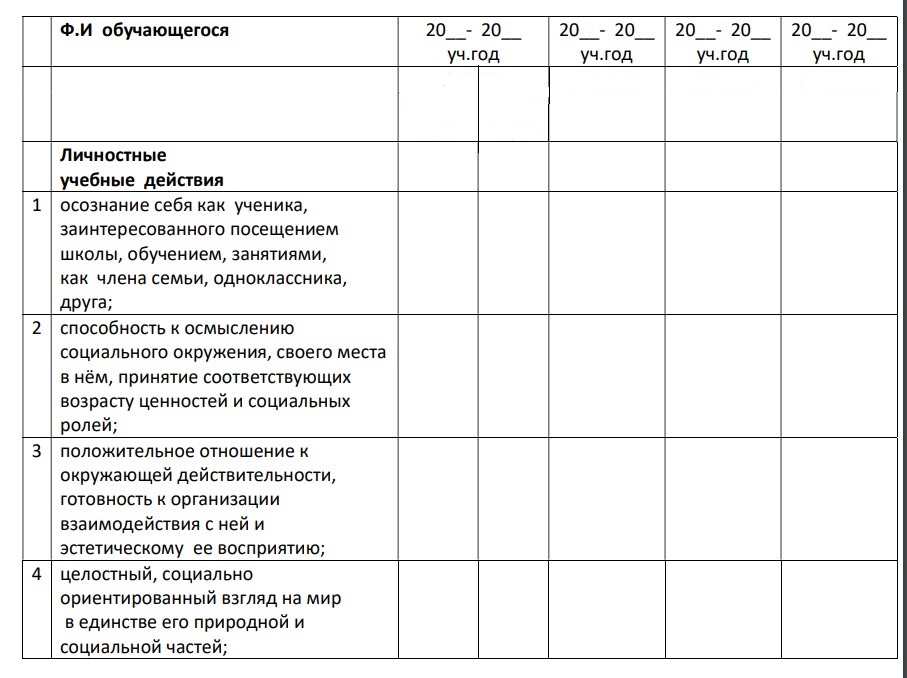 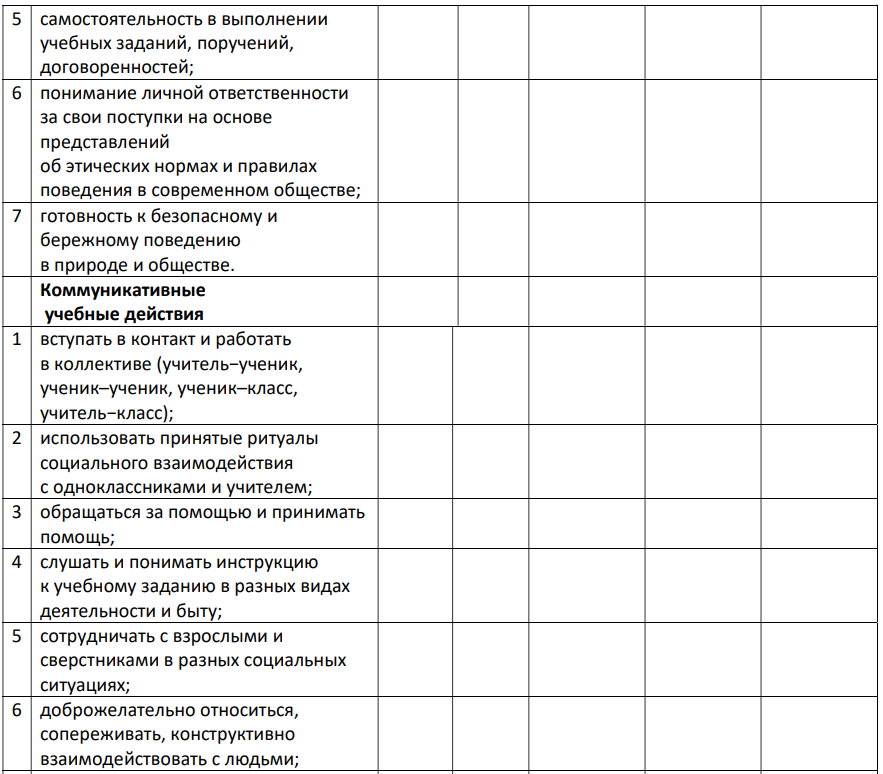 Для оценки сформированности каждого действия используется  следующая система оценки: 0 баллов ― действие отсутствует, обучающийся не понимает его смысла, не включается в процесс выполнения вместе с учителем;1 балл ― смысл действия понимает, связывает с конкретной ситуацией, выполняет действие только по прямому указанию учителя, при необходимости требуется оказание помощи;2 балла ― преимущественно выполняет действие по указанию учителя, в отдельных ситуациях способен выполнить его самостоятельно;3 балла ― способен самостоятельно выполнять действие в определенных ситуациях, нередко допускает ошибки, которые исправляет по прямому указанию учителя; 4 балла ― способен самостоятельно применять действие, но иногда допускает ошибки, которые исправляет по замечанию учителя;5 баллов ― самостоятельно применяет действие в любой ситуации. Балльная система оценки позволяет объективно оценить промежуточные и итоговые достижения каждого учащегося в овладении конкретными учебными действиями, получить общую картину сформированности учебных действий у всех учащихся, и на этой основе осуществить корректировку процесса их формирования на протяжении всего времени обучения. В соответствии с требованиями Стандарта обучающихся с умственной отсталостью (интеллектуальными нарушениями).Функции, состав и характеристика базовых учебных действийобучающихся с умственной отсталостью (интеллектуальными нарушениями)Современные подходы к повышению эффективности обучения предполагают формирование у школьника положительной мотивации к учению, умению учиться, получать и использовать знания в процессе жизни и деятельности. На протяжении всего обучения проводится целенаправленная работа по формированию учебной деятельности, в которой особое внимание уделяется развитию и коррекции мотивационного и операционного компонентов учебной деятельности, т.к. они во многом определяют уровень ее сформированности и успешность обучения школьника. В качестве базовых учебных действий рассматриваются операционные, мотивационные, целевые и оценочные. Функции базовых учебных действий:обеспечение успешности (эффективности) изучения содержания любой предметной области;реализация преемственности обучения на всех ступенях образования;формирование готовности обучающегося с умственной отсталостью (интеллектуальными нарушениями) к дальнейшей трудовой деятельности; обеспечение целостности  развития личности обучающегося. С учетом возрастных особенностей обучающихся с умственной отсталостью (интеллектуальными нарушениями) базовые учебные действия рассматриваются на различных этапах обучения.Базовые учебные действия, формируемые у младших школьников, обеспечивают, с одной стороны, успешное начало школьного обучения и осознанное отношение к обучению, с другой ― составляют основу формирования в старших классах более сложных действий, которые содействуют дальнейшему становлению ученика как субъекта осознанной активной учебной деятельности на доступном для него уровне.1. Личностные учебные действия обеспечивают готовность ребенка к принятию новой роли ученика, понимание им на доступном уровне ролевых функций и включение в процесс обучения на основе интереса к его содержанию и организации. 2. Коммуникативные учебные действия обеспечивают способность вступать в коммуникацию с взрослыми и сверстниками в процессе обучения.3. Регулятивные учебные действия обеспечивают успешную работу на любом уроке и любом этапе обучения. Благодаря им создаются условия для формирования и реализации начальных логических операций.4. Познавательные учебные действия представлены комплексом начальных логических операций, которые необходимы для усвоения и использования знаний и умений в различных условиях, составляют основу для дальнейшего формирования логического мышления школьников. Умение использовать все группы действий в различных образовательных ситуациях является показателем их сформированности. Характеристика базовых учебных действийЛичностные учебные действияЛичностные учебные действия ― осознание себя как ученика, заинтересованного посещением школы, обучением, занятиями, как члена семьи, одноклассника, друга; способность к осмыслению социального окружения, своего места в нем, принятие соответствующих возрасту ценностей и социальных ролей; положительное отношение к окружающей действительности, готовность к организации взаимодействия с ней и эстетическому ее восприятию; целостный, социально ориентированный взгляд на мир в единстве его природной и социальной частей;  самостоятельность в выполнении учебных заданий, поручений, договоренностей; понимание личной ответственности за свои поступки на основе представлений об этических нормах и правилах поведения в современном обществе; готовность к безопасному и бережному поведению в природе и обществе.Коммуникативные учебные действияКоммуникативные учебные действия включают следующие умения: вступать в контакт и работать в коллективе (учитель−ученик, ученик–ученик, ученик–класс, учитель−класс); использовать принятые ритуалы социального взаимодействия с одноклассниками и учителем; обращаться за помощью и принимать помощь; слушать и понимать инструкцию к учебному заданию в разных видах деятельности и быту; сотрудничать с взрослыми и сверстниками в разных социальных ситуациях; доброжелательно относиться, сопереживать, конструктивно взаимодействовать с людьми; договариваться и изменять свое поведение в соответствии с объективным мнением большинства в конфликтных или иных ситуациях взаимодействия с окружающими.Регулятивные учебные действия:Регулятивные учебные действия включают следующие умения: адекватно соблюдать ритуалы школьного поведения (поднимать руку, вставать и выходить из-за парты и т. д.); принимать цели и произвольно включаться в деятельность, следовать предложенному плану и работать в общем темпе; активно участвовать в деятельности, контролировать и оценивать свои действия и действия одноклассников; соотносить свои действия и их результаты с заданными образцами, принимать оценку деятельности, оценивать ее с учетом предложенных критериев, корректировать свою деятельность с учетом выявленных недочетов.Познавательные учебные действия:К познавательным учебным действиям относятся следующие умения: выделять некоторые существенные, общие и отличительные свойства хорошо знакомых предметов; устанавливать видо-родовые отношения предметов; делать простейшие обобщения, сравнивать, классифицировать на наглядном материале; пользоваться знаками, символами, предметами-заместителями; читать; писать; выполнять арифметические действия; наблюдать под руководством взрослого за предметами и явлениями окружающей действительности; работать с несложной по содержанию и структуре информацией (понимать изображение, текст, устное высказывание, элементарное схематическое изображение, таблицу, предъявленных на бумажных и электронных и других носителях).Связи базовых учебных действий с содержанием учебных предметов2.2. Программы учебных предметов, курсов коррекционно-развивающей области2.2.1. Рабочая программа по учебному предмету "Русский язык" предметной области "Язык и речевая практика" (V - IX классы) Пояснительная записка.Изучение учебного предмета "Русский язык" в старших классах имеет своей целью развитие коммуникативно-речевых навыков и коррекцию недостатков мыслительной деятельности.Достижение поставленной цели обеспечивается решением следующих задач:расширение представлений о языке как важнейшем средстве человеческого общения;ознакомление с некоторыми грамматическими понятиями и формирование на этой основе грамматических знаний и умений;использование усвоенных грамматико-орфографических знаний и умений для решения практических (коммуникативно-речевых) задач;развитие положительных качеств и свойств личности.Содержание учебного предмета "Русский язык". Грамматика, правописание и развитие речи.Фонетика.Звуки и буквы. Обозначение звуков на письме. Гласные и согласные. Согласные твердые и мягкие. Обозначение мягкости согласных на письме буквами "ь, е, ё, и, ю, я". Согласные глухие и звонкие. Согласные парные и непарные по твердости - мягкости, звонкости - глухости. Разделительный "ь". Ударение. Гласные ударные и безударные. Проверка написания безударных гласных путем изменения формы слова. Слог. Перенос слов. Алфавит.Морфология.Состав слова. Корень и однокоренные слова. Окончание. Приставка. Суффикс. Образование слов с помощью приставок и суффиксов. Разбор слов по составу. Сложные слова: образование сложных слов с соединительными гласными и без соединительных гласных. Сложносокращенные слова.Правописание проверяемых безударных гласных, звонких и глухих согласных в корне слова. Единообразное написание ударных и безударных гласных, звонких и глухих согласных в корнях слов. Непроверяемые гласные и согласные в корне слов.Правописание приставок. Единообразное написание ряда приставок. Приставка и предлог. Разделительный "ъ".Части речи.Имя существительное, глагол, имя прилагательное, имя числительное, местоимение, наречие, предлог. Различение частей речи по вопросам и значению.Предлог: общее понятие, значение в речи. Раздельное написание предлогов со словами.Имя существительное: общее значение. Имена существительные собственные и нарицательные, одушевленные и неодушевленные. Род имен существительных. Написание мягкого знака (ь) после шипящих в конце слов у существительных женского рода. Число имен существительных. Имена существительные, употребляемые только в единственном или множественном числе. Понятие о 1, 2, 3-м склонениях имен существительных. Склонение имен существительных в единственном и множественном числе. Падеж. Изменение существительных по падежам. Правописание падежных окончаний имен существительных единственного и множественного числа. Несклоняемые имена существительные.Имя прилагательное: понятие, значение в речи. Определение рода, числа и падежа имени прилагательного по роду, числу и падежу имени существительного. Согласование имени прилагательного с существительным в роде, числе и падеже. Спряжение имен прилагательных.Правописание родовых и падежных окончаний имен прилагательных в единственном и множественном числе.Глагол как часть речи. Изменение глагола по временам (настоящее, прошедшее, будущее). Изменение глагола по лицам и числам. Правописание окончаний глаголов 2-го лица -шь, -шься. Глаголы на -ся (-сь). Изменение глаголов в прошедшем времени по родам и числам. Неопределенная форма глагола. Спряжение глаголов. Правописание безударных личных окончаний глаголов I и II спряжения. Правописание глаголов с -ться, -тся. Повелительная форма глагола. Правописание глаголов повелительной формы единственного и множественного числа. Правописание частицы "не" с глаголами.Местоимение. Понятие о местоимении. Значение местоимений в речи. Личные местоимения единственного и множественного числа. Лицо и число местоимений. Склонение местоимений. Правописание личных местоимений.Имя числительное. Понятие об имени числительном. Числительные количественные и порядковые. Правописание числительных.Наречие. Понятие о наречии. Наречия, обозначающие время, место, способ действия. Правописание наречий.Синтаксис. Словосочетание. Предложение Простые и сложные предложения. Повествовательные, вопросительные и восклицательные предложения. Знаки препинания в конце предложений. Главные и второстепенные члены предложения. Предложения распространенные и нераспространенные.Установление последовательности предложений в тексте. Связь предложений в тексте с помощью различных языковых средств (личных местоимений, наречий, повтора существительного, синонимической замены).Однородные члены предложения. Союзы в простом и сложном предложении, знаки препинания перед союзами. Обращение, знаки препинания при обращении. Прямая речь. Знаки препинания при прямой речи.Сложное предложение. Сложные предложения без союзов и с сочинительными союзами "и", "а", "но". Сравнение простых предложений с однородными членами и сложных предложений. Сложные предложения с союзами "что", "чтобы", "потому что", "когда", "который".Развитие речи, работа с текстом.Текст, признаки текста. Отличие текстов от предложения. Типы текстов: описание, повествование, рассуждение. Заголовок текста, подбор заголовков к данному тексту. Работа с деформированным текстом. Распространение текста.Стили речи (на основе практической работы с текстами): разговорный, деловой и художественный. Основные признаки стилей речи. Элементарный стилистический анализ текстов.Составление рассказа по серии сюжетных картин, картине, по опорным словам, материалам наблюдения, по предложенной теме, по плану.Изложение текста с опорой на заранее составленный план. Изложение по коллективно составленному плану.Сочинение творческого характера по картине, по личным наблюдениям, с привлечением сведений из практической деятельности, книг.Деловое письмо.Адрес на открытке и конверте, поздравительная открытка, письмо. Записки: личные и деловые. Заметка в стенгазету, объявление, заявление, автобиография, анкета, доверенность, расписка.Письмо с элементами творческой деятельности.Планируемые предметные результаты освоения учебного предмета "Русский язык".Минимальный уровень:знание отличительных грамматических признаков основных частей слова;разбор слова с опорой на представленный образец, схему, вопросы педагогического работника;образование слов с новым значением с опорой на образец;представления о грамматических разрядах слов;различение изученных частей речи по вопросу и значению;использование на письме орфографических правил после предварительного разбора текста на основе готового или коллективного составленного алгоритма;составление различных конструкций предложений с опорой на представленный образец;установление смысловых связей в словосочетании по образцу, вопросам педагогического работника;нахождение главных и второстепенных членов предложения без деления на виды (с помощью педагогического работника);нахождение в тексте однородных членов предложения;различение предложений, разных по интонации;нахождение в тексте предложений, различных по цели высказывания (с помощью педагогического работника);участие в обсуждении фактического материала высказывания, необходимого для раскрытия его темы и основной мысли;выбор одного заголовка из нескольких предложенных, соответствующих теме текста;оформление изученных видов деловых бумаг с опорой на представленный образец;письмо небольших по объему изложений повествовательного текста и повествовательного текста с элементами описания (50 - 55 слов) после предварительного обсуждения (отработки) всех компонентов текста;составление и письмо небольших по объему сочинений (до 50 слов) повествовательного характера (с элементами описания) на основе наблюдений, практической деятельности, опорным словам и предложенному плану после предварительной отработки содержания и языкового оформления.Достаточный уровень:знание значимых частей слова и их дифференцировка по существенным признакам;разбор слова по составу с использованием опорных схем;образование слов с новым значением, относящихся к разным частям речи, с использованием приставок и суффиксов с опорой на схему;дифференцировка слов, относящихся к различным частям речи по существенным признакам;определение некоторых грамматических признаков изученных частей (существительного, прилагательного, глагола) речи по опорной схеме или вопросам педагогического работника;нахождение орфографической трудности в слове и решение орографической задачи (под руководством педагогического работника);пользование орфографическим словарем для уточнения написания слова;составление простых распространенных и сложных предложений по схеме, опорным словам, на предложенную тему;установление смысловых связей в несложных по содержанию и структуре предложениях (не более 4 - 5 слов) по вопросам педагогического работника, опорной схеме;нахождение главных и второстепенных членов предложения с использованием опорных схем;составление предложений с однородными членами с опорой на образец;составление предложений, разных по интонации с опорой на образец;различение предложений (с помощью педагогического работника) различных по цели высказывания;отбор фактического материала, необходимого для раскрытия темы текста;отбор фактического материала, необходимого для раскрытия основной мысли текста (с помощью педагогического работника);выбор одного заголовка из нескольких предложенных, соответствующих теме и основной мысли текста;оформление всех видов изученных деловых бумаг;письмо изложений повествовательных текстов и текстов с элементами описания и рассуждения после предварительного разбора (до 70 слов);письмо сочинений-повествований с элементами описания после предварительного коллективного разбора темы, основной мысли, структуры высказывания и выбора необходимых языковых средств (55 - 60 слов).2.2.2. Рабочая программа по учебному предмету "Чтение (литературное чтение)" предметной области "Язык и речевая практика" (V - IX классы)  Пояснительная записка.Изучение учебного предмета "Чтение (литературное чтение)" имеет своей целью развитие коммуникативно-речевых навыков и коррекцию недостатков мыслительной деятельности.Достижение поставленной цели обеспечивается решением следующих задач:совершенствование навыка полноценного чтения как основы понимания художественного и научно-познавательного текстов;развитие навыков речевого общения на материале доступных для понимания художественных и научно-познавательных текстов;развитие положительных качеств и свойств личности;Содержание учебного предмета "Чтение (литературное чтение)".Содержание чтения (круг чтения): произведения устного народного творчества (сказка, былина, предание, легенда). Стихотворные и прозаические произведения отечественных и зарубежных писателей XIX - XXI вв. Книги о приключениях и путешествиях. Художественные и научно-популярные рассказы и очерки. Справочная литература: словари, книги-справочники, детская энциклопедия.Примерная тематика произведений: произведения о Родине, героических подвигах во имя Родины, об отношении человека к природе, к животным, труду, друг другу; о жизни обучающихся, их дружбе и товариществе; о нравственно-этических понятиях (добро, зло, честь, долг, совесть, жизнь, смерть, правда, ложь).Жанровое разнообразие: народные и авторские сказки, басни, былины, легенды, рассказы, рассказы-описания, стихотворения.Ориентировка в литературоведческих понятиях:литературное произведение, фольклор, литературные жанры (сказка, былина, сказ, басня, пословица, рассказ, стихотворение), автобиография писателя;присказка, зачин, диалог, произведение;герой (персонаж), гласный и второстепенный герой, портрет героя, пейзаж;стихотворение, рифма, строка, строфа;средства выразительности (логическая пауза, темп, ритм);элементы книги: переплет, обложка, форзац, титульный лист, оглавление, предисловие, послесловие.Навык чтения: чтение вслух и про себя небольших произведений и целых глав из произведений целыми словами. Выразительное чтение произведений. Формирование умения самоконтроля и самооценки. Формирование навыков беглого чтения.Работа с текстом. Осознание последовательности смысла событий. Выделение главной мысли текста. Определение мотивов поступков героев. Сопоставление и оценка поступков персонажей. Выявление авторской позиции и собственного отношения к событиям и персонажам. Деление текста на части и их озаглавливание, составление плана. Выборочный, краткий и подробный пересказ произведения или его части по плану.Внеклассное чтение. Самостоятельное чтение книг, газет и журналов. Обсуждение прочитанного. Отчет о прочитанном произведении. Ведение дневников внеклассного чтения (коллективное или с помощью педагогического работника). Планируемые предметные результаты освоения учебного предмета "Чтение (литературное чтение)".Минимальный уровень:правильное, осознанное чтение в темпе, приближенном к темпу устной речи, доступных по содержанию текстов (после предварительной подготовки);определение темы произведения (под руководством педагогического работника);ответы на вопросы педагогического работника по фактическому содержанию произведения своими словами;участие в коллективном составлении словесно-логического плана прочитанного и разобранного под руководством педагогического работника текста;пересказ текста по частям на основе коллективно составленного плана (с помощью педагогического работника);выбор заголовка к пунктам плана из нескольких предложенных;установление последовательности событий в произведении;определение главных героев текста;составление элементарной характеристики героя на основе предложенного плана и по вопросам педагогического работника;нахождение в тексте незнакомых слов и выражений, объяснение их значения с помощью педагогического работника;заучивание наизусть 7 - 9 стихотворений;самостоятельное чтение небольших по объему и несложных по содержанию произведений для внеклассного чтения, выполнение посильных заданий.Достаточный уровень:правильное, осознанное и беглое чтение вслух, с соблюдением некоторых усвоенных норм орфоэпии;ответы на вопросы педагогического работника своими словами и словами автора (выборочное чтение);определение темы художественного произведения;определение основной мысли произведения (с помощью педагогического работника);самостоятельное деление на части несложного по структуре и содержанию текста;формулировка заголовков пунктов плана (с помощью педагогического работника);различение главных и второстепенных героев произведения с элементарным обоснованием;определение собственного отношения к поступкам героев (героя), сравнение собственного отношения и отношения автора к поступкам героев с использованием примеров из текста (с помощью педагогического работника);пересказ текста по коллективно составленному плану;нахождение в тексте непонятных слов и выражений, объяснение их значения и смысла с опорой на контекст;ориентировка в круге доступного чтения, выбор интересующей литературы (с помощью взрослого), самостоятельное чтение художественной литературы;знание наизусть 10 - 12 стихотворений и 1 прозаического отрывка.2.2.3 Рабочая программа по учебному предмету "Математика" (V - IX классы) предметной области "Математика"  Пояснительная записка.Курс математики в старших классах является логическим продолжением изучения этого предмета на I этапе обучения. Распределение учебного материала, так же, как и на предыдущем этапе, осуществляются концентрически, что позволяет обеспечить постепенный переход от исключительно практического изучения математики к практико-теоретическому изучению, но с обязательным учетом значимости усваиваемых знаний и умений в формировании жизненных компетенций.В процессе обучения математике в V - IX классах решаются следующие задачи:формирование и развитие математических знаний и умений, необходимых для решения практических задач в учебной и трудовой деятельности; используемых в повседневной жизни;коррекция недостатков познавательной деятельности и повышение уровня общего развития;воспитание положительных качеств и свойств личности.Содержание учебного предмета "Математика".Нумерация. Чтение и запись чисел от 0 до 1 000 000. Классы и разряды. Представление многозначных чисел в виде суммы разрядных слагаемых. Сравнение и упорядочение многозначных чисел.Единицы измерения и их соотношения. Величины (стоимость, длина, масса, емкость, время, площадь, объем) и единицы их измерения. Единицы измерения стоимости: копейка (1 коп.), рубль (1 руб.). Единицы измерения длины: миллиметр (1 мм), сантиметр (1 см), дециметр (1 дм), метр (1 м), километр (1 км). Единицы измерения массы: грамм (1 г), килограмм (1 кг), центнер (1 ц), тонна (1 т). Единица измерения емкости - литр (1 л). Единицы измерения времени: секунда (1 сек.), минута (1 мин.), час (1 ч., сутки (1 сут.), неделя (1 нед.), месяц (1 мес.), год (1 год), век (1 в.). Единицы измерения площади: квадратный миллиметр (1 кв. мм), квадратный сантиметр (1 кв. см), квадратный дециметр (1 кв. дм), квадратный метр (1 кв. м), квадратный километр (1 кв. км). Единицы измерения объема: кубический миллиметр (1 куб. мм), кубический сантиметр (1 куб. см), кубический дециметр (1 куб. дм), кубический метр (1 куб. м), кубический километр (1 куб. км).Соотношения между единицами измерения однородных величин. Сравнение и упорядочение однородных величин.Преобразования чисел, полученных при измерении стоимости, длины, массы.Запись чисел, полученных при измерении длины, стоимости, массы, в виде десятичной дроби и обратное преобразование.Арифметические действия. Сложение, вычитание, умножение и деление. Названия компонентов арифметических действий, знаки действий.Все виды устных вычислений с разрядными единицами в пределах 1 000 000; с целыми числами, полученными при счете и при измерении, в пределах 100, легкие случаи в пределах 1 000 000.Алгоритмы письменного сложения, вычитания, умножения и деления многозначных чисел.Нахождение неизвестного компонента сложения и вычитания.Способы проверки правильности вычислений (алгоритм, обратное действие, оценка достоверности результата).Сложение и вычитание чисел, полученных при измерении одной, двумя мерами, без преобразования и с преобразованием в пределах 100 000.Умножение и деление целых чисел, полученных при счете и при измерении, на однозначное, двузначное число.Порядок действий. Нахождение значения числового выражения, состоящего из 3 - 4 арифметических действий.Использование микрокалькулятора для всех видов вычислений в пределах 1 000 000 с целыми числами и числами, полученными при измерении, с проверкой результата повторным вычислением на микрокалькуляторе.Дроби. Доля величины (половина, треть, четверть, десятая, сотая, тысячная). Получение долей. Сравнение долей.Образование, запись и чтение обыкновенных дробей. Числитель и знаменатель дроби. Правильные и неправильные дроби. Сравнение дробей с одинаковыми числителями, с одинаковыми знаменателями.Смешанное число. Получение, чтение, запись, сравнение смешанных чисел.Основное свойство обыкновенных дробей. Преобразования обыкновенных дробей (легкие случаи): замена мелких долей более крупными (сокращение), неправильных дробей целыми или смешанными числами, целых и смешанных чисел неправильными дробями. Приведение обыкновенных дробей к общему знаменателю (легкие случаи).Сравнение дробей с разными числителями и знаменателями.Сложение и вычитание обыкновенных дробей с одинаковыми знаменателями.Нахождение одной или нескольких частей числа.Десятичная дробь. Чтение, запись десятичных дробей.Выражение десятичных дробей в более крупных (мелких), одинаковых долях.Сравнение десятичных дробей.Сложение и вычитание десятичных дробей (все случаи).Умножение и деление десятичной дроби на однозначное, двузначное число. Действия сложения, вычитания, умножения и деления с числами, полученными при измерении и выраженными десятичной дробью.Нахождение десятичной дроби от числа.Использование микрокалькулятора для выполнения арифметических действий с десятичными дробями с проверкой результата повторным вычислением на микрокалькуляторе.Понятие процента. Нахождение одного процента от числа. Нахождение нескольких процентов от числа.Арифметические задачи. Простые и составные (в 3 - 4 арифметических действия) задачи. Задачи на нахождение неизвестного слагаемого, уменьшаемого, вычитаемого, на разностное и кратное сравнение. Задачи, содержащие отношения "больше на (в)...", "меньше на (в)...". Задачи на пропорциональное деление. Задачи, содержащие зависимость, характеризующую процессы: движения (скорость, время, пройденный путь), работы (производительность труда, время, объем всей работы), изготовления товара (расход на предмет, количество предметов, общий расход). Задачи на расчет стоимости (цена, количество, общая стоимость товара). Задачи на время (начало, конец, продолжительность события). Задачи на нахождение части целого.Простые и составные задачи геометрического содержания, требующие вычисления периметра многоугольника, площади прямоугольника (квадрата), объема прямоугольного параллелепипеда (куба).Планирование хода решения задачи.Арифметические задачи, связанные с программой профильного труда.Геометрический материал. Распознавание и изображение геометрических фигур: точка, линия (кривая, прямая), отрезок, ломаная, угол, многоугольник, треугольник, прямоугольник, квадрат, окружность, круг, параллелограмм, ромб. Использование чертежных документов для выполнения построений.Взаимное положение на плоскости геометрических фигур (пересечение, точки пересечения) и линий (пересекаются, в том числе перпендикулярные, не пересекаются, в том числе параллельные).Углы, виды углов, смежные углы. Градус как мера угла. Сумма смежных углов. Сумма углов треугольника.Симметрия. Ось симметрии. Симметричные предметы, геометрические фигуры. Предметы, геометрические фигуры, симметрично расположенные относительно оси симметрии. Построение геометрических фигур, симметрично расположенных относительно оси симметрии.Периметр. Вычисление периметра треугольника, прямоугольника, квадрата.Площадь геометрической фигуры. Обозначение: "S". Вычисление площади прямоугольника (квадрата).Геометрические тела: куб, шар, параллелепипед, пирамида, призма, цилиндр, конус. Узнавание, называние. Элементы и свойства прямоугольного параллелепипеда (в том числе куба). Развертка и прямоугольного параллелепипеда (в том числе куба). Площадь боковой и полной поверхности прямоугольного параллелепипеда (в том числе куба).Объем геометрического тела. Обозначение: "V". Измерение и вычисление объема прямоугольного параллелепипеда (в том числе куба).Геометрические формы в окружающем мире.Планируемые предметные результаты освоения учебного предмета Математика".Минимальный уровень:знание числового ряда чисел в пределах 100 000; чтение, запись и сравнение целых чисел в пределах 100 000;знание таблицы сложения однозначных чисел;знание табличных случаев умножения и получаемых из них случаев деления;письменное выполнение арифметических действий с числами в пределах 100 000 (сложение, вычитание, умножение и деление на однозначное число) с использованием таблиц умножения, алгоритмов письменных арифметических действий, микрокалькулятора (легкие случаи);знание обыкновенных и десятичных дробей; их получение, запись, чтение;выполнение арифметических действий (сложение, вычитание, умножение и деление на однозначное число) с десятичными дробями, имеющими в записи менее 5 знаков (цифр), в том числе с использованием микрокалькулятора;знание названий, обозначения, соотношения крупных и мелких единиц измерения стоимости, длины, массы, времени; выполнение действий с числами, полученными при измерении величин;нахождение доли величины и величины по значению ее доли (половина, треть, четверть, пятая, десятая часть);решение простых арифметических задач и составных задач в 2 действия;распознавание, различение и называние геометрических фигур и тел (куб, шар, параллелепипед), знание свойств элементов многоугольников (треугольник, прямоугольник, параллелограмм);построение с помощью линейки, чертежного угольника, циркуля, транспортира линий, углов, многоугольников, окружностей в разном положении на плоскости;Достаточный уровень:знание числового ряда чисел в пределах 1 000 000; чтение, запись и сравнение чисел в пределах 1 000 000;знание таблицы сложения однозначных чисел, в том числе с переходом через десяток;знание табличных случаев умножения и получаемых из них случаев деления;знание названий, обозначений, соотношения крупных и мелких единиц измерения стоимости, длины, массы, времени, площади, объема;устное выполнение арифметических действий с целыми числами, полученными при счете и при измерении, в пределах 100 (простые случаи в пределах 1 000 000);письменное выполнение арифметических действий с многозначными числами и числами, полученными при измерении, в пределах 1 000 000;знание обыкновенных и десятичных дробей, их получение, запись, чтение;выполнение арифметических действий с десятичными дробями;нахождение одной или нескольких долей (процентов) от числа, числа по одной его доли (проценту);выполнение арифметических действий с целыми числами до 1 000 000 и десятичными дробями с использованием микрокалькулятора и проверкой вычислений путем повторного использования микрокалькулятора;решение простых задач в соответствии с программой, составных задач в 2 - 3 арифметических действия;распознавание, различение и называние геометрических фигур и тел (куб, шар, параллелепипед, пирамида, призма, цилиндр, конус);знание свойств элементов многоугольников (треугольник, прямоугольник, параллелограмм), прямоугольного параллелепипеда;вычисление площади прямоугольника, объема прямоугольного параллелепипеда (куба);построение с помощью линейки, чертежного угольника, циркуля, транспортира линий, углов, многоугольников, окружностей в разном положении на плоскости, в том числе симметричных относительно оси, центра симметрии;применение математических знаний для решения профессиональных трудовых задач;представления о персональном компьютере как техническом средстве, его основных устройствах и их назначении.2.2.4. Рабочая программа по учебному предмету "Информатика" (VII - IX) предметной области "Математика" Пояснительная записка.В результате изучения курса информатики у обучающихся с умственной отсталостью (интеллектуальными нарушениями) будут сформированы представления, знания и умения, необходимые для жизни и работы в современном высокотехнологичном обществе. Обучающиеся познакомятся с приемами работы с компьютером и другими средствами икт, необходимыми для решения учебно-познавательных, учебно-практических, житейских и профессиональных задач. Кроме того, изучение информатики будет способствовать коррекции и развитию познавательной деятельности и личностных качеств обучающихся с умственной отсталостью (интеллектуальными нарушениями) с учетом их индивидуальных возможностей.Содержание учебного предмета.Практика работы на компьютере: назначение основных устройств компьютера для ввода, вывода, обработки информации, включение и выключение компьютера и подключаемых к нему устройств, клавиатура, элементарное представление о правилах клавиатурного письма, пользование мышью, использование простейших средств текстового редактора. Соблюдение безопасных приемов труда при работе на компьютере; бережное отношение к техническим устройствам.Работа с простыми информационными объектами (текст, таблица, схема, рисунок): преобразование, создание, сохранение, удаление. Ввод и редактирование небольших текстов. Вывод текста на принтер. Работа с рисунками в графическом редакторе. Организация системы файлов и папок для хранения собственной информации в компьютере, именование файлов и папок.Работа с цифровыми образовательными ресурсами, готовыми материалами на электронных носителях.Планируемые предметные результаты освоения учебного предмета "Информатика".Минимальный уровень:представление о персональном компьютере как техническом средстве, его основных устройствах и их назначении;выполнение элементарных действий с компьютером и другими средствами ИКТ, используя безопасные для органов зрения, нервной системы, опорнодвигательного аппарата эргономичные приемы работы, выполнение компенсирующих физических упражнений (мини-зарядка);пользование компьютером для решения доступных учебных задач с простыми информационными объектами (текстами, рисунками).Достаточный уровень:представление о персональном компьютере как техническом средстве, его основных устройствах и их назначении;выполнение элементарных действий с компьютером и другими средствами ИКТ, используя безопасные для органов зрения, нервной системы, опорнодвигательного аппарата эргономичные приемы работы, выполнение компенсирующих физических упражнений (мини-зарядка);пользование компьютером для решения доступных учебных задач с простыми информационными объектами (текстами, рисунками), доступными электронными ресурсами;пользование компьютером для поиска, получения, хранения, воспроизведения и передачи необходимой информации;запись (фиксация) выборочной информации об окружающем мире и о себе самом с помощью инструментов ИКТ.2.2.2.5 Рабочая программа по учебному предмету "Природоведение" (V - VI классы) предметной области "Естествознание".Пояснительная записка.Курс "Природоведение" ставит своей целью расширить кругозор и подготовить обучающихся к усвоению систематических биологических и географических знаний.Основными задачами реализации курса "Природоведение" являются:формирование элементарных научных знаний о живой и неживой природе;демонстрация тесной взаимосвязи между живой и неживой природой;формирование специальных и общеучебных умений и навыков;воспитание бережного отношения к природе, ее ресурсам, знакомство с основными направлениями природоохранительной работы;воспитание социально значимых качеств личности.В процессе изучения природоведческого материала у обучающихся развивается наблюдательность, память, воображение, речь и, главное, логическое мышление, умение анализировать, обобщать, классифицировать, устанавливать причинно-следственные связи и зависимости.Первые природоведческие знания умственно отсталые обучающиеся получают в дошкольном возрасте и в младших классах. При знакомстве с окружающим миром у учеников специальной коррекционной образовательной организации формируются первоначальные знания о природе: они изучают сезонные изменения в природе, знакомятся с временами года, их признаками, наблюдают за явлениями природы, сезонными изменениями в жизни растений и животных, получают элементарные сведения об охране здоровья человека.Курс "Природоведение" не только обобщает знания о природе, осуществляет переход от первоначальных представлений, полученных на I этапе, к систематическим знаниям по географии и естествознанию, но и одновременно служит основой для них.Содержание учебного предмета "Природоведение".Программа по природоведению состоит из шести разделов:"Вселенная", "Наш дом - Земля", "Есть на Земле страна Россия", "Растительный мир", "Животный мир", "Человек".При изучении раздела "Вселенная" обучающиеся знакомятся с Солнечной системой: звездами и планетами, историей исследования космоса и современными достижениями в этой области, узнают о значении Солнца для жизни на Земле и его влиянии на сезонные изменения в природе. Педагогический работник может познакомить обучающихся с названиями планет, но не должен требовать от них обязательного полного воспроизведения этих названий.В разделе "Наш дом - Земля" изучаются оболочки Земли - атмосфера, литосфера и гидросфера, основные свойства воздуха, воды, полезных ископаемых и почвы, меры, принимаемые человеком для их охраны. Этот раздел программы предусматривает также знакомство с формами поверхности Земли и видами водоемов.Раздел "Есть на Земле страна Россия" завершает изучение неживой природы в V классе и готовит обучающихся к усвоению курса географии. Школьники знакомятся с наиболее значимыми географическими объектами, расположенными на территории нашей страны (например, Черное и Балтийское моря, Уральские и Кавказские горы, реки Волга, Енисей). Изучение этого материала имеет ознакомительный характер и не требует от обучающихся географической характеристики этих объектов и их нахождения на географической карте.При изучении этого раздела уместно опираться на знания обучающихся о своем родном крае.При изучении растительного и животного мира Земли углубляются и систематизируются знания, полученные на I этапе обучения. Приводятся простейшие классификации растений и животных. Педагогическому работнику необходимо обратить внимание обучающихся на характерные признаки каждой группы растений и животных, показать взаимосвязь всех живых организмов нашей планеты и, как следствие этого, необходимость охраны растительного и животного мира. В содержании могут быть указаны представители флоры и фауны разных климатических поясов, но значительная часть времени должна быть отведена на изучение растений и животных нашей страны и своего края. При знакомстве с домашними животными, комнатными и декоративными растениями следует обязательно опираться на личный опыт обучающихся, воспитывать экологическую культуру, бережное отношение к объектам природы, умение видеть ее красоту.Раздел "Человек" включает простейшие сведения об организме, его строении и функционировании. Основное внимание требуется уделять пропаганде здорового образа жизни, предупреждению появления вредных привычек и формированию необходимых санитарно-гигиенических навыков.Завершают курс обобщающие уроки, которые систематизируют знания о живой и неживой природе, полученные в курсе "Природоведение".В процессе изучения природоведческого материала обучающиеся должны понять логику курса: Вселенная - Солнечная система - планета Земля. Оболочки Земли: атмосфера (в связи с этим изучается воздух), литосфера (земная поверхность, полезные ископаемые, почва), гидросфера (вода, водоемы). От неживой природы зависит состояние биосферы: жизнь растений, животных и человека. Человек - частица Вселенной.Такое построение программы поможет сформировать у обучающихся с умственной отсталостью (интеллектуальными нарушениями) целостную картину окружающего мира, показать единство материального мира, познать свою Родину как часть планеты Земля.Одной из задач учебного предмета "Природоведение" является формирование мотивации к изучению предметов естествоведческого цикла, для этого программой предусматриваются экскурсии и разнообразные практические работы, которые опираются на личный опыт обучающихся и позволяют использовать в реальной жизни знания, полученные на уроках.Рекомендуется проводить экскурсии по всем разделам программы. Большое количество экскурсий обусловлено как психофизическими особенностями обучающихся (наблюдение изучаемых предметов и явлений в естественных условиях способствует более прочному формированию природоведческих представлений и понятий), так и содержанием учебного материала (большинство изучаемых объектов и явлений, предусмотренных программой, доступно непосредственному наблюдению обучающимися).В тех случаях, когда изучаемый материал труден для вербального восприятия, программа предлагает демонстрацию опытов (свойства воды, воздуха, почвы). Технически несложные опыты ученики могут проводить самостоятельно под руководством педагогического работника. В программе выделены основные виды практических работ по всем разделам. Предлагаемые практические работы имеют различную степень сложности: наиболее трудные работы, необязательные для общего выполнения или выполняемые совместно с учителем, обозначаются специальным знаком "*".Программа учитывает преемственность обучения, поэтому в ней должны быть отражены межпредметные связи, на которые опираются обучающиеся при изучении природоведческого материала.Курс "Природоведение" решает задачу подготовки учеников к усвоению географического (V класс) и биологического (V и VI классы) материала, поэтому данной программой предусматривается введение в пассивный словарь понятий, слов, специальных терминов (например, таких как корень, стебель, лист, млекопитающие, внутренние органы, равнина, глобус, карта):1) Введение. Что такое природоведение. Знакомство с учебником и рабочей тетрадью. Зачем надо изучать природу. Живая и неживая природа. Предметы и явления неживой природы.2) Вселенная. Солнечная система. Солнце. Небесные тела: планеты, звезды.Исследование космоса. Спутники. Космические корабли. Первый полет в космос. Современные исследования.3). Цикличность изменений в природе. Зависимость изменений в природе от Солнца. Сезонные изменения в природе.4) Наш дом - Земля.Планета Земля. Форма Земли. Оболочки Земли: атмосфера, гидросфера, литосфера, биосфера.5) Воздух.Воздух и его охрана. Значение воздуха для жизни на Земле.Свойства воздуха: прозрачность, бесцветность, объем, упругость. Использование упругости воздуха. Теплопроводность воздуха. Использование этого свойства воздуха в быту. Давление. Расширение воздуха при нагревании и сжатие при охлаждении. Теплый воздух легче холодного, теплый воздух поднимается вверх, холодный опускается вниз. Движение воздуха.6) Знакомство с термометрами. Измерение температуры воздуха.Состав воздуха: кислород, углекислый газ, азот. Кислород, его свойство поддерживать горение. Значение кислорода для дыхания растений, животных и человека. Применение кислорода в медицине. Углекислый газ и его свойство не поддерживать горение. Применение углекислого газа при тушении пожара. Движение воздуха. Ветер. Работа ветра в природе. Направление ветра. Ураган, способы защиты.7) Чистый и загрязненный воздух. Примеси в воздухе (водяной пар, дым, пыль). Поддержание чистоты воздуха. Значение воздуха в природе.8) Поверхность суши. Почва.Равнины, горы, холмы, овраги.Почва - верхний слой земли. Ее образование.Состав почвы: перегной, глина, песок, вода, минеральные соли, воздух.Минеральная и органическая части почвы. Перегной - органическая часть почвы. Глина, песок и соли - минеральная часть почвы.Разнообразие почв. Песчаные и глинистые почвы. Водные свойства песчаных и глинистых почв: способность впитывать воду, пропускать ее и удерживать. Сравнение песка и песчаных почв по водным свойствам. Сравнение глины и глинистых почв по водным свойствам.Основное свойство почвы - плодородие. Обработка почвы. Значение почвы в народном хозяйстве.Эрозия почв. Охрана почв.Полезные ископаемые.Полезные ископаемые. Виды полезных ископаемых. Свойства. Значение. Способы добычи.9) Полезные ископаемые, используемые в качестве строительных материалов. Гранит, известняки, песок, глина.Горючие полезные ископаемые. Торф. Внешний вид и свойства торфа: цвет, пористость, хрупкость, горючесть. Образование торфа, добыча и использование. Каменный уголь. Внешний вид и свойства каменного угля: цвет, блеск, горючесть, твердость, хрупкость. Добыча и использование.Нефть. Внешний вид и свойства нефти: цвет и запах, текучесть, горючесть. Добыча нефти. Продукты переработки нефти: бензин, керосин и другие материалы.Природный газ. Свойства газа: запах, горючесть. Добыча и использование. Правила обращения с газом в быту.Полезные ископаемые, используемые для получения металлов.Черные металлы (различные виды стали и чугуна). Свойства черных металлов: цвет, блеск, твердость, упругость, пластичность, теплопроводность, ржавление. Распознавание стали и чугуна.Цветные металлы. Отличие черных металлов от цветных. Применение цветных металлов. Алюминий. Внешний вид и свойства алюминия: цвет, твердость, пластичность, теплопроводность, устойчивость к ржавлению. Распознавание алюминия. Медь. Свойства меди: цвет, блеск, твердость, пластичность, теплопроводность. Распознавание меди. Ее применение. Охрана недр.Местные полезные ископаемые. Добыча и использование.10) Вода.Вода в природе. Роль воды в питании живых организмов. Свойства воды как жидкости: непостоянство формы, расширение при нагревании и сжатие при охлаждении, расширение при замерзании. Способность растворять некоторые твердые вещества (соль, сахар). Учет и использование свойств воды. Растворимые и нерастворимые вещества. Прозрачная и мутная вода. Очистка мутной воды. Растворы. Использование растворов. Растворы в природе: минеральная и морская вода. Питьевая вода. Три состояния воды. Температура и ее измерение. Единица измерения температуры - градус. Температура плавления льда и кипения воды. Работа воды в природе. Образование пещер, оврагов, ущелий. Наводнение (способы защиты от наводнения). Значение воды в природе. Использование воды в быту, промышленности и сельском хозяйстве.Экономия питьевой воды.Вода в природе: осадки, воды суши.Воды суши. Ручьи, реки, озера, болота, пруды. Моря и океаны. Свойства морской воды. Значение морей и океанов в жизни человека. Обозначение морей и океанов на карте.11) Охрана воды.Есть на Земле страна - Россия.Россия - Родина моя. Место России на земном шаре. Важнейшие географические объекты, расположенные на территории нашей страны: Черное и Балтийское моря, Уральские и Кавказские горы, озеро Байкал, реки Волга, Енисей или другие объекты в зависимости от региона. Москва - столица России. Крупные города, их достопримечательностями, население нашей страны.12) Растительный мир Земли.Живая природа. Биосфера: растения, животные, человек.Разнообразие растительного мира на нашей планете.Среда обитания растений (растения леса, поля, сада, огорода, луга, водоемов).Дикорастущие и культурные растения. Деревья, кустарники, травы.Деревья.Деревья лиственные (дикорастущие и культурные, сезонные изменения, внешний вид, места произрастания).Деревья хвойные (сезонные изменения, внешний вид, места произрастания).Кустарники (дикорастущие и культурные, сезонные изменения, внешний вид, места произрастания).Травы (дикорастущие и культурные) Внешний вид, места произрастания.Декоративные растения. Внешний вид, места произрастания.Лекарственные растения. Внешний вид. Места произрастания. Правила сбора лекарственных растений. Использование.Комнатные растения. Внешний вид. Уход. Значение.Растительный мир разных районов Земли (с холодным, умеренным и жарким климатом.).Растения, произрастающие в разных климатических условиях нашей страны.Растения своей местности: дикорастущие и культурные.Красная книга России и своей области (края).13) Животный мир Земли.Разнообразие животного мира. Среда обитания животных. Животные суши и водоемов.Понятие животные: насекомые, рыбы, земноводные, пресмыкающиеся, птицы, млекопитающие.Насекомые. Жуки, бабочки, стрекозы. Внешний вид. Место в природе. Значение. Охрана.Рыбы. Внешний вид. Среда обитания. Место в природе. Значение. Охрана. Рыбы, обитающие в водоемах России и своего края.Птицы. Внешний вид. Среда обитания. Образ жизни. Значение. Охрана. Птицы своего края.Млекопитающие. Внешний вид. Среда обитания. Образ жизни. Значение. Охрана. Млекопитающие животные своего края.Животные рядом с человеком. Домашние животные в городе и деревне. Домашние питомцы. Уход за животными в живом уголке или дома. Собака, кошка, аквариумные рыбы, попугаи, морская свинка, хомяк, черепаха. Правила ухода и содержания.Животный мир разных районов Земли (с холодным, умеренным и жарким климатом). Животный мир России. Охрана животных. Заповедники. Красная книга России. Красная книга своей области (края).14) Человек.Как устроен наш организм. Строение. Части тела и внутренние органы.Как работает (функционирует) наш организм. Взаимодействие органов.Здоровье человека (режим, закаливание, водные процедуры).Осанка (гигиена, костно-мышечная система).Гигиена органов чувств. Охрана зрения. Профилактика нарушений слуха. Правила гигиены.Здоровое (рациональное) питание. Режим. Правила питания. Меню на день. Витамины.Дыхание. Органы дыхания. Вред курения. Правила гигиены.Скорая помощь (оказание первой медицинской помощи). Помощь при ушибах, порезах, ссадинах. Профилактика простудных заболеваний. Обращение за медицинской помощью.Медицинские учреждения своего населенного пункта. Телефоны экстренной помощи. Специализация врачей.15) Обобщающие уроки.Наш город (поселок, село, деревня).Рельеф и водоемы. Растения и животные своей местности. Занятия населения. Ведущие предприятия. Культурные и исторические памятники, другие местные достопримечательности. Обычаи и традиции своего края.Планируемые предметные результаты освоения учебного предмета "Природоведение".Минимальный уровень:узнавание и называние изученных объектов на иллюстрациях, фотографиях;представление о назначении изученных объектов, их роли в окружающем мире;отнесение изученных объектов к определенным группам (осина - лиственное дерево леса);называние сходных объектов, отнесенных к одной и той же изучаемой группе (полезные ископаемые);соблюдение режима дня, правил личной гигиены и здорового образа жизни, понимание их значение в жизни человека;соблюдение элементарных правил безопасного поведения в природе и обществе (под контролем взрослого);выполнение несложных заданий под контролем педагогического работника;адекватная оценка своей работы, проявление к ней ценностного отношения, понимание оценки педагогического работника.Достаточный уровень:узнавание и называние изученных объектов в натуральном виде в естественных условиях, знание способов получения необходимой информации об изучаемых объектах по заданию педагогического работника;представление о взаимосвязях между изученными объектами, их месте в окружающем мире;отнесение изученных объектов к определенным группам с учетом различных оснований для классификации (клевер - травянистое дикорастущее растение, растение луга, кормовое растение, медонос, растение, цветущее летом);называние сходных по определенным признакам объектов из тех, которые были изучены на уроках, известны из других источников; объяснение своего решения;выделение существенных признаков групп объектов;знание и соблюдение правил безопасного поведения в природе и обществе, правил здорового образа жизни;участие в беседе, обсуждение изученного; проявление желания рассказать о предмете изучения, наблюдения, заинтересовавшем объекте;выполнение здания без текущего контроля педагогического работника (при наличии предваряющего и итогового контроля), осмысленная оценка своей работы и работы обучающихся, проявление к ней ценностного отношения, понимание замечаний, адекватное восприятие похвалы;совершение действий по соблюдению санитарно-гигиенических норм в отношении изученных объектов и явлений;выполнение доступных возрасту природоохранительных действий;осуществление деятельности по уходу за комнатными и культурными растениями.2.2.5. Рабочая программа по учебному предмету "Биология" (VII - IX классы) предметной области "Естествознание".Пояснительная записка.Программа по учебному предмету "Биология" продолжает вводный курс "Природоведение", при изучении которого обучающиеся в V и VI классах, получат элементарную естественно-научную подготовку. Преемственные связи между данными предметами обеспечивают целостность биологического курса, а его содержание будет способствовать правильному поведению обучающихся в соответствии с законами природы и общечеловеческими нравственными ценностями.Изучение биологического материала в VII - IX классах позволяет решать задачи экологического, эстетического, патриотического, физического, трудового и полового воспитания обучающихся и подростков.Знакомство с разнообразием растительного и животного мира должно воспитывать у обучающихся чувство любви к природе и ответственности за ее сохранность. Учащимся важно понять, что сохранение красоты природы тесно связано с деятельностью человека и человек - часть природы, его жизнь зависит от нее, и поэтому все обязаны сохранять природу для себя и последующих поколений.Курс "Биология" состоит из трех разделов: "Растения", "Животные", "Человек и его здоровье".Распределение времени на изучение тем педагогический работник планирует самостоятельно, исходя из местных (региональных) условий.Программа предполагает ведение наблюдений, организацию лабораторных и практических работ, демонстрацию опытов и проведение экскурсий - все это даст возможность более целенаправленно способствовать развитию любознательности и повышению интереса к предмету, а также более эффективно осуществлять коррекцию обучающихся: развивать память и наблюдательность, корригировать мышление и речь.С разделом "Неживая природа" обучающиеся знакомятся на уроках природоведения в V и VI классах и узнают, чем живая природа отличается от неживой, из чего состоит живые и неживые тела, получают новые знания об элементарных физических и химических свойствах и использовании воды, воздуха, полезных ископаемых и почвы, некоторых явлениях неживой природы.Курс биологии, посвященный изучению живой природы, начинается с раздела "Растения" (VII класс), в котором все растения объединены в группы не по семействам, а по месту их произрастания. Такое структурирование материала более доступно для понимания обучающимися с умственной отсталостью (интеллектуальными нарушениями). В этот раздел включены практически значимые темы, такие, как "Фитодизайн", "Заготовка овощей на зиму", "Лекарственные растения".В разделе "Животные" (VIII класс) особое внимание уделено изучению животных, играющих значительную роль в жизни человека, его хозяйственной деятельности. Этот раздел дополнен темами, близкими учащимся, живущим в городской местности ("Аквариумные рыбки", "Кошки" и "Собаки": породы, уход, санитарно-гигиенические требования к их содержанию).В разделе "Человек" (IX класс) человек рассматривается как биосоциальное существо. Основные системы органов человека предлагается изучать, опираясь на сравнительный анализ жизненных функций важнейших групп растительных и животных организмов (питание и пищеварение, дыхание, перемещение веществ, выделение, размножение). Это позволит обучающимся с умственной отсталостью (интеллектуальными нарушениями) воспринимать человека как часть живой природы.За счет некоторого сокращения анатомического и морфологического материала в программу включены темы, связанные с сохранением здоровья человека. Обучающиеся знакомятся с распространенными заболеваниями, узнают о мерах оказания доврачебной помощи. Привитию практических умений по данным вопросам (измерить давление, наложить повязку) следует уделять больше внимания во внеурочное время.Основные задачи изучения биологии:формировать элементарные научные представления о компонентах живой природы: строении и жизни растений, животных, организма человека и его здоровье;показать практическое применение биологических знаний: учить приемам выращивания и ухода за некоторыми (например, комнатными) растениями и домашними животными, вырабатывать умения ухода за своим организмом, использовать полученные знания для решения бытовых, медицинских и экологических проблем;формировать навыки правильного поведения в природе, способствовать экологическому, эстетическому, физическому, санитарно-гигиеническому, половому воспитанию подростков, помочь усвоить правила здорового образа жизни;развивать и корригировать познавательную деятельность, учить анализировать, сравнивать природные объекты и явления, подводить к обобщающим понятиям, понимать причинно-следственные зависимости, расширять лексический запас, развивать связную речь и другие психические функции;Содержание учебного предмета "Биология". Растения.1) Введение.2) Повторение основных сведений из курса природоведения о неживой и живой природе. Живая природа: растения, животные, человек.3) Многообразие растений (размеры, форма, места произрастания).4) Цветковые и бесцветковые растения. Роль растений в жизни животных и человека. Значение растений и их охрана.5) Общие сведения о цветковых растениях.6) Культурные и дикорастущие растения. Общее понятие об органах цветкового растения. Органы цветкового растения (на примере растения, цветущего осенью: сурепка, анютины глазки).7) Подземные и наземные органы растения.8) Корень. Строение корня. Образование корней. Виды корней (главный, боковой, придаточный корень). Корневые волоски, их значение. Значение корня в жизни растений. Видоизменение корней (корнеплод, корнеклубень).9) Стебель. Строение стебля. Образование стебля. Побег. Положение стебля в пространстве (плети, усы), строение древесного стебля (кора, камбий, древесина, сердцевина). Значение стебля в жизни растений (доставка воды и минеральных солей от корня к другим органам растения и откладывание запаса органических веществ). Разнообразие стеблей (травянистый, древесный), укороченные стебли. Ползучий, прямостоячий, цепляющийся, вьющийся, стелющийся.10) Лист. Внешнее строение листа (листовая пластинка, черешок). Простые и сложные листья. Расположение листьев на стебле. Жилкование листа. Значение листьев в жизни растения - образование питательных веществ в листьях на свету, испарения воды листьями (значение этого явления для растений). Дыхание растений. Обмен веществ у растений. Листопад и его значение.11) Цветок. Строение цветка. Понятие о соцветиях (общее ознакомление). Опыление цветков. Образование плодов и семян. Плоды сухие и сочные. Распространение плодов и семян.12) Строение семени (на примере фасоли, гороха, пшеницы). Условия, необходимые для прорастания семян. Определение всхожести семян.13) Демонстрация опыта образование крахмала в листьях растений на свету.14) Лабораторные работы по теме: органы цветкового растения. Строение цветка. Строение семени.15) Практические работы. Образование придаточных корней (черенкование стебля, листовое деление). Определение всхожести семян.16) Растения леса.17) Некоторые биологические особенности леса.18) Лиственные деревья: береза, дуб, липа, осина или другие местные породы.19) Хвойные деревья: ель, сосна или другие породы деревьев, характерные для данного края.20) Особенности внешнего строения деревьев. Сравнительная характеристика. Внешний вид, условия произрастания. Использование древесины различных пород.21) Лесные кустарники. Особенности внешнего строения кустарников. Отличие деревьев от кустарников.22) Бузина, лещина (орешник), шиповник. Использование человеком. Отличительные признаки съедобных и ядовитых плодов.23) Ягодные кустарнички. Черника, брусника. Особенности внешнего строения. Биология этих растений. Сравнительная характеристика. Лекарственное значение изучаемых ягод. Правила их сбора и заготовки.24) Травы. Ландыш, кислица, подорожник, мать-и-мачеха, зверобой или 2 - 3 вида других местных травянистых растений. Практическое значение этих растений.25) Грибы леса. Строение шляпочного гриба: шляпка, пенек, грибница.26) Грибы съедобные и ядовитые. Распознавание съедобных и ядовитых грибов. Правила сбора грибов. Оказание первой помощи при отравлении грибами. Обработка съедобных грибов перед употреблением в пищу. Грибные заготовки (засолка, маринование, сушка).27) Охрана леса. Что лес дает человеку? Лекарственные травы и растения. Растения Красной книги. Лес - наше богатство (работа лесничества по охране и разведению лесов).28) Практические работы. Определение возраста лиственных деревьев по годичным кольцам, а хвойных деревьев - по мутовкам. Зарисовки в тетрадях, подбор иллюстраций и оформление альбома "Растения леса". Лепка из пластилина моделей различных видов лесных грибов. Подбор литературных произведений с описанием леса ("Русский лес в поэзии и прозе"),29) Экскурсии на природу для ознакомления с разнообразием растений, с распространением плодов и семян, с осенними явлениями в жизни растений.30) Комнатные растения.31) Разнообразие комнатных растений.32) Светолюбивые (бегония, герань, хлорофитум).33) Теневыносливые (традесканция, африканская фиалка, монстера или другие, характерные для данной местности).34) Влаголюбивые (циперус, аспарагус).35) Засухоустойчивые (суккуленты, кактусы).36) Особенности внешнего строения и биологические особенности растений. Особенности ухода, выращивания, размножения. Размещение в помещении. Польза, приносимая комнатными растениями. Климат и красота в доме. Фитодизайн: создание уголков отдыха, интерьеров из комнатных растений.37) Практические работы. Черенкование комнатных растений. Посадка окорененных черенков. Пересадка и перевалка комнатных растений, уход за комнатными растениями: полив, обрезка. Зарисовка в тетрадях. Составление композиций из комнатных растений.38) Цветочно-декоративные растения.39) Однолетние растения: настурция (астра, петуния, календула). Особенности внешнего строения. Особенности выращивания. Выращивание через рассаду и прямым посевом в грунт. Размещение в цветнике. Виды цветников, их дизайн.40) Двулетние растения: мальва (анютины глазки, маргаритки). Особенности внешнего строения. Особенности выращивания. Различие в способах выращивания однолетних и двулетних цветочных растений. Размещение в цветнике.41) Многолетние растения: флоксы (пионы, георгины).42) Особенности внешнего строения. Выращивание. Размещение в цветнике. Другие виды многолетних цветочно-декоративных растений (тюльпаны, нарциссы). Цветы в жизни человека.43) Растения поля.44) Хлебные (злаковые) растения: пшеница, рожь, овес, кукуруза или другие злаковые культуры. Труд хлебороба. Отношение к хлебу, уважение к людям, его выращивающим.45) Технические культуры: сахарная свекла, лен, хлопчатник, картофель, подсолнечник.46) Особенности внешнего строения этих растений. Их биологические особенности. Выращивание полевых растений: посев, посадка, уход, уборка. Использование в народном хозяйстве. Одежда изо льна и хлопка.47) Сорные растения полей и огородов: осот, пырей, лебеда.48) Внешний вид. Борьба с сорными растениями.49) Овощные растения.50) Однолетние овощные растения: огурец, помидор (горох, фасоль, баклажан, перец, редис, укроп - по выбору педагогического работника).51) Двулетние овощные растения: морковь, свекла, капуста, петрушка.52) Многолетние овощные растения: лук.53) Особенности внешнего строения этих растений, биологические особенности выращивания. Развитие растений от семени до семени.54) Выращивание: посев, уход, уборка.55) Польза овощных растений. Овощи - источник здоровья (витамины).56) Использование человеком. Блюда, приготавливаемые из овощей.57) Практические работы: выращивание рассады. Определение основных групп семян овощных растений. Посадка, прополка, уход за овощными растениями на пришкольном участке, сбор урожая.58) Растения сада.59) Яблоня, груша, вишня, смородина, крыжовник, земляника (абрикосы, персики - для южных регионов).60) Биологические особенности растений сада: созревание плодов, особенности размножения. Вредители сада, способы борьбы с ними.61) Способы уборки и использования плодов и ягод. Польза свежих фруктов и ягод. Заготовки на зиму.62) Практические работы в саду: вскапывание приствольных кругов плодовых деревьев. Рыхление междурядий на делянках земляники. Уборка прошлогодней листвы. Беление стволов плодовых деревьев. Экскурсия в цветущий сад.Животные.1) Введение.2) Разнообразие животного мира. Позвоночные и беспозвоночные животные. Дикие и домашние животные.3) Места обитания животных и приспособленность их к условиям жизни (форма тела, покров, способ передвижения, дыхание, окраска: защитная, предостерегающая).4) Значение животных и их охрана. Животные, занесенные в Красную книгу.5) Беспозвоночные животные.6) Общие признаки беспозвоночных (отсутствие позвоночника и внутреннего скелета).7) Многообразие беспозвоночных; черви, медузы, раки, пауки, насекомые.8) Дождевой червь.9) Внешний вид дождевого червя, образ жизни, питание, особенности дыхания, способ передвижения. Роль дождевого червя в почвообразовании.10) Демонстрация живого объекта или влажного препарата.11) Насекомые.12) Многообразие насекомых (стрекозы, тараканы). Различие по внешнему виду, местам обитания, питанию.13) Бабочки. Отличительные признаки. Размножение и развитие (яйца, гусеница, куколка). Характеристика на примере одной из бабочек. Павлиний глаз, траурница, адмирал. Их значение. Яблонная плодожорка, бабочка-капустница. Наносимый вред. Меры борьбы.14) Тутовый шелкопряд. Внешний вид, образ жизни, питание, способ передвижения, польза, разведение.15) Жуки. Отличительные признаки. Значение в природе. Размножение и развитие. Сравнительная характеристика (майский жук, колорадский жук, божья коровка или другие - по выбору педагогического работника).16) Комнатная муха. Характерные особенности. Вред. Меры борьбы. Правила гигиены.17) Медоносная пчела. Внешнее строение. Жизнь пчелиной семьи (состав семьи). Разведение пчел (пчеловодство). Использование продуктов пчеловодства (целебные свойства меда, пыльцы, прополиса).18) Муравьи - санитары леса. Внешний вид. Состав семьи. Особенности жизни. Польза. Правила поведения в лесу. Охрана муравейников.19) Демонстрация живых насекомых, коллекций насекомых - вредителей сельскохозяйственных растений, показ видеофильмов.20) Практическая работа. Зарисовка насекомых в тетрадях.21) Экскурсия в природу для наблюдения за насекомыми.22) Позвоночные животные23) Общие признаки позвоночных животных. Наличие позвоночника и внутреннего скелета.24) Классификация животных: рыбы, земноводные, пресмыкающиеся, птицы, млекопитающие.25) Рыбы.26) Общие признаки рыб. Среда обитания.27) Речные рыбы (пресноводные): окунь, щука, карп.28) Морские рыбы: треска, сельдь или другие, обитающие в данной местности.29) Внешнее строение, образ жизни, питание (особенности питания хищных рыб), дыхание, способ передвижения. Размножение рыб. Рыбоводство (разведение рыбы, ее охрана и рациональное использование). Рыболовство. Рациональное использование.30) Домашний аквариум. Виды аквариумных рыб. Среда обитания (освещение, температура воды). Особенности размножения (живородящие). Питание. Кормление (виды корма), уход.31) Демонстрация живых рыб и наблюдение за ними.32) Экскурсия к водоему для наблюдений за рыбной ловлей (в зависимости от местных условий).33) Земноводные.34) Общие признаки земноводных.35) Лягушка. Место обитания, образ жизни. Внешнее строение, способ передвижения. Питание, дыхание, размножение (цикл развития).36) Знакомство с многообразием земноводных (жаба, тритон, саламандра). Особенности внешнего вида и образа жизни. Значение в природе.37) Черты сходства и различия земноводных и рыб.38) Польза земноводных и их охрана.39) Демонстрация живой лягушки или влажного препарата.40) Практические работы. Зарисовка в тетрадях. Черчение таблицы (сходство и различие).41) Пресмыкающиеся.42) Общие признаки пресмыкающихся. Внешнее строение, питание, дыхание. Размножение пресмыкающихся (цикл развития).43) Ящерица прыткая. Места обитания, образ жизни, особенности питания.44) Змеи. Отличительные особенности животных. Сравнительная характеристика: гадюка, уж (места обитания, питание, размножение и развитие, отличительные признаки). Использование змеиного яда в медицине. Скорая помощь при укусах змей.45) Черепахи, крокодилы. Отличительные признаки, среда обитания, питание, размножение и развитие.46) Сравнительная характеристика пресмыкающихся и земноводных (по внешнему виду, образу жизни, циклу развития).47) Демонстрация живой черепахи или влажных препаратов змей. Показ кино- и видеофильмов.48) Практические работы. Зарисовки в тетрадях. Черчение таблицы.49) Птицы.50) Дикие птицы. Общая характеристика птиц: наличие крыльев, пуха и перьев на теле. Особенности размножения: кладка яиц и выведение птенцов.51) Многообразие птиц, среда обитания, образ жизни, питание, приспособление к среде обитания. Птицы перелетные и неперелетные (зимующие, оседлые).52) Птицы леса: большой пестрый дятел, синица.53) Хищные птицы: сова, орел.54) Птицы, кормящиеся в воздухе: ласточка, стриж.55) Водоплавающие птицы: утка-кряква, лебедь, пеликан.56) Птицы, обитающие близ жилища человека: голубь, ворона, воробей, трясогузка или другие местные представители пернатых.57) Особенности образа жизни каждой группы птиц. Гнездование и забота о потомстве. Охрана птиц.58) Птицы в живом уголке. Попугаи, канарейки, щеглы. Уход за ними.59) Домашние птицы. Курица, гусь, утка, индюшка. Особенности внешнего строения, питания, размножения и развития. Строение яйца (на примере куриного). Уход за домашними птицами. Содержание, кормление, разведение. Значение птицеводства.60) Демонстрация скелета курицы, чучел птиц. Прослушивание голосов птиц. Показ видеофильмов.61) Экскурсия с целью наблюдения за поведением птиц в природе (или экскурсия на птицеферму).62) Практические работы. Подкормка зимующих птиц. Наблюдение и уход за птицами в живом уголке.63) Млекопитающие животные.64) Общие сведения. Разнообразие млекопитающих животных. Общие признаки млекопитающих (рождение живых детенышей и вскармливание их молоком).65) Классификация млекопитающих животных: дикие (грызуны, зайцеобразные, хищные, пушные и морские звери, приматы) и сельскохозяйственные.66) Дикие млекопитающие животные.67) Грызуны. Общие признаки грызунов: внешний вид, среда обитания, образ жизни, питание, размножение.68) Мышь (полевая и серая полевка), белка, суслик, бобр. Отличительные особенности каждого животного. Значение грызунов в природе и хозяйственной деятельности человека. Польза и вред, приносимые грызунами. Охрана белок и бобров.69) Зайцеобразные. Общие признаки: внешний вид, среда обитания, образ жизни, питание, значение в природе (заяц-русак, заяц-беляк).70) Хищные звери. Общие признаки хищных зверей. Внешний вид, отличительные особенности. Особенности некоторых из них. Образ жизни. Добыча пиши. Черты сходства и различия.71) Псовые (собачьи): волк, лисица.72) Медвежьи: медведи (бурый, белый).73) Кошачьи: снежный барс, рысь, лев, тигр. Сравнительные характеристики.74) Пушные звери: соболь, куница, норка, песец. Пушные звери в природе. Разведение на зверофермах.75) Копытные (парнокопытные, непарнокопытные) дикие животные: кабан, лось. Общие признаки, внешний вид и отличительные особенности. Образ жизни, питание, места обитания. Охрана животных.76) Морские животные. Ластоногие: тюлень, морж. Общие признаки, внешний вид, среда обитания, питание, размножение и развитие. Отличительные особенности, распространение и значение.77) Китообразные: кит, дельфин. Внешний вид, места обитания, питание. Способ передвижения. Особенности вскармливания детенышей. Значение китообразных.78) Охрана морских млекопитающих. Морские животные, занесенные в Красную книгу (нерпа, пятнистый тюлень).79) Приматы. Общая характеристика. Знакомство с отличительными особенностями различных групп. Питание. Уход за потомством. Места обитания.80) Демонстрация видеофильмов о жизни млекопитающих животных.81) Экскурсия в зоопарк, краеведческий музей (дельфинарий, морской аквариум).82) Практические работы. Зарисовки в тетрадях. Игры (зоологическое лото).83) Сельскохозяйственные животные.84) Кролик. Внешний вид и характерные особенности кроликов. Питание. Содержание кроликов. Разведение.85) Корова. Отличительные особенности внешнего строения. Особенности питания. Корма для коров. Молочная продуктивность коров. Вскармливание телят. Некоторые местные породы. Современные фермы: содержание коров, телят.86) Овца. Характерные особенности внешнего вида. Распространение овец. Питание. Способность к поеданию низкорослых растений, а также растений, имеющих горький и соленый вкус. Значение овец в экономике страны. Некоторые породы овец. Содержание овец в зимний и летний периоды.87) Свинья. Внешнее строение. Особенности внешнего вида, кожного покрова (жировая прослойка). Уход и кормление (откорм). Свиноводческие фермы.88) Лошадь. Внешний вид, особенности. Уход и кормление. Значение в народном хозяйстве. Верховые лошади, тяжеловозы, рысаки.89) Северный олень. Внешний вид. Особенности питания. Приспособленность к условиям жизни. Значение. Оленеводство.90) Верблюд. Внешний вид. Особенности питания. Приспособленность к условиям жизни. Значение для человека.91) Демонстрация видеофильмов (для городских школ).92) Экскурсия на ферму: участие в раздаче кормов, уборке помещения (для сельских школ).93) Домашние питомцы.94) Собаки. Особенности внешнего вида. Породы. Содержание и уход. Санитарно-гигиенические требования к их содержанию. Заболевания и оказание первой помощи животным.95) Кошки. Особенности внешнего вида. Породы. Содержание и уход. Санитарно-гигиенические требования. Заболевания и оказание им первой помощи.96) Животные в живом уголке (хомяки, черепахи, белые мыши, белки). Образ жизни. Уход. Кормление. Уборка их жилища.Человек.1) Введение.2) Роль и место человека в природе. Значение знаний о своем организме и укреплении здоровья.3) Общее знакомство с организмом человека.4) Краткие сведения о клетке и тканях человека. Основные системы органов человека. Органы опоры и движения, дыхания, кровообращения, пищеварения, выделения, размножения, нервная система, органы чувств. Расположение внутренних органов в теле человека.5) Опора и движение.6) Скелет человека.7) Значение опорных систем в жизни живых организмов: растений, животных, человека. Значение скелета человека. Развитие и рост костей. Основные части скелета: череп, скелет туловища (позвоночник, грудная клетка), кости верхних и нижних конечностей.8) Череп.9) Скелет туловища. Строение позвоночника. Роль правильной посадки и осанки человека. Меры предупреждения искривления позвоночника. Грудная клетка и ее значение.10) Кости верхних и нижних конечностей. Соединения костей: подвижные, полуподвижные, неподвижные.11) Сустав, его строение. Связки и их значение. Растяжение связок, вывих сустава, перелом костей. Первая доврачебная помощь при этих травмах.12) Практические работы. Определение правильной осанки.13) Изучение внешнего вида позвонков и отдельных костей (ребра, кости черепа, рук, ног). Наложение шин, повязок.14) Мышцы.15) Движение - важнейшая особенность живых организмов (двигательные реакции растений, движение животных и человека).16) Основные группы мышц в теле человека: мышцы конечностей, мышцы шеи и спины, мышцы груди и живота, мышцы головы и лица.17) Работа мышц: сгибание, разгибание, удерживание. Утомление мышц.18) Влияние физкультуры и спорта на формирование и развитие мышц. Значение физического труда в правильном формировании опорно-двигательной системы. Пластика и красота человеческого тела.19) Наблюдения и практическая работа. Определение при внешнем осмотре местоположения отдельных мышц. Сокращение мышц при сгибании и разгибании рук в локте. Утомление мышц при удерживании груза на вытянутой руке.20) Кровообращение.21) Передвижение веществ в организме растений и животных. Кровеносная система человека.22) Кровь, ее состав и значение. Кровеносные сосуды. Сердце. Внешний вид, величина, положение сердца в грудной клетке. Работа сердца. Пульс. Кровяное давление. Движение крови по сосудам. Группы крови.23) Заболевания сердца (инфаркт, ишемическая болезнь, сердечная недостаточность). Профилактика сердечно-сосудистых заболеваний.24) Значение физкультуры и спорта для укрепления сердца. Сердце тренированного и нетренированного человека. Правила тренировки сердца, постепенное увеличение нагрузки.25) Вредное влияние никотина, спиртных напитков, наркотических средств на сердечно - сосудистую систему.26) Первая помощь при кровотечении. Донорство - это почетно.27) Наблюдения и практические работы. Подсчет частоты пульса и измерение кровяного давления с помощью педагогического работника в спокойном состоянии и после дозированных гимнастических упражнений. Обработка царапин йодом. Наложение повязок на раны. Элементарное чтение анализа крови. Запись нормативных показателей РОЭ, лейкоцитов, тромбоцитов. Запись в "Блокноте на память" своей группы крови, резус-фактора, кровяного давления.28) Демонстрация примеров первой доврачебной помощи при кровотечении.29) Дыхание.30) Значение дыхания для растений, животных, человека.31) Органы дыхания человека: носовая и ротовая полости, гортань, трахея, бронхи, легкие.32) Состав вдыхаемого и выдыхаемого воздуха. Газообмен в легких и тканях.33) Гигиена дыхания. Необходимость чистого воздуха для дыхания. Передача болезней через воздух (пыль, кашель, чихание). Болезни органов дыхания и их предупреждение (ОРЗ, гайморит, тонзиллит, бронхит, туберкулез).34) Влияние никотина на органы дыхания.35) Гигиенические требования к составу воздуха в жилых помещениях. Загрязнение атмосферы. Запыленность и загазованность воздуха, их вредное влияние.36) Озеленение городов, значение зеленых насаждений, комнатных растений для здоровья человека.37) Демонстрация опыта. Обнаружение в составе выдыхаемого воздуха углекислого газа.38) Демонстрация доврачебной помощи при нарушении дыхания (искусственное дыхание, кислородная подушка).39) Питание и пищеварение.40) Особенности питания растений, животных, человека.41) Значение питания для человека. Пища растительная и животная. Состав пищи: белки, жиры, углеводы, вода, минеральные соли. Витамины. Значение овощей и фруктов для здоровья человека. Авитаминоз.42) Органы пищеварения: ротовая полость, пищевод, желудок, поджелудочная железа, печень, кишечник.43) Здоровые зубы - здоровое тело (строение и значение зубов, уход, лечение). Значение пережевывания пищи. Отделение слюны. Изменение пищи во рту под действием слюны. Глотание. Изменение пищи в желудке. Пищеварение в кишечнике.44) Гигиена питания. Значение приготовления пищи. Нормы питания. Пища народов разных стран. Культура поведения во время еды.45) Заболевания пищеварительной системы и их профилактика (аппендицит, дизентерия, холера, гастрит). Причины и признаки пищевых отравлений. Влияние вредных привычек на пищеварительную систему.46) Доврачебная помощь при нарушениях пищеварения.47) Демонстрация опытов. Обнаружение крахмала в хлебе, картофеле. Действие слюны на крахмал.48) Демонстрация правильного поведения за столом во время приема пищи, умения есть красиво.49) Выделение.50) Роль выделения в процессе жизнедеятельности организмов. Органы образования и выделения мочи (почки, мочеточник, мочевой пузырь, мочеиспускательный канал).51) Внешний вид почек, их расположение в организме человека. Значение выделения мочи.52) Предупреждение почечных заболеваний. Профилактика цистита.53) Практические работы. Зарисовка почки в разрезе.54) Простейшее чтение с помощью педагогического работника результатов анализа мочи (цвет, прозрачность, сахар).55) Размножение и развитие.56) Особенности мужского и женского организма.57) Биологическое значение размножения. Размножение растений, животных, человека.58) Система органов размножения человека (строение, функции, гигиена юношей и девушек в подростковом возрасте). Половые железы и половые клетки.59) Оплодотворение. Беременность. Внутриутробное развитие. Роды. Материнство. Уход за новорожденным.60) Рост и развитие обучающегося.61) Последствия ранних половых связей, вред ранней беременности. Предупреждение нежелательной беременности. Современные средства контрацепции. Аборт.62) Пороки развития плода как следствие действия алкоголя и наркотиков, воздействий инфекционных и вирусных заболеваний.63) Венерические заболевания. СПИД. Их профилактика.64) Покровы тела.65) Кожа и ее роль в жизни человека. Значение кожи для защиты, осязания, выделения пота и жира, терморегуляции.66) Производные кожи: волосы, ногти.67) Закаливание организма (солнечные и воздушные ванны, водные процедуры, влажные обтирания).68) Оказание первой помощи при тепловом и солнечном ударах, термических и химических ожогах, обморожении, поражении электрическим током.69) Кожные заболевания и их профилактика (педикулез, чесотка, лишай, экзема). Гигиена кожи. Угри и причины их появления. Гигиеническая и декоративная косметика. Уход за волосами и ногтями. Гигиенические требования к одежде и обуви.70) Практическая работа. Выполнение различных приемов наложения повязок на условно пораженный участок кожи.71) Нервная система.72) Значение и строение нервной системы (спинной и головной мозг, нервы).73) Гигиена умственного и физического труда. Режим дня. Сон и значение. Сновидения. Гигиена сна. Предупреждение перегрузок, чередование труда и отдыха.74) Отрицательное влияние алкоголя, никотина, наркотических веществ на нервную систему.75) Заболевания нервной системы (менингит, энцефалит, радикулит, невралгия). Профилактика травматизма и заболеваний нервной системы.76) Демонстрация модели головного мозга.77) Органы чувств.78) Значение органов чувств у животных и человека.79) Орган зрения человека. Строение, функции и значение. Болезни органов зрения, их профилактика. Гигиена зрения. Первая помощь при повреждении глаз.80) Орган слуха человека. Строение и значение. Заболевания органа слуха, предупреждение нарушений слуха. Гигиена.81) Органы осязания, обоняния, вкуса (слизистая оболочка языка и полости носа, кожная чувствительность: болевая, температурная и тактильная). Расположение и значение этих органов.82) Охрана всех органов чувств.83) Демонстрация муляжей глаза и уха.Планируемые предметные результаты освоения учебного предмета "Биология".Минимальный уровень:представление об объектах и явлениях неживой и живой природы, организма человека;знание особенностей внешнего вида изученных растений и животных, узнавание и различение изученных объектов в окружающем мире, моделях, фотографиях, рисунках;знание общих признаков изученных групп растений и животных, правил поведения в природе, техники безопасности, здорового образа жизни в объеме программы;выполнение совместно с учителем практических работ, предусмотренных программой;описание особенностей состояния своего организма;знание названий специализации врачей;применение полученных знаний и сформированных умений в бытовых ситуациях (уход за растениями, животными в доме, измерение температуры тела, правила первой доврачебной помощи). Достаточный уровень:представление об объектах неживой и живой природы, организме человека;осознание основных взаимосвязей между природными компонентами, природой и человеком, органами и системами органов у человека;установление взаимосвязи между средой обитания и внешним видом объекта (единство формы и функции);знание признаков сходства и различия между группами растений и животных; выполнение классификаций на основе выделения общих признаков;узнавание изученных природных объектов по внешнему виду (натуральные объекты, муляжи, слайды, рисунки, схемы);знание названий, элементарных функций и расположения основных органов в организме человека;знание способов самонаблюдения, описание особенностей своего состояния, самочувствия, знание основных показателей своего организма (группа крови, состояние зрения, слуха, норму температуры тела, кровяного давления);знание правил здорового образа жизни и безопасного поведения, использование их для объяснения новых ситуаций;выполнение практических работ самостоятельно или при предварительной (ориентировочной) помощи педагогического работника (измерение температуры тела, оказание доврачебной помощи при вывихах, порезах, кровотечении, ожогах);владение сформированными знаниями и умениями в учебных, учебнобытовых и учебно-трудовых ситуациях.2.2.6. Рабочая программа по учебному предмету "География" (VI - IX) предметной области "Естествознание".Пояснительная записка.География синтезирует многие компоненты общественно-научного и естественно-научного знания. Вследствие этого содержание разных разделов курса географии, насыщенное экологическими, этнографическими, социальными, экономическими аспектами, становится тем звеном, которое помогает учащимся осознать тесную взаимосвязь естественных и общественных дисциплин, природы и общества в целом. В этом проявляется образовательное, развивающее и воспитательное значение географии.Основная цель обучения географии - сформировать у обучающихся с умственной отсталостью (интеллектуальными нарушениями) умение использовать географические знания и умения в повседневной жизни для объяснения, оценки разнообразных природных, социально-экономических и экологических процессов и явлений, адаптации к условиям окружающей среды и обеспечения безопасности жизнедеятельности, экологически сообразного поведения в окружающей среде.Задачами изучения географии являются:формирование представлений о географии и ее роли в понимании природных и социально-экономических процессов и их взаимосвязей;формирование представлений об особенностях природы, жизни, культуры и хозяйственной деятельности людей, экологических проблемах России, разных материков и отдельных стран;формирование умения выделять, описывать и объяснять существенные признаки географических объектов и явлений;формирование умений и навыков использования географических знаний в повседневной жизни для объяснения явлений и процессов, адаптации к условиям территории проживания, соблюдения мер безопасности в случаях стихийных бедствий и техногенных катастроф;овладение основами картографической грамотности и использование элементарных практических умений и приемов использования географической карты для получения географической информации;формирование умения вести наблюдения за объектами, процессами и явлениями географической среды, их изменениями в результате природных и антропогенных воздействий.Содержание учебного предмета "География" позволяет формировать широкий спектр видов учебной деятельности, таких, как умение классифицировать, наблюдать, делать выводы, объяснять, доказывать, давать определения понятиям.В соответствии с требованиями Стандарта предметом оценки освоения обучающимися АООП должно быть достижение обучающимися предметных и личностных результатов, которые применительно к изучению географии должны быть представлены в тематическом планировании в виде конкретных учебных действий.Начальный курс физической географии.Понятие о географии как науке. Явления природы: ветер, дождь, гроза. Географические сведения о своей местности и труде населения.Ориентирование на местности. Горизонт, линии, стороны горизонта. Компас и правила пользования им.Формы поверхности земли. Рельеф местности, его основные формы. Равнины, холмы, горы. Понятие о землетрясениях и вулканах. Овраги и их образование.Вода на земле. Река и ее части. Горные и равнинные реки. Озера, водохранилища, пруды. Болота и их осушение. Родник и его образование. Колодец. Водопровод. Океаны и моря. Ураганы и штормы. Острова и полуострова. Водоемы нашей местности. Охрана воды от загрязнения.План и карта. Масштаб. Условные знаки плана местности. План и географическая карта. Масштаб карты. Условные цвета и знаки физической карты. Физическая карта России.Земной шар. Краткие сведения о Земле, Солнце и Луне. Планеты. Земля - планета. Освоение космоса. Глобус - модель земного шара. Земная ось, экватор, полюса. Физическая карта полушарий. Океаны и материки на глобусе и карте полушарий. Первые кругосветные путешествия. Значение Солнца для жизни на Земле. Понятие о климате, его отличие от погоды. Основные типы климата. Пояса освещенности, их изображение на глобусе и карте полушарий. Природа тропического пояса. Природа умеренных и полярных поясов.Положение России на глобусе, карте полушарий, физической карте. Границы России. Океаны и моря, омывающие берега России. Острова и полуострова России.Формы поверхности России. Горы России. Реки и озера России.География России.Общая характеристика природы и хозяйства России. Географическое положение России на карте мира. Морские и сухопутные границы. Европейская и азиатская части России. Разнообразие рельефа. Острова и полуострова. Административное деление России.Полезные ископаемые, их месторождения, пути рационального использования. Типы климата в разных частях России. Водные ресурсы России, их использование. Экологические проблемы. Численность населения России, его размещение. Народы России.Отрасли промышленности. Уровни развития европейской и азиатской частей России.Природные зоны России. Зона арктических пустынь. Тундра. Лесная зона. Степи. Полупустыни и пустыни. Субтропики. Высотная поясность в горах.География материков и океанов.Материки и океаны на глобусе и физической карте полушарий. Атлантический океан. Северный Ледовитый океан. Тихий океан. Индийский океан. Хозяйственное значение. Судоходство.Африка, Австралия, Антарктида, Северная Америка, Южная Америка, Евразия: географическое положение и очертания берегов, острова и полуострова, рельеф, климат, реки и озера, природа материка, население и государства.Государства Евразии.Политическая карта Евразии. Государства Евразии. Западная Европа, Южная Европа, Северная Европа, Восточная Европа. Центральная Азия. Юго-Западная Азия. Южная Азия. Восточная Азия. Юго-Восточная Азия. Россия.Свой край. История возникновения. Положение на карте, границы. Рельеф. Полезные ископаемые и почвы нашей местности. Климат. Реки, пруды, озера, каналы нашей местности. Охрана водоемов. Растительный и животный мир нашей местности. Население нашего края. Национальные обычаи, традиции, национальная кухня. Промышленность нашей местности. Специализация сельского хозяйства. Транспорт нашего края. Архитектурно-исторические и культурные памятники нашего края.Планируемые предметные результаты освоения учебного предмета "География".Минимальный уровень:представление об особенностях природы, жизни, культуры и хозяйственной деятельности людей, экологических проблемах России, разных материков и отдельных стран;владение приемами элементарного чтения географической карты: декодирование условных знаков карты; определение направлений на карте; определение расстояний по карте при помощи масштаба; умение описывать географический объект по карте;выделение, описание и объяснение существенных признаков географических объектов и явлений;сравнение географических объектов, фактов, явлений, событий по заданным критериям;использование географических знаний в повседневной жизни для объяснения явлений и процессов, адаптации к условиям территории проживания, соблюдения мер безопасности в случаях стихийных бедствий и техногенных катастроф.Достаточный уровень:применение элементарных практических умений и приемов работы с географической картой для получения географической информации;ведение наблюдений за объектами, процессами и явлениями географической среды, оценка их изменения в результате природных и антропогенных воздействий;нахождение в различных источниках и анализ географической информации;применение приборов и инструментов для определения количественных и качественных характеристик компонентов природы;называние и показ на иллюстрациях изученных культурных и исторических памятников своего родного края.2.2.7. Рабочая программа по учебному предмету "Основы социальной жизни" (V - IX классы) предметной области "Человек и общество".Пояснительная записка.Учебный предмет "Основы социальной жизни" имеет своей целью практическую подготовку обучающихся с умственной отсталостью (интеллектуальными нарушениями) к самостоятельной жизни и трудовой деятельности в ближайшем и более отдаленном социуме.Основные задачи, которые призван решать этот учебный предмет, состоят в следующем:расширение кругозора обучающихся в процессе ознакомления с различными сторонами повседневной жизни;формирование и развитие навыков самообслуживания и трудовых навыков, связанных с ведением домашнего хозяйства;ознакомление с основами экономики ведения домашнего хозяйства и формирование необходимых умений;практическое ознакомление с деятельностью различных учреждений социальной направленности; формирование умений пользоваться услугами учреждений и предприятий социальной направленности;усвоение морально-этических норм поведения, выработка навыков общения (в том числе с использованием деловых бумаг);развитие навыков здорового образа жизни; положительных качеств и свойств личности.Содержание учебного предмета.Личная гигиена и здоровье. Значение личной гигиены для здоровья и жизни человека. Утренний и вечерний туалет: содержание, правила и приемы выполнения, значение. Личные (индивидуальные) вещи для совершения туалета (зубная щетка, мочалка, расческа, полотенце): правила хранения, уход. Правила содержания личных вещей.Гигиена тела. Уход за телом. Уход за кожей рук и ногтями: значение чистоты рук; приемы обрезания ногтей на руках. Косметические средства для ухода кожей рук. Уход за кожей ног: необходимость ежедневного мытья ног; приемы обрезания ногтей на ногах.Гигиенические требования к использованию личного белья (нижнее белье, носки, колготки).Закаливание организма. Значение закаливания организма для поддержания здоровья человека. Способы закаливания. Воздушные и солнечные процедуры. Водные процедуры для закаливания. Способы и приемы выполнения различных видов процедур, физических упражнений. Утренняя гимнастика. Составление комплексов утренней гимнастики.Уход за волосами. Средства для ухода за волосами: шампуни, кондиционеры, ополаскиватели. Виды шампуней в зависимости от типов волос. Средства для борьбы с перхотью и выпадением волос.Гигиена зрения. Значение зрения в жизни и деятельности человека. Правила бережного отношения к зрению при выполнении различных видов деятельности: чтения, письма, просмотре телепередач, работы с компьютером.Правила и приемы ухода за органами зрения. Способы сохранения зрения. Гигиенические правила письма, чтения, просмотра телепередачОсобенности соблюдения личной гигиены подростком. Правила и приемы соблюдения личной гигиены подростками (отдельно для девочек и мальчиков).Негативное влияние на организм человека вредных веществ: табака, алкоголя, токсических и наркотических веществ. Вредные привычки и способы предотвращения их появления. Табакокурение и вред, наносимый здоровью человека. Наркотики и их разрушительное действие на организм человека.Охрана здоровья. Виды медицинской помощи: доврачебная и врачебная.Виды доврачебной помощи. Способы измерения температуры тела. Обработка ран, порезов и ссадин с применением специальных средств (раствора йода, бриллиантового зеленого ("зеленки"). Профилактические средства для предупреждения вирусных и простудных заболеваний.Лекарственные растения и лекарственные препараты первой необходимости в домашней аптечке. Виды, названия, способы хранения. Самолечение и его негативные последствия.Первая помощь. Первая помощь при ушибах и травмах. Первая помощь при обморожениях, отравлениях, солнечном ударе. Меры по предупреждению несчастных случаев в быту.Уход за больным на дому: переодевание, умывание, кормление больного.Виды врачебной помощи на дому. Вызов врача на дом. Медицинские показания для вызова врача на дом. Вызов "скорой" или неотложной помощи. Госпитализация. Амбулаторный прием.Документы, подтверждающие нетрудоспособность: справка и листок нетрудоспособности.Жилище. Общее представление о доме. Типы жилых помещений в городе и сельской местности. Виды жилья: собственное и государственное. Домашний почтовый адрес. Коммунальные удобства в городе и сельской местности. Общие коммунальные удобства в многоквартирных домах (лифт, мусоропровод, домофон, почтовые ящики). Комнатные растения. Виды комнатных растений. Особенности ухода: полив, подкормка, температурный и световой режим. Горшки и кашпо для комнатных растений.Домашние животные. Содержание животных (собак, кошек, птиц) в городской квартире: кормление, выгул, уход за внешним видом и здоровьем домашнего питомца. Домашние животные и птицы в сельской местности: виды домашних животных, особенности содержания и уход. Наиболее распространенные болезни некоторых животных. Ветеринарная служба.Планировка жилища. Виды жилых комнат: гостиная, спальня, детская комната. Виды нежилых помещений: кухня, ванная комната, санузел. Назначение жилых комнат и нежилых (подсобных) помещений.Кухня. Нагревательные приборы: виды плит в городской квартире; печь и плита в сельской местности; микроволновые печи. Правила техники безопасности пользования нагревательными приборами. Электробытовые приборы на кухне (холодильник, морозильник, мясорубка, овощерезка): назначение, правила использования и ухода, техника безопасности.Кухонная утварь. Правила гигиены и хранения. Деревянный инвентарь. Уход за деревянными изделиями. Кухонная посуда: виды, функциональное назначение, правила ухода. Предметы для сервировки стола: назначение, уход. Посуда для сыпучих продуктов и уход за ней.Кухонное белье: полотенца, скатерти, салфетки. Материал, из которого изготовлено кухонное белье (льняной, хлопчатобумажный, смесовая ткань). Правила ухода и хранения.Кухонная мебель: названия, назначение.Санузел и ванная комната. Оборудование ванной комнаты и санузла, его назначение. Правила безопасного поведения в ванной комнате.Электробытовые приборы в ванной комнате: стиральные машины, фены для сушки волос. Правила пользования стиральными машинами; стиральные средства для машин (порошки, отбеливатели, кондиционеры), условные обозначения на упаковках. Правила пользования стиральными машинами. Техника безопасности. Ручная стирка белья: замачивание, кипячение, полоскание. Стиральные средства для ручной стирки. Техника безопасности при использовании моющих средств. Магазины по продаже электробытовой техники (стиральных машин).Мебель в жилых помещениях. Виды мебели в жилых помещениях и их назначение (мягкая, корпусная). Уход за мебелью: средства и правила ухода за различными видами мебели. Магазины по продаже различных видов мебели.Убранство жилых комнат: зеркала, картины, фотографии; ковры, паласы; светильники. Правила ухода за убранством жилых комнат.Уход за жилищем. Гигиенические требования к жилому помещению и меры по их обеспечению. Виды уборки жилища (сухая, влажная), инвентарь, моющие средства, электробытовые приборы для уборки помещений. Правила техники безопасности использования чистящих и моющих средств. Уборка санузла и ванной комнаты. Правила техники безопасности использования бытовых электроприборов по уборке жилого помещения. Уход за различными видами напольных покрытий. Ежедневная уборка. Сезонная уборка жилых помещений. Подготовка квартиры и дома к зиме и лету.Насекомые и грызуны в доме: виды; вред, приносимый грызунами и насекомыми. Профилактика появления грызунов и насекомых в доме. Виды химических средств для борьбы с грызунами и насекомыми. Правила использования ядохимикатов и аэрозолей для профилактики и борьбы с грызунами и насекомыми. Предупреждение отравлений ядохимикатами.Городские службы по борьбе с грызунами и насекомыми.Одежда и обувь.Одежда. Виды одежды в зависимости от пола и возраста, назначения (деловая, праздничная, спортивная), способа ношения (верхняя, нижняя), сезона (летняя, зимняя, демисезонная), вида тканей. Особенности разных видов одежды. Головные уборы: виды и назначение. Роль одежды и головных уборов для сохранения здоровья человека. Магазины по продаже различных видов одежды.Значение опрятного вида человека.Уход за одеждой. Хранение одежды: места для хранения разных видов одежды; правила хранения. Предупреждение появление вредителей на одежде (моли). Правила и приемы повседневного ухода за одеждой: стирка, глажение, чистка, починка. Ручная и машинная стирка изделий. Чтение условных обозначений на этикетках по стирке белья. Правила сушки белья из различных тканей. Чтение условных обозначений на этикетках. Электробытовые приборы для глажения: виды утюгов, правила использования. Глажение изделий из различных видов тканей. Правила и приемы глажения белья, брюк, спортивной одежды. Правила и приемы глажения блузок и рубашек. Правила пришивания пуговиц, крючков, петель, зашивание распоровшегося шва Продление срока службы одежды: штопка, наложение заплат. Выведение пятен в домашних условиях. Виды пятновыводителей. Правила выведение мелких пятен в домашних условиях. Санитарно-гигиенические требования и правила техники безопасности при пользовании средствами для выведения пятен.Предприятия бытового обслуживания. Прачечная. Виды услуг. Правила пользования прачечной. Прейскурант. Химчистка. Услуги химчистки. Правила приема изделий и выдачи изделий. Стоимость услуг в зависимости от вида одежды.Выбор и покупка одежды. Выбор одежды при покупке в соответствии с назначением и необходимыми размерами. Подбор одежды в соответствии с индивидуальными особенностями.Магазины по продаже одежды. Специализированные магазины по продаже одежды. Правила возврата или обмена купленного товара (одежды). Хранение чека. Гарантийные средства носки.Обувь. Виды обуви: в зависимости от времени года, назначения (спортивная, домашняя, выходная), вида материалов (кожаная, резиновая, текстильная).Магазины по продаже различных видов обуви. Порядок приобретения обуви в магазине: выбор, примерка, оплата. Гарантийный срок службы обуви, хранение чека или его копии.Уход за обувью. Хранение обуви: способы и правила. Чистка обуви. Использование кремов для чистки обуви. Виды кремов для чистки обуви, их назначение. Сушка обуви. Правила ухода за обувью из различных материалов.Предприятия бытового обслуживания. Ремонт обуви. Виды услуг. Прейскурант. Правила подготовки обуви для сдачи в ремонт. Правила приема и выдачи обуви.Обувь и здоровье человека. Значение правильного выбора обуви для здоровья человека.Питание. Организация питания семьи. Значение питания в жизни и деятельности людей. Влияние правильного питания на здоровье человека. Режим питания. Разнообразие продуктов, составляющих рацион питания.Приготовление пищи. Место для приготовления пищи и его оборудование. Гигиена приготовления пищи.Виды продуктов питания. Молоко и молочные продукты: виды, правила хранения. Значение кипячения молока. Виды блюд, приготовляемых на основе молока (каши, молочный суп).Хлеб и хлебобулочные изделия. Виды хлебной продукции. Правила хранения хлебобулочных изделий. Вторичное использование черствого хлеба. Приготовление простых и сложных бутербродов и канапе.Мясо и мясопродукты. Первичная обработка, правила хранения. Глубокая заморозка мяса. Размораживание мяса с помощью микроволновой печи.Яйца, жиры. Виды жиров растительного и животного происхождения. Виды растительного масла (подсолнечное, оливковое, рапсовое). Правила хранения. Места для хранения жиров и яиц.Овощи, плоды, ягоды и грибы. Правила хранения. Первичная обработка: мытье, чистка, резка. Свежие и замороженные продукты.Мука и крупы. Виды муки (пшеничная, ржаная, гречневая); сорта муки (крупчатка, высший, первый и второй сорт). Правила хранения муки и круп. Виды круп. Вредители круп и муки. Просеивание муки.Соль, сахар, пряности и приправы. Соль и ее значение для питания. Использование соли при приготовлении блюд. Сахар: его польза и вред. Виды пряностей и приправ. Хранение приправ и пряностей.Чай и кофе. Виды чая. Способы заварки чая. Виды кофе. Польза и негативные последствия чрезмерного употребления чая и кофе.Магазины по продаже продуктов питания. Основные отделы в продуктовых магазинах. Универсамы и супермаркеты (магазины в сельской местности). Специализированные магазины. Виды товаров: фасованные, на вес и в разлив. Порядок приобретения товаров в продовольственном магазине (с помощью продавца и самообслуживание). Срок годности продуктов питания (условные обозначения на этикетках). Стоимость продуктов питания. Расчет стоимости товаров на вес и разлив.Рынки. Виды продовольственных рынков: крытые и закрытые, постоянно действующие и сезонные. Основное отличие рынка от магазина.Прием пищи. Первые, вторые и третьи блюда: виды, значение.Завтрак. Блюда для завтрака; горячий и холодный завтраки. Бутерброды. Каши. Блюда из яиц (яйца отварные; яичница-глазунья). Напитки для завтрака. Составление меню для завтрака. Отбор необходимых продуктов для приготовления завтрака. Приготовление некоторых блюд для завтрака. Стоимость и расчет продуктов для завтрака. Посуда для завтрака. Сервировка стола.Обед. Питательная ценность овощей, мяса, рыбы, фруктов. Овощные салаты: виды, способы приготовления. Супы (виды, способы приготовления). Мясные блюда (виды, способы приготовления). Рыбные блюда (виды, способы приготовления). Гарниры: овощные, из круп, макаронных изделий. Фруктовые напитки: соки, нектары. Составление меню для обеда. Отбор необходимых продуктов для приготовления обеда. Стоимость и расчет продуктов для обеда. Посуда для обедов. Праздничный обед. Сервирование стола для обеда. Правила этикета за столом.Ужин. Блюда для ужина; холодный и горячий ужин. Составление меню для холодного ужина. Отбор продуктов для холодного ужина. Приготовление несложных салатов и холодных закусок. Стоимость и расчет продуктов для холодного ужина. Составление меню для горячего ужина. Отбор продуктов для горячего ужина. Стоимость и расчет продуктов для горячего ужина.Изделия из теста. Виды теста: дрожжевое, слоеное, песочное. Виды изделий из теста: пирожки, булочки, печенье. Приготовление изделий из теста. Составление и запись рецептов. Приготовление изделий из замороженного теста. ПриготовлениеДомашние заготовки. Виды домашних заготовок: варка, сушка, соление, маринование. Глубокая заморозка овощей и фруктов. Меры предосторожности при употреблении консервированных продуктов. Правила первой помощи при отравлении. Варенье из ягод и фруктов.Транспорт. Городской транспорт. Виды городского транспорта. Оплата проезда на всех видах городского транспорта. Правила поведения в городском транспорте.Проезд из дома в образовательную организацию. Выбор рационального маршрута проезда из дома в разные точки населенного пункта. Расчет стоимости проезда.Пригородный транспорт. Виды: автобусы пригородного сообщения, электрички. Стоимость проезда. Расписание.Междугородний железнодорожный транспорт. Вокзалы: назначение, основные службы. Платформа, перрон, путь. Меры предосторожности по предотвращению чрезвычайных ситуаций на вокзале. Расписание поездов. Виды пассажирских вагонов.Междугородний автотранспорт. Автовокзал, его назначение. Основные автобусные маршруты. Расписание, порядок приобретения билетов, стоимость проезда.Водный транспорт. Значение водного транспорта. Пристань. Порт.Авиационный транспорт. Аэропорты, аэровокзалы.Средства связи. Основные средства связи: почта, телефон, телевидение, радио, компьютер. Назначение, особенности использования.Почта. Работа почтового отделения связи "Почта России". Виды почтовых отправлений: письмо, бандероль, посылка.Письма. Деловые письма: заказное, с уведомлением. Личные письма. Порядок отправления писем различного вида. Стоимость пересылки.Бандероли. Виды бандеролей: простая, заказная, ценная, с уведомлением. Порядок отправления. Упаковка. Стоимость пересылки.Посылки. Виды упаковок. Правила и стоимость отправления.Телефонная связь. Виды телефонной связи: проводная (фиксированная), беспроводная (сотовая). Влияние на здоровье излучений мобильного телефона. Культура разговора по телефону. Номера телефонов экстренной службы. Правила оплаты различных видов телефонной связи. Сотовые компании, тарифы.Интернет-связь. Электронная почта. Видеосвязь (скайп). Особенности, значение в современной жизни.Денежные переводы. Виды денежных переводов. Стоимость отправления.Предприятия, организации, учреждения. Образовательные организации. Местные и промышленные и сельскохозяйственные предприятия. Названия предприятия, вид деятельности, основные виды выпускаемой продукции, профессии рабочих и служащих.Исполнительные органы государственной власти (города, района). Муниципальные власти. Структура, назначение.Семья. Родственные отношения в семье. Состав семьи. Фамилии, имена, отчества ближайших родственников; возраст; дни рождения. Место работы членов семьи, должности, профессии. Взаимоотношения между родственниками. Распределение обязанностей в семье. Помощь старших младшим: домашние обязанности.Культура межличностных отношений (дружба и любовь; культура поведения влюбленных; выбор спутника жизни; готовность к браку; планирование семьи).Семейный досуг. Виды досуга: чтение книг, просмотр телепередач, прогулки, правильная, рациональная организация досуга. Любимые и нелюбимые занятия в свободное время.Досуг как источник получения новых знаний: экскурсии, прогулки, посещения музеев, театров.Досуг как средство укрепления здоровья: туристические походы; посещение спортивных секций.Досуг как развитие постоянного интереса к какому-либо виду деятельности (хобби): коллекционирование чего-либо, фотография.Отдых. Отдых и его разновидности. Необходимость разумной смены работы и отдыха. Отдых и бездеятельность. Летний отдых. Виды проведения летнего отдыха, его планирование. Бюджет отдыха. Подготовка к летнему отдыху: выбор места отдыха, определение маршрута, сбор необходимых вещей.Экономика домашнего хозяйства. Бюджет семьи. Виды и источники дохода. Определение суммы доходов семьи на месяц. Основные статьи расходов. Планирование расходов на месяц по отдельным статьям. Планирование дорогостоящих покупок.Планируемые предметные результаты освоения учебного предмета "Основы социальной жизни".Минимальный уровень:представления о разных группах продуктов питания; знание отдельных видов продуктов питания, относящихся к различным группам; понимание их значения для здорового образа жизни человека;приготовление несложных видов блюд под руководством педагогического работника;представления о санитарно-гигиенических требованиях к процессу приготовления пищи; соблюдение требований техники безопасности при приготовлении пищи;знание отдельных видов одежды и обуви, некоторых правил ухода за ними; соблюдение усвоенных правил в повседневной жизни;знание правил личной гигиены и их выполнение под руководством взрослого;знание названий предприятий бытового обслуживания и их назначения; решение типовых практических задач под руководством педагогического работника посредством обращения в предприятия бытового обслуживания;знание названий торговых организаций, их видов и назначения;совершение покупок различных товаров под руководством взрослого;первоначальные представления о статьях семейного бюджета;представления о различных видах средств связи;знание и соблюдение правил поведения в общественных местах (магазинах, транспорте, музеях, медицинских учреждениях);знание названий организаций социальной направленности и их назначения;Достаточный уровень:знание способов хранения и переработки продуктов питания;составление ежедневного меню из предложенных продуктов питания;самостоятельное приготовление несложных знакомых блюд;самостоятельное совершение покупок товаров ежедневного назначения;соблюдение правил личной гигиены по уходу за полостью рта, волосами, кожей рук;соблюдение правила поведения в доме и общественных местах; представления о морально-этических нормах поведения;некоторые навыки ведения домашнего хозяйства (уборка дома, стирка белья, мытье посуды);навыки обращения в различные медицинские учреждения (под руководством взрослого);пользование различными средствами связи для решения практических житейских задач;знание основных статей семейного бюджета; коллективный расчет расходов и доходов семейного бюджета;составление различных видов деловых бумаг под руководством педагогического работника с целью обращения в различные организации социального назначения.2.2.8. Рабочая программа по учебному предмету "Мир истории" (VI класс) предметной области "Человек и общество".Пояснительная записка.В основу изучения предмета "Мир истории" положен принцип цивилизационного анализа исторических фактов, позволяющий на конкретных примерах познакомить обучающихся с историей развития человека и человеческой цивилизации. Такой подход позволяет создать условия для формирования нравственного сознания, усвоения и накопления обучающимися социального опыта, коррекции и развития высших психических функций.Цель изучения предмета "Мир истории" заключается в подготовке обучающихся к усвоению курса "История Отечества" в VII - XI классах. Для достижения поставленной цели необходимо решить следующие задачи:формирование первоначальных представлений об особенностях жизни, быта, труда человека на различных исторических этапах его развития;формирование первоначальных исторических представлений о "историческом времени" и "историческом пространстве";формирование исторических понятий: "век", "эпоха", "община" и некоторых других;формирование умения работать с "лентой времени";формирование умения анализировать и сопоставлять исторические факты; делать простейшие выводы и обобщения;воспитание интереса к изучению истории.Содержание учебного предмета.Представление о себе и окружающем мире.Твое имя, отчество, фамилия. История имени. Возникновение и значение имен. Отчество в имени человека. Происхождение фамилий. Семья: близкие и дальние родственники. Поколения, предки, потомки, родословная. Даты жизни. Понятие о биографии. Твоя биография.Дом, в котором ты живешь. Место нахождения твоего дома (регион, город, поселок, село и другие), кто и когда его построил. Твои соседи.Пословицы и поговорки о доме, семье, соседях.История улицы. Названия улиц, их происхождение. Улица твоего дома, твоей образовательной организации.Местность, где мы живем. Происхождение названия местности. Край (область, республика), в котором мы живем; главный город края, области, республики; национальный состав, основные занятия жителей.Россия - страна, в которой мы живем: ее столица, население, национальный состав. Республики в составе Российской Федерации. Государственные символы Российской Федерации. Руководитель страны (Президент Российской Федерации).Большая и малая родина.Другие страны мира (обзорно, с примерами). Планета, на которой мы живем.Представления о времени в истории.Представление о времени как о прошлом, настоящем и будущем. Понятия: вчера, сегодня, завтра. Меры времени. Измерение времени. Календарь (происхождение, виды).Представление об историческом времени: век, (столетие), тысячелетие, историческая эпоха (общее представление). "Лента времени". Краткие исторические сведения о названии месяцев (римский календарь, русский земледельческий календарь). Части века: начало века, середина века, конец века, граница двух веков (конец одного века и начало другого); текущий век, тысячелетие. Основные события XX века (обзорно, с примерами). Новое тысячелетие (XXI век).Начальные представления об истории.История - наука о прошлом (о жизни и деятельности людей в прошлом). Значение исторических знаний для людей. Историческая память России.Науки, помогающие добывать исторические сведения: археология, этнография, геральдика, нумизматика (элементарные представления на конкретных примерах).Источники исторических знаний: вещественные (предметы быта; памятники зодчества, строительства и архитектуры; живопись), устные (фольклор), письменные (летописи, старинные книги, надписи и рисунки). Архивы и музеи (виды музеев). Библиотеки.Историческое пространство. Историческая карта.История Древнего мираВерсии о появлении человека на Земле (научные, религиозные). Отличие человека от животного.Время появления первобытных людей, их внешний вид, среда обитания, отличие от современных людей.Стадный образ жизни древних людей. Занятия. Древние орудия труда. Каменный век.Постепенные изменения во внешнем облике. Зарождение речи. Совершенствование орудий труда и занятий. Защита от опасностей. Образ жизни и виды деятельности. Причины зарождения религиозных верований. Язычество.Изменение климата Земли, наступление ледников. Смена образа жизни древних людей из-за климатических условий: борьба за выживание. Способы охоты на диких животных. Приручение диких животных. Пища и одежда древнего человека.Конец ледникового периода и расселение людей по миру. Влияние различных климатических условий на изменения во внешнем облике людей. Развитие земледелия, скотоводства. Появление новых орудий труда. Начало бронзового века. Оседлый образ жизни. Коллективы древних людей: семья, община, род, племя.Возникновение имущественного и социального неравенства, выделение знати.Зарождение обмена, появление денег. Первые города. Создание человеком искусственной среды обитания. Возникновение древнейших цивилизаций.История вещей и дел человека (от древности до наших дней):История освоения человеком огня, энергии. Источники огня в природе. Способы добычи огня древним человеком. Очаг. Причины сохранения огня древним человеком, культ огня. Использование огня для жизни: тепло, пища, защита от диких животных.Использование огня в производстве: изготовление посуды, орудий труда, выплавка металлов, приготовление пищи.Огонь в военном деле. Изобретение пороха. Последствия этого изобретения в истории войн.Огонь и энергия. Виды энергии: электрическая, тепловая, атомная (общие представления). Изобретение электричества как новый этап в жизни людей. Современные способы получения большого количества энергии. Экологические последствия при получении тепловой энергии от сжигания полезных ископаемых (угля, торфа, газа), лесов. Роль энергетических ресурсов Земли для жизни человечества.История использования человеком воды.Вода в природе. Значение воды в жизни человека. Охрана водных угодий.Причины поселения древнего человека на берегах рек, озер, морей. Рыболовство. Передвижение человека по воде. Судоходство, история мореплавания, открытие новых земель (общие представления).Вода и земледелие. Поливное земледелие, причины его возникновения. Роль поливного земледелия в истории человечества.Использование человеком воды для получения энергии: водяное колесо, гидроэлектростанция. Использование воды при добыче полезных ископаемых.Профессии людей, связанные с освоением энергии и водных ресурсов.История жилища человека.Понятие о жилище. История появления жилища человека. Первые жилища: пещеры, шалаш, земляные укрытия. Сборно-разборные жилища. Материалы, используемые для строительства жилья у разных народов (чумы, яранги, вигвамы, юрты). История совершенствования жилища. Влияние климата и национальных традиций на строительство жилья и других зданий. Архитектурные памятники в строительстве, их значение для изучения истории.История появления мебели.Назначение и виды мебели, материалы для ее изготовления.История появления первой мебели. Влияние исторических и национальных традиций на изготовление мебели. Изготовление мебели как искусство. Современная мебель. Профессии людей, связанные с изготовлением мебели.История питания человека.Питание как главное условие жизни любого живого организма. Уточнение представлений о пище человека в разные периоды развития общества.Добывание пищи древним человеком как борьба за его выживание. Способы добывания: собирательство, бортничество, рыболовство, охота, земледелие, скотоводство. Приручение человеком животных. Значение домашних животных в жизни человека.История хлеба и хлебопечения.Способы хранения и накопления продуктов питания.Влияние природных условий на традиции приготовления пищи у разных народов. Употребление пищи как необходимое условие сохранения здоровья и жизни человека.История появления посуды.Посуда, ее назначение. Материалы для изготовления посуды. История появления посуды. Глиняная посуда. Гончарное ремесло, изобретение гончарного круга, его значение для развития производства глиняной посуды. Народные традиции в изготовлении глиняной посуды.Деревянная посуда. История появления и использования деревянной посуды, ее виды. Преимущества деревянной по суды для хранения продуктов, народные традиции ее изготовления.Посуда из других материалов. Изготовление посуды как искусство.Профессии людей, связанные с изготовлением посуды.История появления одежды и обуви.Уточнение представлений об одежде и обуви, их функциях. Материалы для изготовления одежды и обуви. Различия в мужской и женской одежде.Одежда как потребность защиты человеческого организма от неблагоприятных условий среды. Виды одежды древнего человека. Способы изготовления, материалы, инструменты. Совершенствование видов одежды в ходе развития земледелия и скотоводства, совершенствование инструментов для изготовления одежды. Влияние природных и климатических условий на изготовление одежды. Народные традиции изготовления одежды. Изготовление одежды как искусство. Изменения в одежде и обуви в разные времена у разных народов. Образцы народной одежды (на примере региона).История появления обуви. Влияние климатических условий на возникновение разных видов обуви. Обувь в разные исторические времена: лапти, сапоги, туфли, сандалии.Профессии людей, связанные с изготовлением одежды и обуви.История человеческого общества.Представления древних людей об окружающем мире. Освоение человеком морей и океанов, открытие новых земель, изменение представлений о мире.Истоки возникновения мировых религий: иудаизм, христианство, буддизм, ислам. Значение религии для духовной жизни человечества.Зарождение науки, важнейшие человеческие изобретения.Направления в науке: астрономия, математика, география. Изменение среды и общества в ходе развития науки.Значение устного творчества для истории: сказания, легенды, песни, пословицы, поговорки. История возникновения письма. Виды письма: предметное письмо, клинопись, иероглифическое письмо. Латинский и славянский алфавит. История книги и книгопечатания.Культура и человек как носитель культуры. Искусство как особая сфера человеческой деятельности.Виды и направления искусства.Условия для возникновения государства. Аппарат власти. Право, суд, армия. Гражданин. Виды государств: монархия, диктатура, демократическая республика. Политика государства, гражданские свободы, государственные законы.Экономика как показатель развития общества и государства. История денег, торговли. Государства богатые и бедные.Войны. Причины возникновения войн. Исторические уроки войн.Рекомендуемые виды практических заданий:заполнение анкет;рисование по темам: "Моя семья", "Мой дом", "Моя улица";составление устных рассказов о себе, членах семьи, родственниках, друзьях;составление автобиографии и биографий членов семьи (под руководством педагогического работника);составление генеалогического древа (рисунок);рисование Государственного флага, прослушивание Государственного гимна;изображение схем сменяемости времен года;составление календаря на неделю, месяц: изображение "ленты времени" одного столетия, одного тысячелетия, ориентировка на "ленте времени";объяснение смысла пословиц и поговорок о времени, временах года, о человеке и времени.чтение и пересказ адаптированных текстов по изучаемым темам;рассматривание и анализ иллюстраций, альбомов с изображениями гербов, монет, археологических находок, архитектурных сооружений, относящихся к различным историческим эпохам;экскурсии в краеведческий и исторический музеи;ознакомление с историческими памятниками, архитектурными сооружениями;просмотр фильмов о культурных памятниках;викторины на темы: "С чего начинается Родина?", "Моя семья", "Мой род", "Я и мои друзья", "Страна, в которой я живу", "События прошлого", "Время, в котором мы живем", "История одного памятника", "История в рассказах очевидцев", "Исторические памятники нашего города".Планируемые предметные результаты освоения учебного предмета "Мир истории"Минимальный уровень:понимание доступных исторических фактов;использование некоторых усвоенных понятий в активной речи;последовательные ответы на вопросы, выбор правильного ответа из ряда предложенных вариантов;использование помощи педагогического работника при выполнении учебных задач, самостоятельное исправление ошибок;усвоение элементов контроля учебной деятельности (с помощью памяток, инструкций, опорных схем);адекватное реагирование на оценку учебных действий.Достаточный уровень:знание изученных понятий и наличие представлений по всем разделам программы;использование усвоенных исторических понятий в самостоятельных высказываниях;участие в беседах по основным темам программы;высказывание собственных суждений и личностное отношение к изученным фактам;понимание содержания учебных заданий, их выполнение самостоятельно или с помощью педагогического работника;владение элементами самоконтроля при выполнении заданий;владение элементами оценки и самооценки;проявление интереса к изучению истории.2.2.9. Рабочая программа по учебному предмету "История Отечества" (VII - IX класс) предметной области "Человек и общество".Пояснительная записка.Предмет "История Отечества" играет важную роль в процессе развития и воспитания личности обучающихся с умственной отсталостью (интеллектуальными нарушениями), формирования гражданской позиции обучающихся, воспитания их в духе патриотизма и уважения к своей Родине, ее историческому прошлому.Основные цели изучения данного предмета "История Отечества":формирование нравственного сознания развивающейся личности обучающихся с умственной отсталостью (интеллектуальными нарушениями), способных к определению своих ценностных приоритетов на основе осмысления исторического опыта своей страны;развитие умения применять исторические знания в учебной и социальной деятельности; развитие нарушенных при умственной отсталости высших психических функций.Достижение этих целей будет способствовать социализации обучающихся с интеллектуальным недоразвитием.Основные задачи изучения предмета:овладение обучающимися знаниями о выдающихся событиях и деятелях отечественной истории;формирование у обучающихся представлений о жизни, быте, труде людей в разные исторические эпохи;формирование представлений о развитии российской культуры, ее выдающихся достижениях, памятниках;формирование представлений о постоянном развитии общества, связи прошлого и настоящего;усвоение обучающимися терминов и понятий, знание которых необходимо для понимания хода развития истории;формирование интереса к истории как части общечеловеческой культуры, средству познания мира и самопознания;формирование у обучающихся умений применять исторические знания для осмысления сущности современных общественных явлений, в общении с другими людьми в современном поликультурном, полиэтническом и многоконфессиональном обществе;воспитание обучающихся в духе патриотизма, уважения к своему Отечеству;воспитание гражданственности и толерантности;коррекция и развитие познавательных психических процессов. Содержание учебного предмета.Введение в историю.Что такое история. Что изучает история Отечества. Вещественные, устные и письменные памятники истории. Наша Родина - Россия. Наша страна на карте. Государственные символы России. Глава нашей страны. История края - часть истории России. Как изучается родословная людей. Моя родословная. Счет лет в истории. "Лента времени".История нашей страны древнейшего периода.Древнейшие поселения на территории Восточно-Европейской равнины. Восточные славяне - предки русских, украинцев и белорусов. Родоплеменные отношения восточных славян. Славянская семья и славянский поселок. Основные занятия, быт, обычаи и верования восточных славян. Взаимоотношения с соседними народами и государствами. Объединение восточных славян под властью Рюрика.Русь в IX - I половине XII века.Образование государства восточных славян - Древней Руси. Формирование княжеской власти. Первые русские князья, их внутренняя и внешняя политика. Крещение Руси при князе Владимире: причины и значение.Социально-экономический и политический строй Древней Руси. Земельные отношения. Жизнь и быт людей. Древнерусские города, развитие ремесел и торговли. Политика Ярослава Мудрого и Владимира Мономаха.Древнерусская культура.Распад Руси. Борьба с иноземными завоевателями (XII - XIII века).Причины распада единого государства Древняя Русь. Образование земель - самостоятельных государств, особенности их социально-политического и культурного развития. Киевское княжество. Владимиро-Суздальское княжество. Господин Великий Новгород. Культура Руси в XII - XIII веках.Русь между Востоком и Западом. Монгольские кочевые племена. Сражение на Калке. Нашествие монголов на Русь. Походы войск Чингисхана и хана Батыя. Героическая оборона русских городов. Значение противостояния Руси монгольскому завоеванию. Русь и Золотая Орда. Борьба населения русских земель против ордынского владычества.Отношения Новгорода с западными соседями. Борьба с рыцарями-крестоносцами. Князь Александр Ярославич. Невская битва. Ледовое побоище.Начало объединения русских земель (XIV - XV века).Возвышение Москвы при князе Данииле Александровиче. Московский князь Иван Калита и его политика. Расширение территории Московского княжества. Превращение Москвы в духовный центр русской земли. Князь Дмитрий Донской и Сергий Радонежский. Куликовская битва, ее значение.Объединение земель Северо-Восточной Руси вокруг Москвы. Князь Иван III. Освобождение от иноземного господства. Образование единого Русского государства и его значение. Становление самодержавия. Система государственного управления. Культура и быт Руси в XIV - XV вв.Россия в XVI - XVII веках.Расширение государства Российского при Василии III. Русская православная церковь в Российском государстве. Первый русский царь Иван IV Грозный. Система государственного управления при Иване Грозном. Опричнина: причины, сущность, последствия. Внешняя политика Московского государства в XVI веке. Присоединение Поволжья, покорение Сибири. Строительство сибирских городов. Быт простых и знатных людей.Москва - столица Российского государства. Московский Кремль при Иване Грозном. Развитие просвещения, книгопечатания, зодчества, живописи. Быт, нравы, обычаи.Россия на рубеже XVI - XVII веков. Царствование Бориса Годунова. Смутное время. Самозванцы. Восстание под предводительством И.Болотникова. Освободительная борьба против интервентов. Ополчение К.Минина и Д.Пожарского. Подвиг И.Сусанина. Освобождение Москвы. Начало царствования династии Романовых.Правление первых Романовых. Конец Смутного времени. Открытие новых земель. Русские первопроходцы. Крепостные крестьяне. Крестьянское восстание под предводительством С.Разина. Власть и церковь. Церковный раскол. Внешняя политика России в XVII веке. Культура и быт России в XVII веке.Россия в XVIII веке.Начало царствования Петра I. Азовские походы. "Великое посольство" Петра I. Создание российского флота и борьба за выход к Балтийскому и Черному морям. Начало Северной войны. Строительство Петербурга. Создание регулярной армии. Полтавская битва: разгром шведов. Победы русского флота. Окончание Северной войны. Петр I - первый российский император. Личность Петра I Великого. Реформы государственного управления, губернская реформа. Оппозиция реформам Петра I, дело царевича Алексея. Экономические преобразования в стране. Нововведения в культуре. Развитие науки и техники. Итоги и цена петровских преобразований.Дворцовые перевороты: внутренняя и внешняя политика преемников Петра I. Российская Академия наук и деятельность М.В.Ломоносова. И.И.Шувалов - покровитель просвещения, наук и искусства. Основание первого Российского университета и Академии художеств.Правление Екатерины II - просвещенный абсолютизм. Укрепление императорской власти. Развитие промышленности, торговли, рост городов. "Золотой век дворянства". Положение крепостных крестьян, усиление крепостничества. Восстание под предводительством Е.Пугачева и его значение. Русско-турецкие войны второй половины XVIII века, их итоги. Присоединение Крыма и освоение Новороссии. А.В.Суворов, Ф.Ф.Ушаков. Культура и быт России во второй половине XVIII века. Русские изобретатели и умельцы, развитие исторической науки, литературы, искусства.Правление Павла I.Россия в первой половине XIX века.Россия в начале XIX века. Приход к власти Александра I. Внутренняя и внешняя политика России. Отечественная война 1812 г. Основные этапы и сражения войны. Бородинская битва. Герои войны (М.И.Кутузов, М.Б.Барклай-де-Толли, П.И.Багратион, Н.Н.Раевский, Д.В.Давыдов). Причины победы России в Отечественной войне. Народная память о войне 1812 г.Правление Александра I. Движение декабристов: создание тайных обществ в России, их участники. Вступление на престол Николая I. Восстание декабристов на Сенатской площади в Санкт-Петербурге. Суд над декабристами. Значение движения декабристов.Правление Николая I. Преобразование и укрепление государственного аппарата. Введение военных порядков во все сферы жизни общества. Внешняя политика России. Крымская война 1853 - 1856 гг. Итоги и последствия войны."Золотой век" русской культуры первой половины XIX века. Развитие науки, техники, живописи, архитектуры, литературы, музыки. Выдающиеся деятели культуры (А.С.Пушкин, М.Ю.Лермонтов, Н.В.Гоголь, М.И.Глинка, В.А.Тропинин, К.И.Росси).Россия во второй половине XIX - начале XX века.Правление Александра II. Отмена крепостного права, его значение. Жизнь крестьян после отмены крепостного права. Социально-экономическое развитие России. Реформы, связанные с преобразованием жизни в стране (городская, судебная, военная реформы, открытие начальных народных училищ). Убийство Александра II.Приход к власти Александра III. Развитие российской промышленности, формирование русской буржуазии. Положение и жизнь рабочих. Появление революционных кружков. Жизнь и быт русских купцов, городского и сельского населения. Наука и культура во второй половине XIX века. Великие имена: И.С.Тургенев, Ф.М.Достоевский, Л.Н.Толстой, В.И.Суриков, П.И.Чайковский, А.С.Попов, А.Ф.Можайский.Начало правления Николая II. Промышленное развитие страны. Положение основных групп населения. Стачки и забастовки рабочих. Русско-японская война 1904 - 1905 гг.: основные сражения. Причины поражения России в войне. Воздействие войны на общественную и политическую жизнь страны.Первая русская революция 1905 - 1907 гг. Кровавое воскресенье 9 января 1905 г. - начало революции, основные ее события. "Манифест 17 октября 1905 года". Поражение революции, ее значение. Реформы П.А.Столыпина и их итоги."Серебряный век" русской культуры. Выдающиеся деятели культуры: А.М.Горький, В.А.Серов, Ф.И.Шаляпин, Анна Павлова. Появление первых кинофильмов в России.Россия в Первой мировой войне. Героизм и самоотверженность русских солдат. Победы и поражения русской армии в ходе военных действий. Брусиловский прорыв. Подвиг летчика П.Н.Нестерова. Экономическое положение в стране. Отношение к войне в обществе. Россия в 1917 - 1921 годах.Революционные события 1917 года. Февральская революция и отречение царя от престола. Временное правительство. А.Ф.Керенский. Создание Петроградского Совета рабочих депутатов. Двоевластие. Обстановка в стране в период двоевластия. Октябрь 1917 года в Петрограде. II Всероссийский съезд Советов. Образование Совета Народных Комиссаров (СНК) во главе с В.И.Лениным. Принятие первых декретов "О мире" и "О земле". Установление советской власти в стране и образование нового государства - Российской Советской Федеративной Социалистической Республики (РСФСР). Принятие первой Советской Конституции - Основного Закона РСФСР. Судьба семьи Николая II.Гражданская война в России: предпосылки, участники, основные этапы вооруженной борьбы. Борьба между "красными" и "белыми". Положение населения в годы войны. Интервенция. Окончание и итоги Гражданской войны. Экономическая политика советской власти во время Гражданской войны: "военный коммунизм". Экономический и политический кризис в конце 1920 - начале 1921 г. Массовые выступления против политики власти (крестьянские восстания, восстание в Кронштадте). Переход к новой экономической политике, положительные и отрицательные результаты нэпа. СССР в 20-е - 30-е годы XX века.Образование СССР. Первая Конституция (Основной Закон) СССР 1924 года. Система государственного управления СССР. Смерть первого главы Советского государства - В.И.Ленина. Сосредоточение всей полноты партийной и государственной власти в руках И.В.Сталина. Культ личности Сталина. Массовые репрессии. ГУЛАГ. Последствия репрессий.Индустриализация страны, первые пятилетние планы. Стройки первых пятилеток (Днепрогэс, Магнитка, Турксиб, Комсомольск-на-Амуре). Роль рабочего класса в индустриализации. Стахановское движение. Ударничество.Коллективизация сельского хозяйства: ее насильственное осуществление, экономические и социальные последствия. Создание колхозов. Раскулачивание. Гибель крепких крестьянских хозяйств. Голод на селе.Новая Конституция СССР 1936 года. Ее значение. Изменения в системе государственного управления СССР. Образование новых республик и включение их в состав СССР. Политическая жизнь страны в 30-е годы. Основные направления внешней политики Советского государства в 1920 - 1930-е годы. Укрепление позиций страны на международной арене.Культура и духовная жизнь в стране в 1920-е - 1930-е гг. "Культурная революция": задачи и направления. Ликвидация неграмотности, создание системы народного образования. Развитие советской науки, выдающиеся научные открытия (И.П.Павлов, К.А.Тимирязев, К.Э.Циолковский) Идеологический контроль над духовной жизнью общества. Русская эмиграция. Политика власти в отношении религии и церкви. Жизнь и быт советских людей в 20-е - 30-е годы.СССР во Второй мировой и Великой Отечественной войне 1941 - 1945 годов.СССР накануне Второй мировой войны. Мероприятия по укреплению обороноспособности страны. Первое военное столкновение между японскими и советскими войсками в 1938 г. Советско-германский договор о ненападении. Советско-финляндская война 1939 - 1940 годов, ее итоги. Начало Второй мировой войны, нападение Германии на Польшу и наступление на Запад, подготовка к нападению на СССР.Нападение Германии на Советский Союз. Начало Великой Отечественной войны. Героическая оборона Брестской крепости. Первые неудачи Красной армии, героическая защита городов на пути отступления советских войск. Битва за Москву, ее историческое значение. Маршал Г.К.Жуков. Герои-панфиловцы.Героизм тружеников тыла. "Все для фронта! Все для победы!". Создание новых вооружений советскими военными конструкторами. Блокада Ленинграда и мужество ленинградцев. Города-герои.Сталинградская битва. Начало коренного перелома в ходе Великой Отечественной войны. Зверства фашистов на оккупированной территории, и в концентрационных лагерях. Подвиг генерала Д.М.Карбышева. Борьба советских людей на оккупированной территории. Партизанское движение. Герои-подпольщики и партизаны. Битва на Курской дуге. Мужество и героизм советских солдат. Отступление немецких войск по всем фронтам. Наука и культура в годы войны.Создание антигитлеровской коалиции. Открытие второго фронта в Европе в конце войны. Изгнание захватчиков с советской земли, освобождение народов Европы. Битва за Берлин. Капитуляция Германии. Решающий вклад СССР в разгром гитлеровской Германии. Завершение Великой Отечественной войны. День Победы - 9 мая 1945 года.Вступление СССР в войну с Японией. Военные действия США против Японии в 1945 г. Атомная бомбардировка Хиросимы и Нагасаки. Капитуляция Японии. Окончание Второй мировой войны. Нюрнбергский процесс. Героические и трагические уроки войны. Причины победы советского народа. Советские полководцы (Г.К.Жуков, К.К.Рокоссовский, А.М.Василевский, И.С.Конев), герои войны. Великая Отечественная война 1941 - 1945 гг. в памяти народа, произведениях искусства.Советский Союз в 1945 - 1991 годах.Возрождение Советской страны после войны. Трудности послевоенной жизни. Восстановление разрушенных городов. Возрождение и развитие промышленности. Положение в сельском хозяйстве. Жизнь и быт людей в послевоенное время, судьбы солдат, вернувшихся с фронта. Новая волна репрессий. Голод 1946 - 1947 гг. Внешняя политика СССР в послевоенные годы. Укрепление статуса СССР как великой мировой державы. Формирование двух военно-политических блоков. Начало "холодной войны". Политика укрепления социалистического лагеря.Смерть И.В.Сталина. Борьба за власть. Приход к власти Н.С.Хрущева. Осуждение культа личности, начало реабилитации репрессированных. Реформы Н.С.Хрущева. Освоение целины. Жилищное строительство. Жизнь советских людей в годы правления Н.С.Хрущева. Выработка новых подходов к внешней политике. Достижения в науке и технике в 50 - 60-е годы. Исследование атомной энергии. Выдающиеся ученые И.В.Курчатов, М.В.Келдыш, А.Д.Сахаров. Освоение космоса и полет первого человека. Ю.А.Гагарин. Первая женщина космонавт В.В.Терешкова. Хрущевская "оттепель". Противоречия внутриполитического курса Н.С.Хрущева, его отставка.Экономическая и социальная политика Л.И.Брежнева. Экономический спад. Конституция СССР 1977 г. Внешняя политика Советского Союза в 70-е годы. Война в Афганистане. XXII-летние Олимпийские игры в Москве. Ухудшение материального положения населения и морального климата в стране. Советская культура, жизнь и быт советских людей в 70-е - начале 80-х годов XX века.Смерть Л.И.Брежнева. Приход к власти М.С.Горбачева. Реформы Горбачева в политической, социальной и экономической сферах. Вывод войск из Афганистана. Избрание первого президента СССР - М.С.Горбачева. Нарастание экономического кризиса и обострение межнациональных отношений в стране. Образование новых политических партий и движений. Августовские события 1991 г. Распад СССР. Принятие Декларации о государственном суверенитете РСФСР. Первый президент России Б.Н.Ельцин. Образование Содружества Независимых Государств (далее - СНГ). Причины и последствия кризиса советской системы и распада СССР.Россия (Российская Федерация) в 1991 - 2015 годах.Вступление России в новый этап истории. Формирование суверенной российской государственности. Политический кризис осени 1993 г. Принятие Конституции России (1993 г.). Символы государственной власти Российской Федерации. Экономические реформы 1990-х гг., их результаты. Жизнь и быт людей в новых экономических и политических условиях Основные направления национальной политики: успехи и просчеты. Нарастание противоречий между центром и регионами. Военно-политический кризис в Чеченской Республике. Внешняя политика России в 1990-е гг. Отношения со странами СНГ и Балтии. Восточное направление внешней политики. Русское зарубежье.Отставка Б.Н.Ельцина, президентские выборы в 2000 году. Второй президент России - В.В.Путин. Его деятельность: курс на продолжение реформ, стабилизацию положения в стране, сохранение целостности России, укрепление государственности, обеспечение согласия и единства общества. Новые государственные символы России. Развитие экономики и социальной сферы. Политические лидеры и общественные деятели современной России. Культура и духовная жизнь общества в начале XXI века. Русская православная церковь в новой России.Президентские выборы 2008 г. Президент России - Д.А.Медведев. Общественно-политическое и экономическое развитие страны, культурная жизнь на современном этапе. Разработка новой внешнеполитической стратегии в начале XXI века. Укрепление международного престижа России.Президентские выборы 2012 г. Президент России - В.В.Путин. Сегодняшний день России. Проведение зимних Олимпийских игр в Сочи в 2014 г. Воссоединение Крыма с Россией. Празднование 70-летия Победы в Великой Отечественной войне.Планируемые предметные результаты освоения учебного предмета "История Отечества".Минимальный уровень:знание некоторых дат важнейших событий отечественной истории;знание некоторых основных фактов исторических событий, явлений, процессов;знание имен некоторых наиболее известных исторических деятелей (князей, царей, политиков, полководцев, ученых, деятелей культуры);понимание значения основных терминов-понятий;установление по датам последовательности и длительности исторических событий, пользование "Лентой времени";описание предметов, событий, исторических героев с опорой на наглядность, составление рассказов о них по вопросам педагогического работника;нахождение и показ на исторической карте основных изучаемых объектов и событий;объяснение значения основных исторических понятий с помощью педагогического работника.Достаточный уровень:знание хронологических рамок ключевых процессов, дат важнейших событий отечественной истории;знание некоторых основных исторических фактов, событий, явлений, процессов; их причины, участников, результаты и значение; составление рассказов об исторических событиях, формулировка выводов об их значении;знание мест совершения основных исторических событий;знание имен известных исторических деятелей (князей, царей, политиков, полководцев, ученых, деятелей культуры) и составление элементарной характеристики исторических героев;формирование первоначальных представлений о взаимосвязи и последовательности важнейших исторических событий;понимание "легенды" исторической карты и "чтение" исторической карты с опорой на ее "легенду";знание основных терминов понятий и их определений;соотнесение года с веком, установление последовательности и длительности исторических событий;сравнение, анализ, обобщение исторических фактов;поиск информации в одном или нескольких источниках;установление и раскрытие причинно-следственных связей между историческими событиями и явлениями.2.2.10. Рабочая программа по учебному предмету "Адаптивная физическая культура" (V - IX классы) предметной области "Физическая культура" .Пояснительная записка.Программа по физической культуре для обучающихся V - IX классов является логическим продолжением соответствующей учебной программы дополнительного первого (I) и I - IV классов.Основная цель изучения физической культуры заключается во всестороннем развитии личности обучающихся с умственной отсталостью (интеллектуальными нарушениями) в процессе приобщения их к физической культуре, повышении уровня их психофизического развития, расширении индивидуальных двигательных возможностей, комплексной коррекции нарушений развития, социальной адаптации.Задачи, реализуемые в ходе уроков физической культуры:воспитание интереса к физической культуре и спорту;овладение основами доступных видов спорта (легкой атлетикой, гимнастикой, лыжной подготовкой) в соответствии с возрастными и психофизическими особенностями обучающихся;коррекция недостатков познавательной сферы и психомоторного развития; развитие и совершенствование волевой сферы; формирование социально приемлемых форм поведения, предупреждение проявлений деструктивного поведения (крик, агрессия, самоагрессия, стереотипии) в процессе уроков и во внеучебной деятельности;воспитание нравственных качеств и свойств личности; содействие военно-патриотической подготовке.Содержание учебного предмета.Содержание программы отражено в следующих разделах: "Гимнастика", "Легкая атлетика", "Лыжная подготовка", "Подвижные игры", "Спортивные игры". В каждом из разделов выделено два взаимосвязанных подраздела: "Теоретические сведения" и "Практический материал". Кроме этого, с учетом возраста и психофизических возможностей обучающихся им также предлагаются для усвоения некоторые теоретические сведения из области физической культуры, которые имеют самостоятельное значение.В разделе "Гимнастика" (подраздел "Практический материал") кроме построений и перестроений представлены два основных вида физических упражнений: с предметами и без предметов, содержание которых по сравнению с младшими классами в основном остается без изменений, но при этом возрастает их сложность и увеличивается дозировка. К упражнениям с предметами добавляется опорный прыжок, упражнения со скакалками, гантелями и штангой, на преодоление сопротивления, упражнения для корпуса и ног; элементы акробатики.В раздел "Легкая атлетика" включены традиционные виды: ходьба, бег, прыжки, метание, которые способствуют развитию физических качеств обучающихся (силы, ловкости, быстроты).Освоение раздела "Лыжная и конькобежная подготовка" направлена на дальнейшее совершенствование навыков владения лыжами и коньками, которые способствуют коррекции психомоторной сферы обучающихся. В тех регионах, где климатические условия не позволяют систематически заниматься лыжной и конькобежной подготовками, следует заменить их занятиями гимнастикой, легкой атлетикой, играми. Но в этом случае следует проводить уроки физкультуры не только в условиях спортивного зала, но и на свежем воздухе.Особое место в системе уроков по физической культуре занимают разделы "Подвижные игры" и "Спортивные игры", которые не только способствуют укреплению здоровья обучающихся и развитию у них необходимых физических качеств, но и формируют навыки коллективного взаимодействия. Начиная с V-ro класса, обучающиеся знакомятся с доступными видами спортивных игр: волейболом, баскетболом, настольным теннисом, хоккеем на полу (последнее может использоваться как дополнительный материал).Теоретические сведения.Личная гигиена, солнечные и воздушные ванны. Значение физических упражнений в жизни человека.Подвижные игры. Роль физкультуры в подготовке к труду. Значение физической культуры в жизни человека. Самостраховка и самоконтроль при выполнении физических упражнений. Помощь при травмах. Способы самостоятельного измерения частоты сердечных сокращений.Физическая культура и спорт в России. Специальные олимпийские игры.Здоровый образ жизни и занятия спортом после окончания образовательной организации.Гимнастика. Теоретические сведения. Элементарные сведения о передвижениях по ориентирам. Правила поведения на занятиях по гимнастике. Значение утренней гимнастики.Практический материал: построения и перестроения.Упражнения без предметов (корригирующие и общеразвивающие упражнения): упражнения на дыхание, для развития мышц кистей рук и пальцев; мышц шеи, расслабления мышц, укрепления голеностопных суставов и стоп, укрепления мышц туловища, рук и ног, для формирования и укрепления правильной осанки.Упражнения с предметами: с гимнастическими палками; большими обручами; малыми мячами, большим мячом, набивными мячами; со скакалками; гантелями и штангой; лазанье и перелезание, упражнения на равновесие; опорный прыжок; упражнения для развития пространственно-временной дифференцировки и точности движений; упражнения на преодоление сопротивления; переноска грузов и передача предметов.Легкая атлетика. Теоретические сведения. Подготовка суставов и мышечно-сухожильного аппарата к предстоящей деятельности. Техника безопасности при прыжках в длину. Фазы прыжка в высоту с разбега. Подготовка суставов и мышечно-сухожильного аппарата к предстоящей деятельности. Техника безопасности при выполнении прыжков в высоту.Правила судейства по бегу, прыжкам, метанию; правила передачи эстафетной палочки в легкоатлетических эстафетах.Практический материал:а) ходьба: ходьба в разном темпе, с изменением направления; ускорением и замедлением, преодолением препятствий;б) бег: медленный бег с равномерной скоростью, бег с варьированием скорости, скоростной бег; эстафетный бег, бег с преодолением препятствий, бег на короткие, средние и длинные дистанции, кроссовый бег по слабопересеченной местности;в) прыжки: отработка выпрыгивания и спрыгивания с препятствий; прыжки в длину (способами "оттолкнув ноги", "перешагивание"); прыжки в высоту способом "перекат";г) метание: метание малого мяча на дальность, метание мяча в вертикальную цель, метание в движущую цель.Лыжная подготовка.Лыжная подготовка.Теоретические сведения. Сведения о применении лыж в быту. Занятия на лыжах как средство закаливания организма.Прокладка учебной лыжни, санитарно-гигиеничекие требования к занятиям на лыжах. Виды лыжного спорта, сведения о технике лыжных ходов.Практический материал.Стойка лыжника. Виды лыжных ходов (попеременный двухшажный; одновременный бесшажный; одновременный одношажный). Совершенствование разных видов подъемов и спусков. Повороты.Подвижные игры.Практический материал.Коррекционные игры.Игры с элементами общеразвивающих упражнений (игры с: бегом, прыжками; лазанием, метанием и ловлей мяча, построениями и перестроениями, бросанием, ловлей, метанием).Спортивные игры.Баскетбол. Теоретические сведения. Правила игры в баскетбол, правила поведения обучающихся при выполнении упражнений с мячом.Влияние занятий баскетболом на организм обучающихся.Практический материал.Стойка баскетболиста. Передвижение в стойке вправо, влево, вперед, назад. Остановка по свистку. Передача мяча от груди с места и в движении шагом. Ловля мяча двумя руками на месте на уровне груди. Ведение мяча на месте и в движении. Бросок мяча двумя руками в кольцо снизу и от груди с места. Прямая подача.Подвижные игры на основе баскетбола. Эстафеты с ведением мяча.Волейбол. Теоретические сведения. Общие сведения об игре в волейбол, простейшие правила игры, расстановка и перемещение игроков на площадке. Права и обязанности игроков, предупреждение травматизма при игре в волейбол.Практический материал.Прием и передача мяча снизу и сверху. Отбивание мяча снизу двумя руками через сетку на месте и в движении. Верхняя прямая передача в прыжке. Верхняя прямая подача. Прыжки вверх с места и шага, прыжки у сетки. Многоскоки. Верхняя прямая передача мяча после перемещения вперед, вправо, влево.Учебные игры на основе волейбола. Игры (эстафеты) с мячами.Настольный теннис.Теоретические сведения. Парные игры. Правила соревнований. Тактика парных игр.Практический материал. Подача мяча слева и справа, удары слева, справа, прямые с вращением мяча. Одиночные игры.Хоккей на полу.Теоретические сведения. Правила безопасной игры в хоккей на полу.Практический материал. Передвижение по площадке в стойке хоккеиста влево, вправо, назад, вперед. Способы владения клюшкой, ведение шайбы. Учебные игры с учетом ранее изученных правил.Планируемые предметные результаты освоения учебного предмета "Адаптивная физическая культура".Минимальный уровень:знания о физической культуре как системе разнообразных форм занятий физическими упражнениями по укреплению здоровья;демонстрация правильной осанки, видов стилизованной ходьбы под музыку, комплексов корригирующих упражнений на контроль ощущений (в постановке головы, плеч, позвоночного столба), осанки в движении, положений тела и его частей (в положении стоя), комплексов упражнений для укрепления мышечного корсета;понимание влияния физических упражнений на физическое развитие и развитие физических качеств человека;планирование занятий физическими упражнениями в режиме дня (под руководством педагогического работника);выбор (под руководством педагогического работника) спортивной одежды и обуви в зависимости от погодных условий и времени года;знания об основных физических качествах человека: сила, быстрота, выносливость, гибкость, координация;демонстрация жизненно важных способов передвижения человека (ходьба, бег, прыжки, лазанье, ходьба на лыжах, плавание);определение индивидуальных показателей физического развития (длина и масса тела) (под руководством педагогического работника);выполнение технических действий из базовых видов спорта, применение их в игровой и учебной деятельности;выполнение акробатических и гимнастических комбинаций из числа усвоенных (под руководством педагогического работника);участие со сверстниками в подвижных и спортивных играх;взаимодействие со сверстниками по правилам проведения подвижных игр и соревнований;представления об особенностях физической культуры разных народов, связи физической культуры с природными, географическими особенностями, традициями и обычаями народа;оказание посильной помощи сверстникам при выполнении учебных заданий;применение спортивного инвентаря, тренажерных устройств на уроке физической культуры.Достаточный уровень:представление о состоянии и организации физической культуры и спорта в России, в том числе об Олимпийском, Паралимпийском движениях, Специальных олимпийских играх;выполнение общеразвивающих и корригирующих упражнений без предметов: упражнения на осанку, на контроль осанки в движении, положений тела и его частей стоя, сидя, лежа, комплексы упражнений для укрепления мышечного корсета;выполнение строевых действий в шеренге и колонне;знание видов лыжного спорта, демонстрация техники лыжных ходов; знание температурных норм для занятий;планирование занятий физическими упражнениями в режиме дня, организация отдыха и досуга с использованием средств физической культуры;знание и измерение индивидуальных показателей физического развития (длина и масса тела),подача строевых команд, ведение подсчета при выполнении общеразвивающих упражнений (под руководством педагогического работника);выполнение акробатических и гимнастических комбинаций на доступном техническом уровне;участие в подвижных играх со сверстниками, осуществление их объективного судейства, взаимодействие со сверстниками по правилам проведения подвижных игр и соревнований;знание особенностей физической культуры разных народов, связи физической культуры с природными, географическими особенностями, традициями и обычаями народа;доброжелательное и уважительное объяснение ошибок при выполнении заданий и предложение способов их устранения;объяснение правил, техники выполнения двигательных действий, анализ и нахождение ошибок (с помощью педагогического работника), ведение подсчета при выполнении общеразвивающих упражнений;использование разметки спортивной площадки при выполнении физических упражнений;пользование спортивным инвентарем и тренажерным оборудованием;правильная ориентировка в пространстве спортивного зала и на стадионе;правильное размещение спортивных снарядов при организации и проведении подвижных и спортивных игр.2.2.11. Рабочая программа по учебному предмету "Профильный труд" (V - IX классы) предметной области "Технология".Пояснительная записка.Среди различных видов деятельности человека ведущее место занимает труд; он служит важным средством развития духовных, нравственных, физических способностей человека. В обществе именно труд обусловливает многостороннее влияние на формирование личности, выступает способом удовлетворения потребностей, созидателем общественного богатства, фактором социального прогресса.Цель изучения предмета "Профильный труд" заключается во всестороннем развитии личности обучающихся с умственной отсталостью (интеллектуальными нарушениям) старшего возраста в процессе формирования их трудовой культуры.Изучение этого учебного предмета в V - IX классах способствует получению обучающимися первоначальной профильной трудовой подготовки, предусматривающей формирование в процессе учебы и общественно полезной работы трудовых умений и навыков, развитие мотивов, знаний и умений правильного выбора профиля и профессии с учетом личных интересов, склонностей, физических возможностей и состояния здоровья.Учебный предмет "Профильный труд" должен способствовать решению следующих задач:развитие социально ценных качеств личности (потребности в труде, трудолюбия, уважения к людям труда, общественной активности);обучение обязательному общественно полезному, производительному труду; подготовка обучающихся к выполнению необходимых и доступных видов труда дома, в семье и по месту жительства;расширение знаний о материальной культуре как продукте творческой предметно-преобразующей деятельности человека;расширение культурного кругозора, обогащение знаний о культурноисторических традициях в мире вещей;расширение знаний о материалах и их свойствах, технологиях использования;ознакомление с ролью человека-труженика и его местом на современном производстве;ознакомление с массовыми рабочими профессиями, формирование устойчивых интересов к определенным видам труда, побуждение к сознательному выбору профессии и получение первоначальной профильной трудовой подготовки;формирование представлений о производстве, структуре производственного процесса, деятельности производственного предприятия, содержании и условиях труда по массовым профессиям, с которыми связаны профили трудового обучения в образовательной организации;ознакомление с условиями и содержанием обучения по различным профилям и испытание своих сил в процессе практических работ по одному из выбранных профилей в условиях школьных учебно-производственных мастерских в соответствии с физическими возможностями и состоянием здоровья обучающихся;формирование трудовых навыков и умений, технических, технологических, конструкторских и первоначальных экономических знаний, необходимых для участия в общественно полезном, производительном труде;формирование знаний о научной организации труда и рабочего места, планировании трудовой деятельности;совершенствование практических умений и навыков использования различных материалов в предметно-преобразующей деятельности;коррекция и развитие познавательных психических процессов (восприятия, памяти, воображения, мышления, речи);коррекция и развитие умственной деятельности (анализ, синтез, сравнение, классификация, обобщение);коррекция и развитие сенсомоторных процессов в процессе формирование практических умений;развитие регулятивной функции деятельности (включающей целеполагание, планирование, контроль и оценку действий и результатов деятельности в соответствии с поставленной целью);формирование информационной грамотности, умения работать с различными источниками информации;формирование коммуникативной культуры, развитие активности, целенаправленности, инициативности. Содержание учебного предмета "Профильный труд".Программа по профильному труду в V - IX классах определяет содержание и уровень основных знаний и умений обучающихся по технологии ручной и машинной обработки производственных материалов, в связи с чем определены примерный перечень профилей трудовой подготовки: "Столярное дело", "Слесарное дело", "Переплетно-картонажное дело", "Швейное дело", "Сельскохозяйственный труд", "Подготовка младшего обслуживающего персонала", "Цветоводство и декоративное садоводство", "Художественный труд". Также в содержание программы включены первоначальные сведения об элементах организации уроков трудового профильного обучения.Структуру программы составляют следующие обязательные содержательные линии, вне зависимости от выбора общеобразовательной организацией того или иного профиля обучения.Материалы, используемые в трудовой деятельности. Перечень основных материалов, используемых в трудовой деятельности, их основные свойства. Происхождение материалов (природные, производимые промышленностью и прочие).Инструменты и оборудование: простейшие инструменты ручного труда, приспособления, станки и проч. Устройство, наладка, подготовка к работе инструментов и оборудования, ремонт, хранение инструмента. Свойства инструмента и оборудования - качество и производительность труда.Технологии изготовления предмета труда: предметы профильного труда, основные профессиональные операции и действия, технологические карты. Выполнение отдельных трудовых операций и изготовление стандартных изделий под руководством педагогического работника. Применение элементарных фактических знаний и (или) ограниченного круга специальных знаний.Этика и эстетика труда: правила использования инструментов и материалов, запреты и ограничения. Инструкции по технике безопасности (правила поведения при проведении работ). Требования к организации рабочего места. Правила профессионального поведения.Планируемые предметные результаты освоения учебного предмета "Профильный труд".Минимальный уровень:знание названий некоторых материалов, изделий, которые из них изготавливаются и применяются в быту, игре, учебе, отдыхе;представления об основных свойствах используемых материалов;знание правил хранения материалов, санитарно-гигиенических требований при работе с производственными материалами;отбор (с помощью педагогического работника) материалов и инструментов, необходимых для работы;представления о принципах действия, общем устройстве машины и ее основных частей (на примере изучения любой современной машины: металлорежущего станка, швейной машины, ткацкого станка, автомобиля, трактора);представления о правилах безопасной работы с инструментами и оборудованием, санитарно-гигиенических требованиях при выполнении работы;владение базовыми умениями, лежащими в основе наиболее распространенных производственных технологических процессов (шитье, литье, пиление, строгание);чтение (с помощью педагогического работника) технологической карты, используемой в процессе изготовления изделия;представления о разных видах профильного труда (деревообработка, металлообработка, швейные, малярные, переплетно-картонажные работы, ремонт и производств обуви, сельскохозяйственный труд, автодело, цветоводство);понимание значения и ценности труда;понимание красоты труда и его результатов;заботливое и бережное отношение к общественному достоянию и родной природе;понимание значимости организации школьного рабочего места, обеспечивающего внутреннюю дисциплину;выражение отношения к результатам собственной и чужой творческой деятельности ("нравится" и (или) "не нравится");организация (под руководством педагогического работника) совместной работы в группе;осознание необходимости соблюдения в процессе выполнения трудовых заданий порядка и аккуратности;выслушивание предложений и мнений других обучающихся, адекватное реагирование на них;комментирование и оценка в доброжелательной форме достижения других обучающихся, высказывание своих предложений и пожеланий;проявление заинтересованного отношения к деятельности своих других обучающихся и результатам их работы;выполнение общественных поручений по уборке мастерской после уроков трудового обучения;посильное участие в благоустройстве и озеленении территорий, охране природы и окружающей среды.Достаточный уровень:определение (с помощью педагогического работника) возможностей различных материалов, их целенаправленный выбор (с помощью педагогического работника) в соответствии с физическими, декоративно-художественными и конструктивными свойствам в зависимости от задач предметно-практической деятельности;экономное расходование материалов;планирование (с помощью педагогического работника) предстоящей практической работы;знание оптимальных и доступных технологических приемов ручной и машинной обработки материалов в зависимости от свойств материалов и поставленных целей;осуществление текущего самоконтроля выполняемых практических действий и корректировка хода практической работы;понимание общественной значимости своего труда, своих достижений в области трудовой деятельности.2.3 Программа духовно-нравственного развитияПрограмма духовно-нравственного развития призвана направлять образовательный процесс на воспитание обучающихся с умственной отсталостью (интеллектуальными нарушениями) в духе любви к Родине, уважения к культурно-историческому наследию своего народа и своей страны, на формирование основ социально ответственного поведения. Реализация программы  проходит в единстве урочной, внеурочной и внешкольной деятельности, в совместной педагогической работе МБОУ «Сакмарская СОШ им. Героя РФ С. Панова», семьи и других институтов общества. Целью духовно-нравственного развития и воспитания обучающихся является социально-педагогическая поддержка и приобщение обучающихся к базовым национальным ценностям российского общества, общечеловеческим ценностям,  формирования у детей нравственных чувств, нравственного сознания и поведения.Задачи духовно-нравственного развития обучающихся с умственной отсталостью (интеллектуальными нарушениями) в области формирования личностной культуры ―формирование мотивации универсальной нравственной компетенции — «становиться лучше», активности в учебно-игровой, предметно-продуктивной, социально ориентированной деятельности на основе нравственных установок и моральных норм;  формирование нравственных представлений о том, что такое «хорошо» и что такое «плохо», а также внутренней установки в сознании школьника поступать «хорошо»;формирование первоначальных представлений о некоторых общечеловеческих (базовых) ценностях;развитие трудолюбия, способности к преодолению трудностей, настойчивости в достижении результата. В области формирования социальной культуры ―воспитание положительного отношения к своему национальному языку и культуре; формирование чувства причастности к коллективным делам; развитие навыков осуществления сотрудничества с педагогами, сверстниками, родителями, старшими детьми в решении общих проблем; укрепление доверия к другим людям; развитие доброжелательности и эмоциональной отзывчивости, понимания других людей и сопереживания им.В области формирования семейной культуры ―формирование уважительного отношения к родителям, осознанного, заботливого отношения к старшим и младшим;формирование положительного отношения к семейным традициям и устоям. Основные направления духовно-нравственного развитияобучающихся с умственной отсталостью (интеллектуальными нарушениями)Общие задачи духовно-нравственного развития обучающихся с легкой умственной отсталостью (интеллектуальными нарушениями) классифицированы по направлениям, каждое из которых, будучи тесно связанным с другими, раскрывает одну из существенных сторон духовно-нравственного развития личности гражданина России.Каждое из направлений духовно-нравственного развития обучающихся основано на определённой системе базовых национальных ценностей и обеспечивает  усвоение их обучающимися на доступном для них уровне.Организация духовно-нравственного развития обучающихся осуществляется по следующим направлениям:воспитание гражданственности, патриотизма, уважения к правам, свободам и обязанностям человека. воспитание нравственных чувств, этического сознания и духовно-нравственного поведения. воспитание трудолюбия, творческого отношения к учению, труду, жизни.воспитание ценностного отношения к прекрасному, формирование представлений об эстетических идеалах и ценностях (эстетическое воспитание). Все направления духовно-нравственного развития важны, дополняют друг друга и обеспечивают развитие личности на основе отечественных духовных, нравственных и культурных традиций. В основе реализации программы духовно-нравственного развития положен принцип системно-деятельностной организации воспитания.  Воспитание, направленное на духовно-нравственное развитие обучающихся с умственной отсталостью (интеллектуальными нарушениями) и поддерживаемое всем укладом школьной жизни, включает в себя организацию учебной, внеучебной, общественно значимой деятельности школьников. Содержание различных видов деятельности обучающихся с умственной отсталостью (интеллектуальными нарушениями)  интегрирует и предполагает  формирование заложенных в программе духовно-нравственного развития общественных идеалов и ценностей.  Для обучающихся с умственной отсталостью (интеллектуальными нарушениями) слова учителя, поступки, ценности и оценки имеют нравственное значение, учащиеся испытывают большое доверие к учителю. Именно педагог не только словами, но и всем своим поведением, своей личностью формирует устойчивые представления ребёнка о справедливости, человечности, нравственности, об отношениях между людьми. Характер отношений между педагогом и детьми во многом определяет качество духовно-нравственного развития детей.Родители (законные представители), так же как и педагог, подают ребёнку первый пример нравственности. Пример окружающих имеет огромное значение в нравственном развитии личности обучающегося с умственной отсталостью (интеллектуальными нарушениями).Наполнение всего уклада жизни обучающихся обеспечивается также множеством примеров духовно-нравственного поведения, которые широко представлены в отечественной и мировой истории, истории и культуре традиционных религий, истории и духовно-нравственной культуре народов Российской Федерации, литературе и различных видах искусства, сказках, легендах и мифах. Используем и примеры реального нравственного поведения, которые могут активно противодействовать тем образцам циничного, аморального, откровенно разрушительного поведения, которые в большом количестве и привлекательной форме обрушивают на детское сознание компьютерные игры, телевидение и другие источники информации. Нравственное развитие обучающихся с умственной отсталостью (интеллектуальными нарушениями) лежит в основе их «врастания в человеческую культуру», подлинной социализации и интеграции в общество, призвано способствовать преодолению изоляции проблемного детства. Для этого  формируем  и стимулируем стремление ребёнка включиться в посильное решение проблем школьного коллектива, своей семьи, села, района, участвовать в совместной общественно полезной деятельности детей и взрослых.Воспитание гражданственности, патриотизма, уваженияк правам, свободам и обязанностям человека ―любовь к близким, к своей школе, своему селу, городу, народу, России; элементарные представления о своей «малой» Родине, ее людях, о ближайшем окружении и о себе;стремление активно участвовать в делах класса, школы, семьи, своего села, города; уважение к защитникам Родины; положительное отношение к своему национальному языку и культуре; элементарные представления о национальных героях и важнейших событиях истории России и её народов; умение отвечать за свои поступки; негативное отношение к нарушениям порядка в классе, дома, на улице, к невыполнению человеком своих обязанностей. интерес к государственным праздникам и важнейшим событиям в жизни России, субъекта Российской Федерации, края (населённого пункта), в котором находится ОО. Воспитание нравственных чувств и этического сознания ―различение хороших и плохих поступков; способность признаться в проступке и проанализировать его;представления о том, что такое «хорошо» и что такое «плохо», касающиеся жизни в семье и в обществе;представления о правилах поведения в общеобразовательной организации, дома, на улице, в населённом пункте, в общественных местах, на природе; уважительное отношение к родителям, старшим, доброжелательное отношение к сверстникам и младшим; установление дружеских взаимоотношений в коллективе, основанных на взаимопомощи и взаимной поддержке; бережное, гуманное отношение ко всему живому; представления о недопустимости плохих поступков;знание правил этики, культуры речи (о недопустимости грубого, невежливого обращения, использования грубых и нецензурных слов и выражений).Воспитание трудолюбия, активного отношения к учению, труду, жизнипервоначальные представления о нравственных основах учёбы, ведущей роли образования, труда в жизни человека и общества; уважение к труду и творчеству близких, товарищей по классу и школе;  первоначальные навыки коллективной работы, в том числе при выполнении коллективных заданий, общественно-полезной деятельности; соблюдение порядка на рабочем месте. Воспитание ценностного отношения к прекрасному, формирование представлений об эстетических идеалах и ценностях (эстетическое воспитание) ―различение красивого и некрасивого, прекрасного и безобразного;формирование элементарных представлений о красоте; формирование умения видеть красоту природы и человека; интерес к продуктам художественного творчества; представления и положительное отношение к аккуратности и опрятности; представления и отрицательное отношение к некрасивым поступкам и неряшливости. Условия реализации основных направленийдуховно-нравственного развития обучающихся с умственной отсталостью (интеллектуальными нарушениями)Направления коррекционно-воспитательной работы по духовно-нравственному развитию обучающихся с умственной отсталостью (интеллектуальными нарушениями) реализуются как во внеурочной деятельности, так и в процессе изучения всех учебных предметов.  Содержание и используемые формы работы  соответствуют возрастным особенностям обучающихся, уровню их интеллектуального развития, а также предусматривает учет психофизиологических особенностей и возможностей детей и подростков.1. Совместная деятельность общеобразовательной организации, семьии общественности по духовно-нравственному развитию обучающихсяДуховно-нравственное развитие обучающихся с умственной отсталостью (интеллектуальными нарушениями) осуществляются не только МБОУ «Сакмарская СОШ им. Героя РФ С. Панова», но и семьёй, внешкольными организациями по месту жительства. Взаимодействие МБОУ «Сакмарская СОШ им. Героя РФ С. Панова» и семьи имеет решающее значение для осуществления духовно-нравственного уклада жизни обучающегося. В формировании такого уклада свои традиционные позиции сохраняют организации дополнительного образования, культуры и спорта.Таким образом, важным условием эффективной реализации задач духовно-нравственного развития обучающихся является эффективность педагогического взаимодействия различных социальных субъектов при ведущей роли педагогического коллектива общеобразовательной организации.При разработке и осуществлении программы духовно-нравственного развития обучающихся  МБОУ «Сакмарская СОШ им. Героя РФ С. Панова»  взаимодействует и  на системной основе, с традиционными религиозными организациями, общественными организациями и объединениями граждан ― с патриотической, культурной, экологической и иной направленностью, детско-юношескими и молодёжными движениями, организациями, объединениями, разделяющими в своей деятельности базовые национальные ценности. При этом здесь  используются  различные формы взаимодействия:участие представителей общественных организаций и объединений, а также традиционных религиозных организаций с согласия обучающихся и их родителей (законных представителей) в проведении отдельных мероприятий в рамках реализации направлений программы духовно-нравственного развития обучающихся;реализация педагогической работы указанных организаций и объединений с обучающимися в рамках отдельных программ, согласованных с программой духовно-нравственного развития обучающихся и одобренных педагогическим советом общеобразовательной организации и родительским комитетом общеобразовательной организации; проведение совместных мероприятий по направлениям духовно-нравственного развития в общеобразовательной организации. 2. Повышение педагогической культуры родителей(законных представителей) обучающихсяПедагогическая культура родителей (законных представителей) обучающихся с умственной отсталостью (интеллектуальными нарушениями) — один из самых действенных факторов их духовно-нравственного развития. Повышение педагогической культуры родителей (законных представителей) рассматривается как одно из ключевых направлений реализации программы духовно-нравственного развития обучающихся.   Права и обязанности родителей (законных представителей) в современных условиях определены в статьях 38, 43 Конституции Российской Федерации, главе 12 Семейного кодекса Российской Федерации, статьях 17, 18, 19, 52 Закона Российской Федерации «Об образовании в Российской Федерации».Система работы МБОУ «Сакмарская СОШ им. Героя РФ С. Панова» по повышению педагогической культуры родителей (законных представителей) в обеспечении духовно-нравственного развития обучающихся основана на следующих принципах:совместная педагогическая деятельность семьи и МБОУ «Сакмарская СОШ им. Героя РФ С. Панова» в разработке содержания и реализации программ духовно-нравственного развития обучающихся, в оценке эффективности этих программ; сочетание педагогического просвещения с педагогическим самообразованием родителей (законных представителей); педагогическое внимание, уважение и требовательность к родителям (законным представителям); поддержка и индивидуальное сопровождение становления и развития педагогической культуры каждого из родителей (законных представителей); содействие родителям (законным представителям) в решении индивидуальных проблем воспитания детей; опора на положительный опыт семейного воспитания.  Содержание программ повышения педагогической культуры родителей (законных представителей)  отражает  содержание основных направлений духовно-нравственного развития обучающихся.Сроки и формы проведения мероприятий в рамках повышения педагогической культуры родителей согласованы с планом воспитательной работы МБОУ «Сакмарская СОШ им. Героя РФ С. Панова». В системе повышения педагогической культуры родителей (законных представителей) используются различные формы работы (родительское собрание, родительская конференция, организационно-деятельностная и психологическая игра, собрание, диспут, родительский лекторий, педагогический практикум, тренинг для родителей и др).Планируемые результаты духовно-нравственного развитияобучающихся с умственной отсталостью (интеллектуальными нарушениями)Каждое из основных направлений духовно-нравственного развития обучающихся  обеспечивает формирование начальных нравственных представлений, опыта эмоционально-ценностного постижения окружающей действительности и форм общественного духовно-нравственного взаимодействия.  В результате реализации программы духовно-нравственного развития обеспечивается:приобретение обучающимися представлений и знаний (о Родине, о ближайшем окружении и о себе, об общественных нормах, социально одобряемых и не одобряемых формах поведения в обществе и  т. п.), первичного понимания социальной реальности и повседневной жизни;  переживание обучающимися опыта духовно-нравственного отношения к социальной реальности (на основе взаимодействия обучающихся между собой на уровне класса, общеобразовательной организации и за ее пределами); приобретение обучающимся нравственных моделей поведения, которые он усвоил вследствие участия в той или иной общественно значимой деятельности; развитие обучающегося как личности, формирование его социальной компетентности, чувства патриотизма и т. д. При этом учитывается, что развитие личности обучающегося, формирование его социальных компетенций становится возможным благодаря воспитательной деятельности педагогов, других субъектов духовно-нравственного развития (семьи, друзей, ближайшего окружения, общественности, СМИ и т. п.), а также собственным усилиям обучающегося. По каждому из направлений духовно-нравственного развития предусмотрены следующие воспитательные результаты, которые могут быть достигнуты обучающимися.Воспитание гражданственности, патриотизма, уваженияк правам, свободам и обязанностям человека ―положительное отношение и любовь к близким, к своей школе, своему селу, городу, народу, России; опыт ролевого взаимодействия в классе, школе, семье.  Воспитание нравственных чувств и этического сознания ―неравнодушие к жизненным проблемам других людей, сочувствие к человеку, находящемуся в трудной ситуации; уважительное отношение к родителям (законным представителям), к старшим, заботливое отношение к младшим. Воспитание трудолюбия, творческого отношения к учению, труду, жизни ―положительное отношение к учебному труду; первоначальные навыки трудового сотрудничества со сверстниками, старшими детьми и взрослыми; первоначальный опыт участия в различных видах общественно-полезной и личностно значимой деятельности. Воспитание ценностного отношения к прекрасному,формирование представлений об эстетических идеалах и ценностях (эстетическое воспитание) ―первоначальные умения видеть красоту в окружающем мире; первоначальные умения видеть красоту в поведении, поступках людей. себе. 2.4. Программа формирования экологической культуры, здорового и безопасного образа жизни Программа формирования экологической культуры, здорового и безопасного образа является концептуальной методической основой для разработки и реализации программы МБОУ «Сакмарская СОШ им. Героя РФ С. Панова».Программа формирования экологической культуры разрабатывалась на основе системно-деятельностного и культурно-исторического подходов, с учётом этнических, социально-экономических,  природно-территориальных и иных особенностей региона, запросов семей и других субъектов образовательного процесса и подразумевает конкретизацию задач, содержания, условий, планируемых результатов, а также форм ее реализации, взаимодействия с семьёй, учреждениями дополнительного образования и другими общественными организациями.   Программа формирования экологической культуры, здорового и безопасного образа жизни — комплексная программа формирования у обучающихся с умственной отсталостью (интеллектуальными нарушениями) знаний, установок, личностных ориентиров и норм поведения, обеспечивающих сохранение и укрепление физического и психического здоровья как одной из ценностных составляющих, способствующих познавательному и эмоциональному развитию ребёнка.Программа формирования экологической культуры, здорового и безопасного образа жизни  вносит вклад в достижение требований к личностным результатам освоения АООП: формирование представлений о мире в его органичном единстве и разнообразии природы, народов, культур; овладение начальными навыками адаптации в окружающем мире; формирование установки на безопасный, здоровый образ жизни, наличие мотивации к труду, работе на результат, бережному отношению к материальным и духовным ценностям.Программа построена на основе общенациональных ценностей российского общества, таких, как гражданственность, здоровье, природа, экологическая культура, безопасность человека и государства. Она направлена на развитие мотивации и готовности обучающихся с умственной отсталостью (интеллектуальными нарушениями) действовать предусмотрительно, придерживаться здорового и экологически безопасного образа жизни, ценить природу как источник духовного развития, информации, красоты, здоровья, материального благополучия.Формирование культуры здорового и безопасного образа жизни — необходимый и обязательный компонент здоровьесберегающей работы МБОУ «Сакмарская СОШ им. Героя РФ С. Панова», требующий создание соответствующей инфраструктуры, благоприятного психологического климата, обеспечение рациональной организации учебного процесса.Наиболее эффективным путём формирования экологической культуры, здорового и безопасного образа жизни у обучающихся является направляемая и организуемая взрослыми самостоятельная деятельность обучающихся, развивающая способность понимать своё состояние, обеспечивающая усвоение способов рациональной организации режима дня, двигательной активности, питания, правил личной гигиены. Однако только знание основ здорового образа жизни не обеспечивает и не гарантирует их использования, если это не становится необходимым условием ежедневной жизни ребёнка в семье и социуме. Реализация программы проходит в единстве урочной, внеурочной и внешкольной деятельности, в совместной педагогической работе МБОУ «Сакмарская СОШ им. Героя РФ С. Панова», семьи и других институтов общества.Программа формирования экологической культуры, здорового и безопасного образа жизни является составной частью адаптированной общеобразовательной программы и  проектируется  в согласовании с другими ее компонентами: планируемыми результатами, программой формирования базовых учебных действий, программами отдельных учебных предметов, внеурочной деятельности, нравственного развития.Целью программы является социально-педагогическая поддержка  в сохранении и укреплении физического, психического и социального здоровья обучающихся, формирование основ экологической культуры, здорового и безопасного образа жизни.Основные задачи программы:формирование представлений об основах экологической культуры на примере экологически сообразного поведения в быту и природе, безопасного для человека и окружающей среды; формирование познавательного интереса и бережного отношения к природе; формирование представлений об основных компонентах культуры здоровья и здорового образа жизни;пробуждение в детях желания заботиться о своем здоровье (формирование заинтересованного отношения к собственному здоровью) путем соблюдения правил здорового образа жизни и организации здоровьесберегающего характера учебной деятельности и общения; формирование представлений о рациональной организации режима дня, учебы и отдыха, двигательной активности;формирование установок на использование здорового питания;использование оптимальных двигательных режимов для обучающихся с учетом их возрастных, психофизических особенностей, развитие потребности в занятиях физической культурой и спортом; соблюдение здоровьесозидающих режимов дня; развитие готовности самостоятельно поддерживать свое здоровье на основе использования навыков личной гигиены; формирование негативного отношения к факторам риска здоровью обучающихся (сниженная двигательная активность, курение, алкоголь, наркотики и другие психоактивные вещества, инфекционные заболевания); становление умений противостояния вовлечению в табакокурение, употребление алкоголя, наркотических и сильнодействующих веществ;формирование потребности ребенка безбоязненно обращаться к врачу по любым вопросам, связанным с особенностями роста и развития, состояния здоровья;формирование умений безопасного поведения в окружающей среде и простейших умений поведения в экстремальных (чрезвычайных) ситуациях.Основные направления, формы реализации программыСистемная работа по формированию экологической культуры, здорового и безопасного образа жизни в МБОУ «Сакмарская СОШ им. Героя РФ С. Панова» организована по следующим направлениям:1. Создание экологически безопасной, здоровьесберегающей инфраструктуры общеобразовательной организации.2. Реализация программы формирования экологической культуры и здорового образа жизни в урочной деятельности.3. Реализация программы формирования экологической культуры и здорового образа жизни во внеурочной деятельности.4. Работа с родителями (законными представителями).5. Просветительская и методическая работа со специалистами общеобразовательной организации. Экологически безопасная, здоровьесберегающая инфраструктура общеобразовательной организации включает:• соответствие состояния и содержания здания и помещений общеобразовательной организации экологическим требованиям, санитарным и гигиеническим нормам, нормам пожарной безопасности, требованиям охраны здоровья и охраны труда обучающихся;• наличие и необходимое оснащение помещений для питания обучающихся, а также для хранения и приготовления пищи;• организацию качественного горячего питания обучающихся, в том числе горячих завтраков;• оснащённость кабинетов, физкультурного зала, спортплощадок необходимым игровым и спортивным оборудованием и инвентарём;• наличие помещений для медицинского персонала;• наличие необходимого (в расчёте на количество обучающихся) и квалифицированного состава специалистов, обеспечивающих оздоровительную работу с обучающимися (логопеды, учителя физической культуры, психологи, медицинские работники).Ответственность и контроль за реализацию этого направления возлагается на администрацию МБОУ «Сакмарская СОШ им. Героя РФ С. Панова».Реализация программы формирования экологической культурыи здорового образа жизни в урочной деятельности.Программа реализуется на межпредметной основе путем интеграции в содержание базовых учебных предметов разделов и тем, способствующих формированию у обучающихся с умственной отсталостью (интеллектуальными нарушениями) основ экологической культуры, установки на здоровый и безопасный образ жизни. Ведущая роль принадлежит таким учебным предметам как «Физическая культура», «Мир природы и человека», «Природоведение», «Биология», «Основы социальной жизни», «География», а также «Ручной труд» и «Профильный труд».В результате реализации программы у обучающихся будут сформированы практико-ориентированные умения и навыки, которые обеспечат им возможность в достижении жизненных компетенций: элементарные природосберегающие умения и навыки: умения оценивать правильность поведения людей в природе; бережное отношения к природе, растениям и животным; элементарный опыт природоохранительной деятельности.элементарные здоровьесберегающие умения и навыки:навыки личной гигиены; активного образа жизни; умения организовывать здоровьесберегающую жизнедеятельность: режим дня, утренняя зарядка, оздоровительные мероприятия, подвижные игры и т. д.;умение оценивать правильность собственного поведения и поведения окружающих с позиций здорового образа жизни; умение соблюдать правила здорового питания: навыков гигиены приготовления, хранения и культуры приема пищи; навыки противостояния вовлечению в табакокурение, употребления алкоголя, наркотических и сильнодействующих веществ; навыки безбоязненного общения с медицинскими работниками; адекватного поведения при посещении лечебного учреждения, а также при возникновении признаков заболеваний у себя и окружающих; умения общего ухода за больными.навыки и умения безопасного образа жизни:навыки адекватного поведения в случае возникновения опасных ситуаций в школе, дома, на улице; умение оценивать правильность поведения в быту; умения соблюдать правила безопасного поведения с огнём, водой, газом, электричеством; безопасного использования учебных принадлежностей, инструментов; навыки соблюдения правил дорожного движения и поведения на улице, пожарной безопасности; навыки позитивного общения;  соблюдение правил взаимоотношений с незнакомыми людьми; правил безопасного поведения в общественном транспорте. навыки и умения безопасного поведения в окружающей среде и простейшие умения поведения в экстремальных (чрезвычайных) ситуациях: умения действовать в неблагоприятных погодных условиях (соблюдение правил поведения при грозе, в лесу, на водоёме и т.п.); умения действовать в условиях возникновения чрезвычайной ситуации в регионе проживания (порядок и правила вызова полиции, «скорой помощи», пожарной охраны); умения оказывать первую медицинскую помощь (при травмах, ушибах,  порезах, ожогах, укусах насекомых, при отравлении пищевыми продуктами).Реализация программы формирования экологической культурыи здорового образа жизни во внеурочной деятельностиФормирование экологической культуры, здорового и безопасного образа жизни  осуществляется во внеурочной деятельности во всех направлениях (социальном, духовно-нравственном, спортивно-оздоровительном, общекультурном). Приоритетными могут рассматриваться спортивно-оздоровительное и духовно-нравственное направления (особенно в части экологической составляющей).Спортивно-оздоровительная деятельность является важнейшим направлением внеурочной деятельности обучающихся с умственной отсталостью (интеллектуальными нарушениями), основная цель которой создание условий, способствующих гармоничному физическому, нравственному и социальному развитию личности обучающегося с умственной отсталостью (интеллектуальными нарушениями) средствами физической культуры, формированию культуры здорового и безопасного образа жизни. Взаимодействие урочной и внеурочной деятельности в спортивно-оздоровительном направлении способствует усилению оздоровительного эффекта, достигаемого в ходе активного использования обучающимися с умственной отсталостью (интеллектуальными нарушениями) освоенных знаний, способов и физических упражнений в физкультурно-оздоровительных мероприятиях, режиме дня, самостоятельных занятиях физическими упражнениями. МБОУ «Сакмарская СОШ им. Героя РФ С. Панова» предусматривает: ― организацию работы спортивных секций и создание условий для их эффективного функционирования;― регулярное проведение спортивно-оздоровительных мероприятий (дней спорта, соревнований, олимпиад, походов и т. п.).― проведение просветительской работы с обучающимися с умственной отсталостью (интеллектуальными нарушениями) (по вопросам сохранения и укрепления здоровья обучающихся, профилактике вредных привычек, заболеваний, травматизма и т.п.).Планируемые результаты освоения программы формирования экологической культуры, здорового и безопасного образа жизниВажнейшие личностные результаты:ценностное отношение к природе; бережное отношение к живым организмам,  способность сочувствовать природе и её обитателям;потребность в занятиях физической культурой и спортом; негативное отношение к факторам риска здоровью (сниженная двигательная активность, курение, алкоголь, наркотики и другие психоактивные вещества, инфекционные заболевания); эмоционально-ценностное отношение к окружающей среде, осознание необходимости ее охраны;ценностное отношение к своему здоровью, здоровью близких и окружающих людей; элементарные представления об окружающем мире в совокупности его природных и социальных компонентов; установка на здоровый образ жизни и реализация ее в реальном поведении  и поступках; стремление заботиться о своем здоровье; готовность следовать социальным установкам экологически культурного здоровьесберегаюшего, безопасного поведения (в отношении к природе и людям);готовность противостоять вовлечению в табакокурение, употребление алкоголя, наркотических и сильнодействующих веществ;готовность самостоятельно поддерживать свое здоровье на основе использования навыков личной гигиены; овладение умениями взаимодействия с людьми, работать в коллективе с выполнением различных социальных ролей; освоение доступных способов изучения природы и общества (наблюдение, запись, измерение, опыт, сравнение, классификация и др.);развитие навыков устанавливать и выявлять причинно-следственные связи в окружающем мире;овладение умениями ориентироваться в окружающем мире, выбирать целевые и смысловые установки в своих действиях и поступках, принимать решения. 2.5. Программа коррекционной работыЦель коррекционной работыЦелью программы коррекционной работы является обеспечение успешности освоения АООП (вариант 1) обучающимися с легкой умственной отсталостью (интеллектуальными нарушениями).Коррекционная работа представляет собой систему комплексного психолого-медико-педагогического сопровождения обучающихся с умственной отсталостью (интеллектуальными нарушениями) в условиях образовательного процесса, направленного на освоение ими АООП (вариант 1), преодоление и/или ослабление имеющихся у них недостатков в психическом и физическом развитии.  Задачи коррекционной работы:― выявление особых образовательных потребностей обучающихся с умственной отсталостью (интеллектуальными нарушениями), обусловленных структурой и глубиной имеющихся у них нарушений, недостатками в физическом и психическом развитии;― осуществление индивидуально ориентированной психолого-медико-педагогической помощи детям с умственной отсталостью (интеллектуальными нарушениями) с учетом особенностей психофизического развития и индивидуальных возможностей обучающихся (в соответствии с рекомендациями психолого-медико-педагогической комиссии);― организация индивидуальных и групповых занятий для детей с учетом индивидуальных и типологических особенностей психофизического развития и индивидуальных возможностей обучающихся, разработка и реализация индивидуальных учебных планов (при необходимости);― реализация системы мероприятий по социальной адаптации обучающихся с умственной отсталостью (интеллектуальными нарушениями);― оказание родителям (законным представителям) обучающихся с умственной отсталостью (интеллектуальными нарушениями) консультативной и методической помощи по психолого-педагогическим, социальным, правовым, медицинским и другим вопросам, связанным с их воспитанием и обучением.Принципы коррекционной работы:Принцип приоритетности интересов обучающегося определяет отношение работников МБОУ «Сакмарская СОШ им. Героя РФ С. Панова», которые призваны оказывать каждому обучающемуся помощь в развитии с учетом его индивидуальных образовательных потребностей.принцип системности - обеспечивает единство всех элементов коррекционной работы: цели и задач, направлений осуществления и содержания, форм, методов и приемов организации, взаимодействия участников. Принцип непрерывности обеспечивает проведение коррекционной работы на всем протяжении обучения школьника с учетом изменений в их личности.Принцип вариативности предполагает создание вариативных программ коррекционной работы с детьми с учетом их особых образовательных потребностей и возможностей психофизического развития. Принцип единства психолого-педагогических и медицинских средств, обеспечивающий взаимодействие специалистов психолого-педагогического и медицинского блока в деятельности по комплексному решению задач коррекционной работы.Принцип сотрудничества с семьей основан на признании семьи как важного участника коррекционной работы, оказывающего существенное влияние на процесс развития ребенка и успешность его интеграции в общество.Специфика организации коррекционной работыс обучающимися с умственной отсталостью(интеллектуальными нарушениями)Коррекционная работа с обучающимися с умственной отсталостью (интеллектуальными нарушениями) проводится:― в рамках образовательного процесса через содержание и организацию образовательного процесса (индивидуальный и дифференцированный подход, сниженный темп обучения, структурная простота содержания, повторность в обучении, активность и сознательность в обучении);― в рамках внеурочной деятельности в форме специально организованных индивидуальных и групповых занятий (коррекционно-развивающие и логопедические занятия);― в рамках психологического и социально-педагогического сопровождения обучающихся.Характеристика основных направлений коррекционной работыОсновными направлениями коррекционной работы являются:1. Диагностическая работа, которая обеспечивает выявление особенностей развития и здоровья обучающихся с умственной отсталостью (интеллектуальными нарушениями) с целью создания благоприятных условий для овладения ими содержанием основной общеобразовательной программы. Проведение диагностической работы предполагает осуществление:1) психолого-педагогического и медицинского обследования с целью выявления их особых образовательных потребностей:― развития познавательной сферы, специфических трудностей в овладении содержанием образования и потенциальных возможностей;― развития эмоционально-волевой сферы и личностных особенностей обучающихся;― определение социальной ситуации развития и условий семейного воспитания ученика;2) мониторинга динамики развития обучающихся, их успешности в освоении АООП (вариант 1);3) анализа результатов обследования с целью проектирования и корректировки коррекционных мероприятий.В процессе диагностической работы используются следующие формы и методы:― сбор сведений о ребенке у педагогов, родителей (беседы, анкетирование, интервьюирование),― психолого-педагогический эксперимент, ― наблюдение за учениками во время учебной и внеурочной деятельности,― беседы с учащимися, учителями и родителями,― изучение работ ребенка (тетради, рисунки, поделки и т. п.) и др.― оформление документации (психолого-педагогические дневники наблюдения за учащимися и др.).2. Коррекционно-развивающая работа обеспечивает организацию мероприятий, способствующих личностному развитию учащихся, коррекции недостатков в психическом развитии и освоению ими содержания образования.Коррекционно-развивающая работа включает:― составление индивидуальной программы психологического сопровождения учащегося (совместно с педагогами),― формирование в классе психологического климата комфортного для всех обучающихся,― организация внеурочной деятельности, направленной на развитие познавательных интересов учащихся, их общее социально-личностное развитие,― разработку оптимальных для развития обучающихся с умственной отсталостью (интеллектуальными нарушениями) групповых и индивидуальных психокоррекционных программ (методик, методов и приёмов обучения) в соответствии с их особыми образовательными потребностями,― организацию и проведение специалистами индивидуальных и групповых занятий по психокоррекции, необходимых для преодоления нарушений развития учащихся,― развитие эмоционально-волевой и личностной сферы ученика и коррекцию его поведения,― социальное сопровождение ученика в случае неблагоприятных условий жизни при психотравмирующих обстоятельствах.В процессе коррекционно-развивающей работы используются следующие формы и методы работы:― занятия индивидуальные и групповые,― игры, упражнения, этюды,― психокоррекционные методики и технологии, ― беседы с учащимися,― организация деятельности (игра, труд, изобразительная, конструирование и др.).3. Консультативная работа обеспечивает непрерывность специального сопровождения детей с умственной отсталостью (интеллектуальными нарушениями) и их семей по вопросам реализации дифференцированных психолого-педагогических условий обучения, воспитания, коррекции, развития и социализации обучающихся. Консультативная работа включает:― психолого-педагогическое консультирование педагогов по решению проблем в развитии и обучении, поведении и межличностном взаимодействии конкретных учащихся,― консультативную помощь семье в вопросах решения конкретных вопросов воспитания и оказания возможной помощи ребёнку в освоении общеобразовательной программы.В процессе консультативной работы используются следующие формы и методы работы:беседа, семинар, лекция, консультация, тренинг,анкетирование педагогов, родителей,разработка методических материалов и рекомендаций учителю, родителям.Психологическое консультирование основывается на принципах анонимности, доброжелательного и безоценочного отношения к консультируемому, ориентации на его нормы и ценности, включенности консультируемого в процесс консультирования.4. Информационно-просветительская работа предполагает осуществление разъяснительной деятельности в отношении педагогов и родителей по вопросам, связанным с особенностями осуществления процесса обучения и воспитания обучающихся с умственной отсталостью (интеллектуальными нарушениями), взаимодействия с педагогами и сверстниками, их родителями (законными представителями),  и др.Информационно-просветительская работа включает: ― проведение тематических выступлений для педагогов и родителей по разъяснению индивидуально-типологических особенностей различных категорий детей,― оформление информационных стендов, печатных и других материалов,― психологическое просвещение педагогов с целью повышения их психологической компетентности,― психологическое просвещение родителей с целью формирования у них элементарной психолого-психологической компетентности.5. Социально-педагогическое сопровождение представляет собой взаимодействие социального педагога и воспитанника и/или его родителей, направленное на создание условий и обеспечение наиболее целесообразной помощи и поддержки.Социально-педагогическое сопровождение включает:― разработку и реализацию программы социально-педагогического сопровождения учащихся, направленную на их социальную интеграцию в общество,― взаимодействие с общественными организациями (ЦРБ Сакмарского района, КДН)  в интересах учащегося и его семьи.В процессе информационно-просветительской и социально-педагогической работы используются следующие формы и методы работы:― индивидуальные и групповые беседы, семинары, тренинги, ― лекции для родителей,― анкетирование педагогов, родителей,― разработка методических материалов и рекомендаций учителю, родителям.Механизмы реализации программы коррекционной работыВзаимодействие специалистов МБОУ «Сакмарская СОШ им. Героя РФ С. Панова» в процессе реализации адаптированной основной общеобразовательной программы  – один из основных механизмов реализации программы коррекционной работы. Взаимодействие специалистов требует: ― создания программы взаимодействия всех специалистов в рамках реализации коррекционной работы, ― осуществления совместного многоаспектного анализа эмоционально-волевой, личностной, коммуникативной, двигательной и познавательной сфер учащихся с целью определения имеющихся проблем, ― разработки и реализации комплексных индивидуальных и групповых программ коррекции эмоционально-волевой, личностной, коммуникативной, двигательной и познавательной сфер учащихся.Взаимодействие специалистов общеобразовательной организации с организациями и органами государственной власти, связанными с решением вопросов образования, охраны здоровья социальной защиты и поддержки, трудоустройства и др. обучающихся с умственной отсталостью (интеллектуальными нарушениями). Социальное партнерство – современный механизм, который основан на взаимодействии МБОУ «Сакмарская СОШ им. Героя РФ С. Панова» с организациями культуры, общественными организациями и другими институтами общества. Социальное партнерство включает сотрудничество:― с организациями дополнительного образования культуры (районный дом культуры, муниципальная библиотека, Дом детского творчества),  физической культуры и спорта (ДЮСШ) в решении вопросов развития, социализации, здоровьесбережения, социальной адаптации и интеграции в общество обучающихся с умственной отсталостью (интеллектуальными нарушениями),― со средствами массовой информации (районная газета «Сакмарские вести») в решении вопросов формирования отношения общества к лицам с умственной отсталостью (интеллектуальными нарушениями),― с родителями учащихся с умственной отсталостью (интеллектуальными нарушениями) в решении вопросов их развития, социализации, здоровьесбережения, социальной адаптации и интеграции в общество. 2.6. Программа внеурочной деятельностиПрограмма внеурочной деятельности обучающихся с умственной отсталостью (интеллектуальными нарушениями) является основой для разработки и реализации МБОУ «Сакмарская СОШ им. Героя РФ С. Панова» программы внеурочной деятельности. Программа разрабатывается с учётом этнических, социально-экономических и иных особенностей региона, запросов семей и других субъектов образовательного процесса основе системно-деятельностного и культурно-исторического подходов.Под внеурочной деятельностью понимается образовательная деятельность, направленная на достижение результатов освоения основной общеобразовательной программы и осуществляемая в формах, отличных от классно-урочной. Внеурочная деятельность объединяет все, кроме учебной, виды деятельности обучающихся, в которых возможно и целесообразно решение задач их воспитания и социализации.  Сущность и основное назначение внеурочной деятельности заключается в обеспечении дополнительных условий для развития интересов, склонностей, способностей обучающихся с умственной отсталостью (интеллектуальными нарушениями), организации их свободного времени.  Внеурочная деятельность ориентирована на создание условий для: расширения опыта поведения, деятельности и общения; творческой самореализации обучающихся с умственной отсталостью (интеллектуальными нарушениями) в комфортной развивающей среде, стимулирующей возникновение личностного интереса к различным аспектам жизнедеятельности; позитивного отношения к окружающей действительности; социального становления обучающегося в процессе общения и совместной деятельности в детском сообществе, активного взаимодействия со сверстниками и педагогами; профессионального самоопределения, необходимого для успешной реализации дальнейших жизненных планов обучающихся.Основными целями внеурочной деятельности являются создание условий для достижения обучающимися необходимого для жизни в обществе социального опыта и формирования принимаемой обществом системы ценностей, всестороннего развития и социализации каждого обучающегося с умственной отсталостью (интеллектуальными нарушениями), создание воспитывающей среды, обеспечивающей развитие социальных, интеллектуальных интересов учащихся в свободное время.Основные задачи:коррекция всех компонентов психофизического, интеллектуального, личностного развития обучающихся с умственной отсталостью (интеллектуальными нарушениями) с учетом их возрастных и индивидуальных особенностей;развитие активности, самостоятельности и независимости в повседневной жизни;развитие возможных избирательных способностей и интересов ребенка в разных видах деятельности;формирование основ нравственного самосознания личности, умения правильно оценивать окружающее и самих себя,формирование эстетических потребностей, ценностей и чувств; развитие трудолюбия, способности к преодолению трудностей, целеустремлённости и настойчивости в достижении результата; расширение представлений ребенка о мире и о себе, его социального опыта;формирование положительного отношения к базовым общественным ценностям;формирование умений, навыков социального общения людей; расширение круга общения, выход обучающегося за пределы семьи и общеобразовательной организации;развитие навыков осуществления сотрудничества с педагогами, сверстниками, родителями, старшими детьми в решении общих проблем; укрепление доверия к другим людям; развитие доброжелательности и эмоциональной отзывчивости, понимания других людей и сопереживания им.Основные направления и формы организациивнеурочной деятельностиВ соответствии с требованиями Стандарта время, отводимое на внеурочную деятельность (с учетом часов на коррекционно-развивающую область), составляет в течение 5 учебных лет не более 1350 часов.К основным направлениям внеурочной деятельности относятся: коррекционно-развивающее, духовно-нравственное, спортивно-оздоровительное, социальное. Формы организации внеурочной деятельности разнообразны и их выбор определяется «Сакмарская СОШ им. Героя РФ С. Панова»:  экскурсии, кружки, секции, соревнования, праздники, общественно полезные практики, смотры-конкурсы, викторины, беседы, культпоходы в театр, фестивали, игры (сюжетно-ролевые, деловые и т. п), туристические походы и т. д.В МБОУ «Сакмарская СОШ им. Героя РФ С. Панова» внеурочная деятельность  осуществляется по различным схемам, в том числе:• непосредственно в общеобразовательной организации • совместно с организациями дополнительного образования детей, спортивными объектами, организациями культуры;• в сотрудничестве с другими организациями и с участием педагогов школыОсновное преимущество реализации внеурочной деятельности непосредственно в общеобразовательной организации  МБОУ «Сакмарская СОШ им. Героя РФ С. Панова» заключается в том, что в ней могут быть созданы все условия для полноценного пребывания обучающихся с умственной отсталостью (интеллектуальными нарушениями) в общеобразовательной организации в течение дня, содержательном единстве учебного, воспитательного и коррекционно-развивающего процессов.Внеурочная деятельность  способствует социальной интеграции обучающихся с умственной отсталостью (интеллектуальными нарушениями) путем организации и проведения мероприятий (воспитательных, культурно-развлекательных, спортивно-оздоровительных и иных досуговых мероприятий), в которых предусмотрена совместная деятельность обучающихся разных детей (с ограничениями здоровья и без таковых) с участием различных организаций. В период каникул для продолжения внеурочной деятельности используется  организация  отдыха обучающихся и их оздоровления в ЛДП, кратковременных площадках, создаваемых на базе МБОУ «Сакмарская СОШ им. Героя РФ С. Панова» и организаций дополнительного образования детей. В этой работе принимают участие все педагогические работники МБОУ «Сакмарская СОШ им. Героя РФ им. С. Панова» (педагог-психолог, социальный педагог и др.), так же и медицинские работники.  В качестве организационного механизма реализации внеурочной деятельности в МБОУ «Сакмарская СОШ им. Героя РФ С. Панова» используется план внеурочной деятельности. Под планом внеурочной подразумевается нормативный документ, который определяет общий объем внеурочной деятельности обучающихся с умственной отсталостью (интеллектуальными нарушениями), состав и структуру направлений внеурочной деятельности по годам обучения.План внеурочной деятельностиВ соответствии с  федеральным государственным образовательным стандартом обучающихся с умственной отсталостью (интеллектуальными нарушениями) адаптированная основная общеобразовательная программа образования обучающихся с умственной отсталостью (интеллектуальными нарушениями) реализуется образовательной организацией МБОУ «Сакмарская СОШ им. Героя РФ С. Панова»  в том числе и через внеурочную деятельность. Внеурочная деятельность в рамках реализации ФГОС ООО –  образовательная деятельность, осуществляемая в формах, отличных от классно-урочной системы,  направленная на достижение планируемых результатов освоения адаптированной основной общеобразовательной программы образования. Внеурочная деятельность  направлена на  решение  следующих  задач: развитие творческих способностей обучающихся; развитие интересов, склонностей, способностей обучающихся к различным видам деятельности; создание условий для развития индивидуальности ребенка; формирование умений, навыков в выбранном виде деятельности; создание условий для реализации приобретенных знаний, умений и навыков; приобретение опыта общения, взаимодействия с разными людьми, сотрудничества, расширение рамок общения в социуме, контактов обучающихся с обычно развивающимися сверстниками.Внеурочная деятельность организуется  по следующим направлениям развития личности: коррекционно-развивающее;духовно-нравственное;спортивно- оздоровительное;общекультурное; социальное.Формы организации  внеурочной деятельностью: экскурсии, кружки, секции, соревнования, праздники, общественно полезные практики, смотры- конкурсы, викторины, беседы, культпоходы в театр, фестивали, игры (сюжетно-ролевые, деловые и т. п), туристические походы и т. д.Формы организации внеурочной деятельности разнообразны и   выбор определяется МБОУ «Сакмарская СОШ им. Героя РФ С. Панова». Планирование внеурочной деятельности Внеурочная деятельность  включается в образовательную программу школы в объёме 4 часов в неделю.  Внеурочная деятельность организована учителями школы, имеющими необходимую квалификацию. Объём  внеурочной деятельности для обучающихся на ступени общего образования обучающихся с умственной отсталостью (интеллектуальными нарушениями) составляет 480 часов. Распределение часов внеурочной деятельности на каждый год  общего образования обучающихся с умственной отсталостью (интеллектуальными нарушениями) осуществляется с учётом интересов обучающихся и возможностей школы. Обучающиеся с у/о могут посещать кружки внеурочной деятельности в рамках общешкольной программы (Письмо Министерства образования и науки РФ от 11 августа 2016 г. № ВК-1788/07 "Об организации образования обучающихся с умственной отсталостью (интеллектуальными нарушениями)"Распределение часов внеурочной деятельности по годам общего образования обучающихся с умственной отсталостью (интеллектуальными нарушениями):В качестве организационной модели внеурочной деятельности в МБОУ «Сакмарская СОШ им. Героя РФ С. Панова» выбрана  оптимизационная модель  (на основе оптимизации всех внутренних ресурсов образовательной организации в сочетании  с моделью  взаимодействия с учреждениями дополнительного образования детей). Преимущества  оптимизационной модели  состоят в минимизации финансовых расходов на внеурочную деятельность, создании единого образовательного и методического пространства в образовательной организации, содержательном и организационном единстве всех его структурных подразделений.      В ее реализации принимают участие все педагогические работники школы (учителя, классные руководители,   педагог-психолог, социальный педагог, администрация школы).  Основную роль выполняет классный руководитель, который в соответствии со своими функциями и задачами: взаимодействует с педагогическими работниками, а также учебно-вспомогательным персоналом образовательной организации; организует в классе образовательную деятельность, оптимальную для развития положительного потенциала личности обучающихся в рамках деятельности общешкольного коллектива; организует систему отношений через разнообразные формы воспитывающей деятельности коллектива класса, в том числе, через органы соуправления; организует социально значимую, творческую деятельность обучающихся. Нормативно правовая основа:План действий Министерства образования и науки РФ по обеспечению введения ФГОС основного общего образования обучающихся с ОВЗ и ФГОС обучающихся с умственной отсталостью (интеллектуальными нарушениями)Федеральная  адаптированная основная общеобразовательная программа основного общего образования обучающихся с расстройствами аутистического спектраФедеральная  адаптированная основная общеобразовательная программа образования обучающихся с умственной отсталостью (интеллектуальными нарушениями)Методические рекомендации по вопросам внедрения ФГОС основного общего образования обучающихся с ОВЗ и ФГОС образования обучающихся с умственной отсталостью (интеллектуальными нарушениями)Основные особенности реализации федеральной адаптированной основной общеобразовательной программы образования обучающихся с умственной отсталостью (интеллектуальными нарушениями)Приказ об утверждении федерального государственного образовательного стандарта образования обучающихся с умственной отсталостью (интеллектуальными нарушениями)Педагогическое обеспечение:Материально-техническое обеспечение Для реализации внеурочной деятельности в рамках ФГОС в школе имеются необходимые условия: все кабинеты начальных классов располагаются в теплом  здании, имеется столовая, в которой организовано питание, имеется медицинский блок. Для организации внеурочной деятельности школа располагает спортивным залом со спортивным инвентарем, спортивной площадкой, музыкальной техникой, футбольным полем. Кабинеты начальных классов оборудованы компьютерной техникой, проекторами, интерактивной доской.  Информационное обеспечение Имеется видеотека, состоящая из набора дисков по различным областям знаний, библиотечный фонд, включающий учебную и художественную литературу. Результаты внеурочной деятельностиВ результате реализации программы внеурочной деятельности должно обеспечиваться достижение обучающимися с умственной отсталостью (интеллектуальными нарушениями):воспитательных результатов — духовно-нравственных приобретений, которые обучающийся получил вследствие участия в той или иной деятельности (например, приобрёл, некое знание о себе и окружающих, опыт самостоятельного действия, любви к близким и уважения к окружающим, пережил и прочувствовал нечто как ценность);эффекта — последствия результата, того, к чему привело достижение результата (развитие обучающегося как личности, формирование его социальной компетентности, чувства патриотизма и т. д.).Уровни результатов внеурочной деятельности3. Организационный раздел3.1. Учебный планПримерный учебный план МБОУ «Сакмарская СОШ им. Героя РФ С. Панова» реализизации АООП (вариант 1) для обучающихся с умственной отсталостью (интеллектуальными нарушениями), фиксирует общий объем нагрузки, максимальный объём аудиторной нагрузки обучающихся, состав и структуру обязательных предметных областей, распределяет учебное время, отводимое на их освоение по классам и учебным предметам. В учебном плане представлены семь предметных областей и коррекционно-развивающая область. Содержание всех учебных предметов, входящих в состав каждой предметной области, имеет ярко выраженную коррекционно-развивающую направленность, заключающуюся в учете особых образовательных потребностей этой категории обучающихся. Кроме этого, с целью коррекции недостатков психического и физического развития обучающихся в структуру учебного плана входит и коррекционно-развивающая область.Учебный план состоит из двух частей — обязательной части и части, формируемой участниками образовательных отношений.Обязательная часть учебного плана отражает содержание образования, которое обеспечивает достижение важнейших целей современного образования обучающихся с умственной отсталостью (интеллектуальными нарушениями):формирование жизненных компетенций, обеспечивающих овладение системой социальных отношений и социальное развитие обучающегося, а также его интеграцию в социальное окружение; формирование основ духовно-нравственного развития обучающихся, приобщение их к общекультурным, национальным и этнокультурным ценностям;формирование здорового образа жизни, элементарных правил поведения в экстремальных ситуациях.Часть базисного учебного плана, формируемая участниками образовательных отношений, обеспечивает реализацию особых (специфических) образовательных потребностей, характерных для данной группы обучающихся, а также индивидуальных потребностей каждого обучающегося. Таким образом, часть учебного плана, формируемая участниками образовательных отношений, предусматривает:учебные занятия, обеспечивающие различные интересы обучающихся, в том числе этнокультурные;увеличение учебных часов, отводимых на изучение отдельных учебных предметов обязательной части; введение учебных курсов, обеспечивающих удовлетворение особых образовательных потребностей обучающихся с умственной отсталостью (интеллектуальными нарушениями) и необходимую коррекцию недостатков 
в психическом и (или) физическом развитии;введение учебных курсов для факультативного изучения отдельных учебных предметов. Содержание коррекционно-развивающей области учебного плана представлено коррекционными занятиями (логопедическими и психокоррекционными). Всего на коррекционно-развивающую область отводится 6 часов в неделю.Организация занятий по направлениям внеурочной деятельности (нравственное, социальное, общекультурное, спортивно-оздоровительное) является неотъемлемой частью образовательного процесса в МБОУ «Сакмарская СОШ им. Героя РФ С. Панова». Примерный недельный учебный план МБОУ «Сакмарская СОШ им. Героя РФ С. Панова» основного общего образованияобучающихся с умственной отсталостью (интеллектуальными нарушениями) (вариант 1) обучающихся V - IX классовОбщий объем учебной нагрузки составляет 5066 часов за 5 учебных лет при 5-дневной учебной неделе (34 учебных недели в году).3.2. Условия реализации адаптированной основной общеобразовательной программы образования обучающихся с легкой умственной отсталостью (интеллектуальными нарушениями)Кадровые условия Кадровое обеспечение – характеристика необходимой квалификации кадров педагогов, а также кадров, осуществляющих медико-психологическое сопровождение ребёнка с умственной отсталостью (интеллектуальными нарушениями) в системе школьного образования.МБОУ «Сакмарская СОШ им. Героя РФ С. Панова»  укомплектована педагогическими, руководящими и иными работниками, имеющими профессиональную подготовку соответствующего уровня и направленности. Уровень квалификации работников МБОУ «Сакмарская СОШ им. Героя РФ С. Панова» для каждой занимаемой должности соответствует квалификационным характеристикам по соответствующей должности и квалификационной категории.МБОУ «Сакмарская СОШ им. Героя РФ С. Панова» обеспечивает работникам возможность повышения профессиональной квалификации через профессиональную подготовку или курсы повышения квалификации; ведения методической работы; применения, обобщения и распространения опыта использования современных образовательных технологий обучающихся с умственной отсталостью (интеллектуальными нарушениями).В реализации АООП (вариант 1) для обучающихся с умственной отсталостью (интеллектуальными нарушениями) в отдельных образовательных организациях, отдельных классах и группах принимают участие следующие специалисты: учителя, логопед, педагог-психолог, социальный педагог.Педагог-психолог имеет высшее профессиональное образование по программе профессиональной переподготовки в области специальной психологии Учитель-логопед имеет высшее профессиональное образование по программе подготовки   «Логопедия»; Финансовые условия реализацииадаптированной основной общеобразовательной программыФинансовое обеспечение государственных гарантий на получение обучающимися с умственной отсталостью (интеллектуальными нарушениями) общедоступного и бесплатного образования за счет средств соответствующих бюджетов бюджетной системы Российской Федерации в государственных, муниципальных и частных организациях осуществляется на основе нормативов, определяемых органами государственной власти субъектов Российской Федерации, обеспечивающих реализацию АООП (вариант 1) в соответствии со Стандартом.Финансовые условия реализации АООП (вариант 1) в МБОУ «Сакмарская СОШ им. Героя РФ С. Панова» позволяют выполнять следующие требования:1) обеспечивать государственные гарантии прав обучающихся с умственной отсталостью (интеллектуальными нарушениями) на получение бесплатного общедоступного образования, включая внеурочную деятельность;2) обеспечивать организации возможность исполнения требований Стандарта;3) обеспечивать реализацию обязательной части АООП (вариант 1) и части, формируемой участниками образовательных отношений с учетом особых образовательных потребностей обучающихся;4) отражать структуру и объем расходов, необходимых для реализации АООП (вариант 1) и достижения планируемых результатов, а также механизм их формирования.Финансирование реализации АООП (вариант 1) осуществляется в объеме определяемых органами государственной власти субъектов Российской Федерации нормативов обеспечения государственных гарантий реализации прав на получение общедоступного и бесплатного общего образования. Указанные нормативы определяются в соответствии со Стандартом:специальными условиями получения образования (кадровыми, материально-техническими);расходами на оплату труда работников, реализующих АООП (вариант 1);расходами на средства обучения и воспитания, коррекции (компенсации) нарушений развития, включающими расходные и дидактические материалы, оборудование, инвентарь, электронные ресурсы, оплату услуг связи, в том числе расходами, связанными с подключением к информационно-телекоммуникационной сети «Интернет»;расходами, связанными с дополнительным профессиональным образованием руководящих и педагогических работников по профилю их деятельности;иными расходами, связанными с реализацией и обеспечением реализации АООП (вариант 1), в том числе с круглосуточным пребыванием обучающихся с ОВЗ в организации.Материально-технические условия реализацииадаптированной основной общеобразовательной программыМатериально-технические условия реализации АООП (вариант 1) в МБОУ «Сакмарская СОШ им. Героя РФ С. Панова»  обеспечивают возможность достижения обучающимися установленных Стандартом требований к результатам освоения АООП (вариант 1).Материально-техническая база реализации АООП (вариант 1) для обучающихся с умственной отсталостью (интеллектуальными нарушениями) в МБОУ «Сакмарская СОШ им. Героя РФ С. Панова»  соответствует действующим санитарным и противопожарным нормам, нормам охраны труда работников образовательных организаций, предъявляемым к:участку (территории) организации (площадь, инсоляция, освещение, размещение, необходимый набор зон для обеспечения образовательной и хозяйственной деятельности организации и их оборудование);зданию организации (высота и архитектура здания, необходимый набор и размещение помещений для осуществления образовательного процесса, их площадь, освещенность, расположение и размеры рабочих, игровых зон и зон для индивидуальных занятий в учебных кабинетах организации, для активной деятельности, сна и отдыха, структура которых должна обеспечивать возможность для организации урочной и внеурочной учебной деятельности);помещениям для осуществления образовательного и коррекционно-развивающего процессов: классам, кабинетам учителя-логопеда, учителя-дефектолога, педагога-психолога и др. специалистов, структура которых должна обеспечивать возможность для организации разных форм урочной и внеурочной деятельности;туалетам, душевым, коридорам и другим помещениям.помещениям библиотек (площадь, размещение рабочих зон, наличие читального зала, медиатеки, число читательских мест);помещениям для питания обучающихся, а также для хранения и приготовления пищи, обеспечивающим возможность организации качественного горячего питания, в том числе горячих завтраков;актовому залу;спортивным залам, бассейнам, игровому и спортивному оборудованию;помещениям для медицинского персонала;мебели, офисному оснащению и хозяйственному инвентарю;расходным материалам и канцелярским принадлежностям (бумага для ручного и машинного письма, инструменты письма (в тетрадях и на доске), изобразительного искусства, технологической обработки и конструирования, химические реактивы, носители цифровой информации).Материально-техническое и информационное оснащение образовательного процесса в МБОУ «Сакмарская СОШ им. Героя РФ С. Панова»  обеспечивает возможность:проведения экспериментов, в том числе с использованием учебного лабораторного оборудования, вещественных и виртуально-наглядных моделей и коллекций основных математических и естественнонаучных объектов и явлений; цифрового (электронного) и традиционного измерения;наблюдений (включая наблюдение микрообъектов), определения местонахождения, наглядного представления и анализа данных; использования цифровых планов и карт, спутниковых изображений;создания материальных объектов, в том числе произведений искусства;создания и использования информации (в том числе запись и обработка изображений и звука, выступления с аудио-, видео- и графическим сопровождением, общение в сети «Интернет» и другое);физического развития, участия в спортивных соревнованиях и играх;планирования учебной деятельности, фиксирования его реализации в целом и отдельных этапов (выступлений, дискуссий, экспериментов);размещения материалов и работ в информационной среде организации;проведения массовых мероприятий, собраний, представлений;организации отдыха и питания;исполнения, сочинения и аранжировки музыкальных произведений с применением традиционных инструментов и цифровых технологий;обработки материалов и информации с использованием технологических инструментов.Материально-техническое обеспечение реализации АООП (вариант 1) в МБОУ «Сакмарская СОШ им. Героя РФ С. Панова» соответствует не только общим, но и особым образовательным потребностям обучающихся с умственной отсталостью (интеллектуальными нарушениями). Структура требований к материально-техническим условиям включает требования к:организации пространства, в котором осуществляется реализация АООП (вариант 1);организации временного режима обучения;техническим средствам обучения;специальным учебникам, рабочим тетрадям, дидактическим материалам, компьютерным инструментам обучения.Пространство, в котором осуществляется образование обучающихся с умственной отсталостью (интеллектуальными нарушениями), должно соответствовать общим требованиям, предъявляемым к организациям, в области:соблюдения санитарно-гигиенических норм организации образовательной деятельности;обеспечения санитарно-бытовых и социально-бытовых условий;соблюдения пожарной и электробезопасности;соблюдения требований охраны труда;соблюдения своевременных сроков и необходимых объемов текущего и капитального ремонта и др.Организация обеспечивает отдельные специально оборудованные помещения для проведения занятий с педагогом-дефектологом, педагогом-психологом, учителем-логопедом и другими специалистами, отвечающие задачам программы коррекционной работы психолого-педагогического сопровождения обучающегося. Временной режим образования обучающихся с умственной отсталостью (интеллектуальными нарушениями) (учебный год, учебная неделя, день) устанавливается в соответствии с законодательно закрепленными нормативами (ФЗ «Об образовании в РФ», СанПиН, приказы Министерства образования и др.), а также локальными актами общеобразовательной организации.Технические средства обучения (включая специализированные компьютерные инструменты обучения, мультимедийные средства) дают возможность удовлетворить особые образовательные потребности обучающихся с умственной отсталостью (интеллектуальными нарушениями), способствуют мотивации учебной деятельности, развивают познавательную активность обучающихся.Учет особых образовательных потребностей обучающихся с умственной отсталостью (интеллектуальными нарушениями) обусловливает необходимость использования специальных учебников, адресованных данной категории обучающихся. Для закрепления знаний, полученных на уроке, а также для выполнения практических работ, необходимо использование рабочих тетрадей на печатной основе, включая Прописи.Особые образовательные потребности обучающихся с умственной отсталостью (интеллектуальными нарушениями) обусловливают необходимость специального подбора учебного и дидактического материала (в младших классах преимущественное использование натуральной и иллюстративной наглядности; в старших ― иллюстративной и символической).Требования к материально-техническому обеспечению ориентированы не только на ребёнка, но и на всех участников процесса образования. Информационное обеспечение включает необходимую нормативную правовую базу образования обучающихся с умственной отсталостью (интеллектуальными нарушениями) и характеристики предполагаемых информационных связей участников образовательного процесса. Информационно-методическое обеспечение реализации адаптированных образовательных программ для обучающихся с умственной отсталостью (интеллектуальными нарушениями) направлено на обеспечение широкого, постоянного и устойчивого доступа для всех участников образовательного процесса к любой информации, связанной с реализацией программы, планируемыми результатами, организацией образовательного процесса и условиями его осуществления. Требования к информационно-методическому обеспечению образовательного процесса включают:Необходимую нормативную правовую базу образования обучающихся с умственной отсталостью (интеллектуальными нарушениями);Характеристики предполагаемых информационных связей участников образовательного процесса;Получения доступа к информационным ресурсам, различными способами (поиск информации  в сети интернет,  работа в библиотеке и др.), в том числе к электронным образовательным ресурсам, размещенным в федеральных и региональных базах данных;Возможность размещения материалов и работ в информационной среде общеобразовательной организации (статей, выступлений, дискуссий, результатов экспериментальных исследований);№ п/пКритерий Параметры оценкиИндикаторы 1Осознание себя как гражданина России, формирование чувства гордости за свою РодинуСформированность основ гражданской позицииЗнание своего города, своего адреса: улицы, дома1Осознание себя как гражданина России, формирование чувства гордости за свою РодинуСформированность основ гражданской позицииИдентификация себя со школой (я – ученик)2Формирование уважительного отношения к иному мнению, истории и культуре других народовСформированность уважительного отношения к иному мнению, истории и культуре других народовВовлечение в мероприятия с участием обучающихся разнообразных этнических групп  2Формирование уважительного отношения к иному мнению, истории и культуре других народовСформированность уважительного отношения к иному мнению, истории и культуре других народовЗнакомство с традициями разных народов3Сформированность адекватных представлений о собственных возможностях, о насущно необходимом жизнеобеспеченииСформированность представлений о собственных возможностях, о насущно необходимом жизнеобеспеченииУмение адекватно оценивать свои возможности и силы (различает «что я хочу» и «что я могу»)3Сформированность адекватных представлений о собственных возможностях, о насущно необходимом жизнеобеспеченииСформированность представлений о собственных возможностях, о насущно необходимом жизнеобеспеченииУмение обратиться к взрослому за помощью  3Сформированность адекватных представлений о собственных возможностях, о насущно необходимом жизнеобеспеченииСформированность представлений о собственных возможностях, о насущно необходимом жизнеобеспеченииУмение сформулировать просьбу, точно описать возникшую проблему в области жизнеобеспечения3Сформированность адекватных представлений о собственных возможностях, о насущно необходимом жизнеобеспеченииСформированность представлений о собственных возможностях, о насущно необходимом жизнеобеспеченииУмение понимать, что можно и чего нельзя в еде, в физической нагрузке, в приеме медицинских препаратов, необходимость вакцинации3Сформированность адекватных представлений о собственных возможностях, о насущно необходимом жизнеобеспеченииСформированность представлений о собственных возможностях, о насущно необходимом жизнеобеспеченииВладение навыками самообслуживания4Овладение начальными навыками адаптации в динамично изменяющемся и развивающемся миреСформированность навыков адаптацииАдаптация к условиям и требованиям обучения в школе4Овладение начальными навыками адаптации в динамично изменяющемся и развивающемся миреСформированность навыков адаптацииУмение выстраивать добропорядочные отношения в учебном коллективе, в группе продленного дня, дополнительного образования5Овладение социально-бытовыми умениями, используемыми в повседневной жизниСформированность социально-бытовых уменийСформированность гигиенических навыков5Овладение социально-бытовыми умениями, используемыми в повседневной жизниСформированность социально-бытовых уменийЗнание правил поведения в школе5Овладение социально-бытовыми умениями, используемыми в повседневной жизниСформированность социально-бытовых уменийЗнание прав и обязанностей ученика5Овладение социально-бытовыми умениями, используемыми в повседневной жизниСформированность социально-бытовых уменийПонимание предназначения окружающих в быту предметов и вещей5Овладение социально-бытовыми умениями, используемыми в повседневной жизниСформированность социально-бытовых уменийУмение ориентироваться в пространстве школы6Владение навыками коммуникации и принятыми нормами социального взаимодействияСформированность навыков коммуникации со взрослымиСпособность инициировать коммуникацию со взрослыми6Владение навыками коммуникации и принятыми нормами социального взаимодействияСформированность навыков коммуникации со взрослымиСпособность обращаться за помощью к взрослому6Владение навыками коммуникации и принятыми нормами социального взаимодействияСформированность навыками коммуникации со сверстникамиСпособность инициировать коммуникацию со сверстниками6Владение навыками коммуникации и принятыми нормами социального взаимодействияСформированность навыками коммуникации со сверстникамиСпособность поддерживать коммуникацию со сверстниками7Способность к осмыслению социального окружения, своего места в нем, принятие соответствующих возрасту ценностей и социальных ролейСформированность представлений о правилах поведения в разных социальных ситуациях и с людьми разного социального статуса, со взрослыми разного возраста и детьмиЗнание правил поведения взаимодействия со взрослыми 7Способность к осмыслению социального окружения, своего места в нем, принятие соответствующих возрасту ценностей и социальных ролейСформированность представлений о правилах поведения в разных социальных ситуациях и с людьми разного социального статуса, со взрослыми разного возраста и детьмиЗнание правил поведения взаимодействия со сверстниками7Способность к осмыслению социального окружения, своего места в нем, принятие соответствующих возрасту ценностей и социальных ролейСформированность необходимых ребенку социальных ритуалов Знание принятых социальных ритуалов7Способность к осмыслению социального окружения, своего места в нем, принятие соответствующих возрасту ценностей и социальных ролейСформированность необходимых ребенку социальных ритуалов Умение корректно привлечь к себе внимание7Способность к осмыслению социального окружения, своего места в нем, принятие соответствующих возрасту ценностей и социальных ролейСформированность необходимых ребенку социальных ритуалов Умение выразить свои чувства: отказ, недовольство, благодарность, просьбу и др.8Принятие и освоение социальной роли обучающегося, проявление социально значимых мотивов учебной деятельностиСформированность мотивации учебной деятельности, включая социальные, учебно-познавательные и внешние мотивыОсознание необходимости учиться в школе8Принятие и освоение социальной роли обучающегося, проявление социально значимых мотивов учебной деятельностиСформированность мотивации учебной деятельности, включая социальные, учебно-познавательные и внешние мотивыПринятие роли школьника8Принятие и освоение социальной роли обучающегося, проявление социально значимых мотивов учебной деятельностиСформированность мотивации учебной деятельности, включая социальные, учебно-познавательные и внешние мотивыАктивное участие в процессе обучения 8Принятие и освоение социальной роли обучающегося, проявление социально значимых мотивов учебной деятельностиСформированность мотивации учебной деятельности, включая социальные, учебно-познавательные и внешние мотивыВыполнение учебных действий и правил9Сформированность навыков сотрудничества с взрослыми и сверстниками в разных социальных ситуацияхСформированность навыков сотрудничества со взрослымиСоблюдение норм речевого этикета со взрослыми (обращение, вежливые слова)9Сформированность навыков сотрудничества с взрослыми и сверстниками в разных социальных ситуацияхСформированность навыков сотрудничества со сверстникамиУмение выполнять совместную деятельность со сверстником9Сформированность навыков сотрудничества с взрослыми и сверстниками в разных социальных ситуацияхСформированность навыков сотрудничества со сверстникамиУмение ненасильственного разрешения конфликта 10Воспитание эстетических потребностей, ценностей и чувствСформированность эстетических потребностей, ценностей, чувствУмение различать «красивое» и «некрасивое»11Развитие этических чувств, проявление доброжелательности, эмоционально-нравственной отзывчивости и взаимопомощи, проявление сопереживания к чувствам других людейСформированность этических чувств, доброжелательности и эмоционально-нравственной отзывчивости, понимания и сопереживания чувствам других людейПонимание нравственных норм11Развитие этических чувств, проявление доброжелательности, эмоционально-нравственной отзывчивости и взаимопомощи, проявление сопереживания к чувствам других людейСформированность этических чувств, доброжелательности и эмоционально-нравственной отзывчивости, понимания и сопереживания чувствам других людейУмение соотнести нормы поведения со своими поступками11Развитие этических чувств, проявление доброжелательности, эмоционально-нравственной отзывчивости и взаимопомощи, проявление сопереживания к чувствам других людейСформированность этических чувств, доброжелательности и эмоционально-нравственной отзывчивости, понимания и сопереживания чувствам других людейУмение проявить доброжелательность и сопереживание к родным людям, одноклассникам12Сформированность установки на безопасный, здоровый образ жизни,  наличие мотивации к творческому труду, работе на результат, бережному отношению к материальным и духовным ценностямСформированность установки на здоровый и безопасный образ жизниСоблюдение режима питания12Сформированность установки на безопасный, здоровый образ жизни,  наличие мотивации к творческому труду, работе на результат, бережному отношению к материальным и духовным ценностямСформированность установки на здоровый и безопасный образ жизниСоблюдение учебного режима12Сформированность установки на безопасный, здоровый образ жизни,  наличие мотивации к творческому труду, работе на результат, бережному отношению к материальным и духовным ценностямСформированность установки на здоровый и безопасный образ жизниЖелание заниматься спортом (зарядка, физкультура)12Сформированность установки на безопасный, здоровый образ жизни,  наличие мотивации к творческому труду, работе на результат, бережному отношению к материальным и духовным ценностямСформированность бережного отношения к материальным и духовным ценностямБережное отношение к своим школьным принадлежностям12Сформированность установки на безопасный, здоровый образ жизни,  наличие мотивации к творческому труду, работе на результат, бережному отношению к материальным и духовным ценностямСформированность бережного отношения к материальным и духовным ценностямУважительное отношение к чужим вещам (не портит, не ломает)13Проявление готовности к самостоятельной жизниСформированность готовности к самостоятельной жизниУмение устанавливать взаимосвязь порядка природного и бытового уклада собственной жизни в семье и школе (выбрать одежду в соответствии с погодой, помыть грязные сапоги)Образовательная область. Предметы. Класс Личностные учебные действия:Коммуникативные учебные действия:Регулятивные учебные действияПознавательные учебные действия:Язык и речевая практика (русский язык, чтение, речевая практика - 4кл  -осознание себя как ученика, заинтересованного посещением школы, обучением, занятиями, как члена семьи, одноклассника, друга; способность к осмыслению социального окружения, своего места в нем, принятие соответствующих возрасту ценностей и социальных ролей; -положительное отношение к окружающей действительности, готовность к организации взаимодействия с ней и эстетическому ее восприятию; 1. целостный, социально ориентированный взгляд на мир в единстве его природной и социальной частей; 2. самостоятельность в выполнении учебных заданий, поручений, договоренностей; 3. понимание личной ответственности за свои поступки на основе представлений о этических нормах и правилах поведения в современном обществе;- готовность к безопасному и бережному поведению в природе и обществе-вступать в контакт и работать в коллективе (учитель–ученик, ученик–ученик, ученик–класс, учитель - класс); -использовать принятые ритуалы социального взаимодействия с одноклассниками и учителем; -договариваться и изменять свое поведение с учетом поведения других участников спорной ситуации.-входить и выходить из учебного помещения со звонком; -ориентироваться в пространстве класса; -пользоваться учебной мебелью; -адекватно использовать ритуалы школьного поведения (поднимать руку, вставать и выходить из-за парты и т.д.); -работать с учебными принадлежностям и организовывать рабочее место; -принимать цели и произвольно включаться в деятельность, следовать предложенному плану и работать в общем темпе; -активно участвовать в деятельности, контролировать и оценивать свои действия и действия одноклассников; -соотносить свои действия и их результаты с заданными образцами, -принимать оценку деятельности, оценивать ее с учетом предложенных критериев, корректировать свою деятельность с учетом выявленных недочетов.-выделять существенные, общие и отличительные свойства предметов; -устанавливать видо- родовые отношения предметов; -делать простейшие обобщения, сравнивать, классифицировать на наглядном материале; -пользоваться знаками, символами, предметами – заместителями; -читать; -писать; -наблюдать; работать с информацией (понимать изображение, текст, устное высказывание, элементарное схематическое изображение, таблицу, предъявленные на бумажных, электронных и других носителях).Математика (математика – 4кл.)-осознание себя как ученика, заинтересованного посещением школы, обучением, занятиями, как члена семьи, одноклассника, друга. -самостоятельность в выполнении учебных заданий, поручений, договорённостей-вступать в контакт и работать в коллективе (учитель –ученик, ученик – ученик, ученик – класс, учитель -класс). -использовать принятые ритуалы социального взаимодействия с одноклассниками и учителем. -обращаться за помощью и принимать помощь. - слушать и понимать инструкцию к учебному заданию в разных видах деятельности и быту.-активно участвовать в деятельности, контролировать и оценивать свои действия и действия одноклассников -соотносить свои действия и их результаты с заданными образцами, -принимать оценку деятельности, оценивать ее с учетом предложенных критериев, корректировать свою деятельность с учетом выявленных недочётов.-выделять существенные, общие и отличительные свойства предметов. -устанавливать видо-родовые отношения предметов. -делать простейшие обобщения, сравнивать, классифицировать на наглядном материале. -пользоваться знаками, символами, предметами заместителями. -выполнять арифметические действия. -наблюдать; работать с информацией (понимать изображение, текст, устное высказывание, элементарное схематическое изображение, таблицу, предъявленные на бумажных и электронных и других носителях).Естествознание (Мир природы и человека – 4кл.)-целостный, социально ориентированный взгляд на мир в единстве его природной и социальной частей. -готовность к безопасному и бережному поведению в природе и обществе.-вступать в контакт и работать в коллективе (учитель –ученик, ученик – ученик, ученик – класс, учитель -класс). -использовать принятые ритуалы социального взаимодействия с одноклассниками и учителем. -доброжелательно относиться, сопереживать, конструктивно взаимодействовать с людьми.-входить и выходить из учебного помещения со звонком. -ориентироваться в пространстве класса (зала, учебного помещения). -пользоваться учебной мебелью. - адекватно использовать ритуалы школьного поведения (поднимать руку, вставать и выходить из-за парты и т.д.). - работать с учебными принадлежностям и (инструментами, спортивным инвентарем) и организовывать рабочее место. - принимать цели и произвольно включаться в деятельность, следовать предложенному плану и работать в общем темпе. - передвигаться по школе, находить свой класс, другие необходимые помещения. -соотносить свои действия и их результаты с заданными образцами, принимать оценку деятельности, оценивать ее с учетом предложенных критериев, корректировать свою деятельность с учетом выявленных недочётов.-выделять существенные, общие и отличительные свойства предметов. - устанавливать видо-родовые отношения предметов устанавливать видо-родовые отношения предметов. - делать простейшие обобщения, сравнивать, классифицировать на наглядном материале. - читать.Физическая культура (Физкультура – 4кл.)-положительное отношение к окружающей действительности, готовность к организации взаимодействия с ней и эстетическому ее восприятию. -понимание личной ответственности за свои поступки на основе представлений о этических нормах и правилах поведения в современном обществе.-вступать в контакт и работать в коллективе (учитель –ученик, ученик – ученик, ученик – класс, учитель -класс). -использовать принятые ритуалы социального взаимодействия с одноклассниками и учителем. - слушать и понимать инструкцию к учебному заданию в разных видах деятельности и быту. - сотрудничать со взрослыми и сверстниками в разных социальных ситуациях. - доброжелательно относиться, сопереживать, конструктивно взаимодействовать с людьми. - договариваться и изменять свое поведение с учетом поведения других участников спорной ситуации.-входить и выходить из учебного помещения со звонком. - ориентироваться в пространстве класса (зала, учебного помещения). - пользоваться учебной мебелью. - адекватно использовать ритуалы школьного поведения (поднимать руку, вставать и выходить из-за парты и т.д.). - принимать цели и произвольно включаться в деятельность, следовать предложенному плану и работать в общем темпе. - активно участвовать в деятельности, контролировать и оценивать свои действия и действия одноклассников. -соотносить свои действия и их результаты с заданными образцами, принимать оценку деятельности, оценивать ее с учетом предложенных критериев, корректировать свою деятельность с учетом выявленных недочётов. - работать с учебными принадлежностям и (инструментами, спортивным инвентарем) и организовывать рабочее место.Искусство (Музыка, ИЗО- 4кл.)-Положительное отношение к окружающей действительности, готовность к организации взаимодействия с ней и эстетическому её восприятию.-Использовать принятые ритуалы социального взаимодействия с одноклассниками и учителем. -Обращаться за помощью и принимать помощь. -Слушать и понимать инструкцию к учебному заданию в разных видах деятельности и быту. -Сотрудничать со взрослыми и сверстниками в разных социальных ситуациях. -Доброжелательно относиться, сопереживать, Конструктивно взаимодействовать с людьми-Входить и выходить из учебного помещения со звонком. -Ориентироваться в пространстве класса (зала, учебного помещения). -Пользоваться учебной мебелью. -Адекватно использовать ритуалы школьного поведения (поднимать руку, вставать и выходить из-за парты, и тд.). -Работать с учебными принадлежностям и (инструментами) и организовывать свое рабочее место. -Принимать цели и произвольно включаться в деятельность, следовать предложенному плану и работать в общем темпе. -Активно участвовать в деятельности, контролировать и оценивать свои действия и действия одноклассников. -Соотносить свои действия и их результаты с заданными образцами, принимать оценку деятельности, оценивать её с учетом предложенных критериев, корректировать свою деятельность с учетом выявленных недочетов.-Выделять существенные, общие и отличительные свойства предметов. -Делать простейшие обобщения, сравнивать и классифицировать на наглядном материале. -Пользоваться знаками, символами, предметами заместителями. -Наблюдать; работать с информацией (понимать изображение, текст, устное высказывание, элементарное схематическое изображение, таблицу, предъявленные на бумажных, электронных и других носителях).Технологии (Ручной труд – 4кл.)-осознание себя как ученика, заинтересованного посещением школы, обучением, занятиями, как члена семьи, одноклассника, друга; -способность к осмыслению социального окружения, своего места в нем, - принятие соответствующих возрасту ценностей и социальных ролей; -положительное отношение к окружающей действительности, готовность к организации взаимодействия с ней и эстетическому ее восприятию; -самостоятельность в выполнении учебных заданий, поручений, договоренностей; -понимание личной ответственности за свои поступки на основе представлений об этических нормах и правилах поведения в современном обществе; - готовность к безопасному и бережному поведению в природе и обществе.-вступать в контакт и работать в коллективе (учитель - ученик, ученик – ученик, ученик – класс, учитель -класс); -использовать принятые ритуалы социального взаимодействия с одноклассниками и учителем; -обращаться за помощью и принимать помощь; -слушать и понимать инструкцию к учебному заданию в разных видах деятельности и быту; -сотрудничать с взрослыми и сверстниками в разных социальных ситуациях; -доброжелательно относиться, сопереживать, конструктивно взаимодействовать с людьми; договариваться и изменять свое поведение с учетом поведения других участников спорной ситуации.-входить и выходить из учебного помещения со звонком; ориентироваться в пространстве класса (зала, учебного помещения); пользоваться учебной мебелью; -адекватно использовать ритуалы школьного поведения (поднимать руку, вставать и выходить из-за парты и т. д.); -работать с учебными принадлежностям и (инструментами, спортивным инвентарем) и организовывать рабочее место; -передвигаться по школе, находить свой класс, другие необходимые помещения; -принимать цели и произвольно включаться в деятельность, следовать предложенному плану и работать в общем темпе; -активно участвовать в деятельности, контролировать и оценивать свои действия и действия одноклассников; соотносить свои действия и их результаты с заданными образцами; -принимать оценку деятельности, оценивать ее с учетом предложенных критериев, корректировать свою деятельность с учетом выявленных недочетов-выделять существенные, общие и отличительные свойства предметов; устанавливать видо-родовые отношения предметов; делать простейшие обобщения, сравнивать, классифицировать на наглядном материале; -пользоваться знаками, символами, предметами заместителями; -читать; писать; выполнять арифметические действия; наблюдать; -работать с информацией (понимать изображение, текст, устное высказывание, элементарное схематическое изображение, таблицу, предъявленные на бумажных и электронных и других носителях).НаправлениеРешаемые задачиКоррекционно-развивающееРазвитие познавательных интересов учащихся, их общее социально-личностное развитие.Духовно-нравственноеПривитие любви к Отечеству, малой Родине, формирование гражданской ответственности, чувства патриотизма, формирование позитивного отношения к базовым ценностям общества, религии своего народа.Спортивно-оздоровительное Всесторонне гармоническое развитие личности ребенка, формирование физически здорового человека, формирование мотивации к сохранению и укреплению здоровья ОбщекультурноеРазвитие эмоциональной сферы ребенка, чувства прекрасного, творческих способностей, формирование коммуникативной и общекультурной компетенцийСоциальноеФормирование таких ценностей как познание, истина, целеустремленность, социально- значимой деятельности.№Вид деятельности5 класс6 класс7 класс8 класс8 класс1.Внеурочная деятельность4 часа4 часа4 часа4 часа4 часаУчебные неделиУчебные недели3434343434Количество часов за годКоличество часов за год136 часов136 часов136 часов136 часов136 часовИтогоИтого680 часов680 часов680 часов680 часовДеятельностьФункции ОтветственныеАдминистративно-координационнаяКоординирует деятельность всех участников образовательной деятельности, участвующих введении ФГОС ООО, обеспечивает своевременную отчетность о результатах введения, делает выводы об эффективности проделанной работы, вносит коррективы, обеспечивает создание условий для организации внеурочной деятельности, проводит мониторинг результатов введения, вырабатывает рекомендации на основании результатов введенияДиректор школы,Заместитель директора по УВР,Заместитель директора по ВРКонсультативно-методическаяОбеспечивает: предоставление всех необходимых  содержательных материалов, изучение всеми участниками  документов ФГОС ООО, проведение семинаров и совещаний,  оказание консультативной и методической помощи учителям, работающим по введению ФГОСЗаместитель директора по УВР,Заместитель директора по ВРИнформационно-аналитическая  Выносят решения по результатам введения ФГОС ООО, информируют об эффективности ФГОС Педагогический совет, школьное методическое объединение учителей-предметников.Организационная Изучают документы ФГОС ООО, используют новые технологии в учебной и воспитательной деятельности, обеспечивающие результаты обозначенные в стандарте , организуют проектную и исследовательскую деятельность учащихся, обеспечивают взаимодействие с родителямиЗадействованные педагоги школы.Первый уровеньВторой уровеньТретий уровеньПриобретение обучающимися с умственной отсталостью (интеллектуальными нарушениями) социальных знаний (о Родине, о ближайшем окружении и о себе, об общественных нормах, устройстве общества, социально одобряемых и не одобряемых формах поведения в обществе и т. п.), первичного понимания социальной реальности и повседневной жизни. Получение обучающимися  опыта переживания и позитивного отношения к базовым ценностям общества (человек, семья, Отечество, природа, мир, знания, труд, культура), ценностного отношения к социальной реальности в целом.Получение обучающимися с умственной отсталостью (интеллектуальными нарушениями) начального опыта самостоятельного общественного действия, формирование социально приемлемых моделей поведения. Для достижения данного уровня  результатов особое значение имеет взаимодействие обучающегося Обучающийся взаимодействует  со своими учителями (в основном и дополнительном образовании) как значимыми для него носителями положительного социального знания и повседневного  опыта.Обучающиеся взаимодействуют между собой на уровне класса, образовательной организации, т. е. в защищённой, дружественной просоциальной среде, в которой  получают (или не получают) первое практическое подтверждение приобретённых социальных знаний, начинают их ценить (или отвергают)Обучающийся взаимодействует с пред- ставителями различных социальных субъектов за пределами общеобразовательной организации, в открытой общественной среде.Предметные областиКлассКоличество часовКоличество часовКоличество часовКоличество часовКоличество часовВсегоПредметные областиУчебные предметыVVIVIIVIIIIXВсегоОбязательная частьОбязательная частьОбязательная частьОбязательная частьОбязательная частьОбязательная частьОбязательная частьОбязательная часть1. Язык и речевая практикаРусский язык44444201. Язык и речевая практикаЧтение (Литературное чтение)44444202. МатематикаМатематика44333172. МатематикаИнформатика--11133. ЕстествознаниеПриродоведение22---43. ЕстествознаниеБиология--22264. Человек и обществоГеография-222284. Человек и обществоОсновы социальной жизни22222104. Человек и обществоМир истории-2---24. Человек и обществоИстория Отечества--22265. ИскусствоМузыка1----15. ИскусствоРисование (изобразительное искусство)2----26. Физическая культураАдаптивная физическая культура22222107. ТехнологияПрофильный труд6677733ИтогоИтого2728282828139Часть, формируемая участниками образовательных отношений:Часть, формируемая участниками образовательных отношений:221117Максимально допустимая годовая нагрузка (при 5-дневной учебной неделе)Максимально допустимая годовая нагрузка (при 5-дневной учебной неделе)2930303030149Коррекционно-развивающая область (коррекционные занятия и ритмика):Коррекционно-развивающая область (коррекционные занятия и ритмика):6666630Внеурочная деятельность:Внеурочная деятельность:4444420